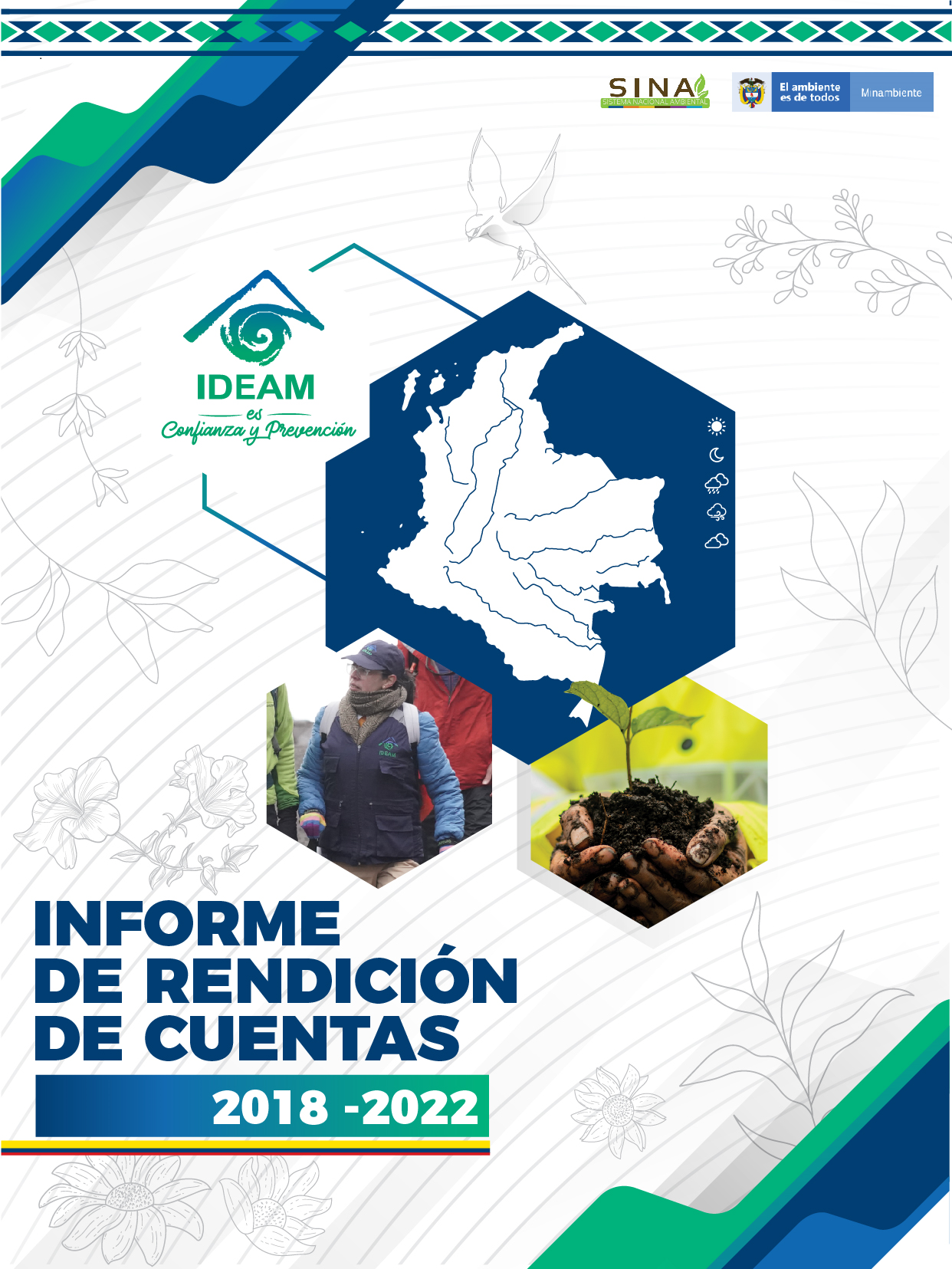 SECTOR ADMINISTRATIVO Y ESTRUCTURA DE LA ENTIDADEl Instituto de Hidrología, Meteorología y Estudios Ambientales - Ideam fue creado mediante la Ley 99 de 1993 como establecimiento público, adscrito al Ministerio del Medio Ambiente. Su objetivo es realizar el apoyo técnico y científico al Sistema Nacional Ambiental, que genera conocimiento, produce información confiable, consistente y oportuna, sobre el estado y las dinámicas de los recursos naturales y del medioambiente. De esta forma, facilita la definición y ajustes de las políticas ambientales y la toma de decisiones por parte de los sectores público, privado y la ciudadanía en general.Además de ser parte del Sistema Nacional Ambiental - SINA, dirige y coordina el Sistema de Información Ambiental, que comprende los sistemas de observación, información, bases de datos y modelos sobre el medio ambiente y los recursos naturales. Para ello, ha desarrollado módulos de información y ha promovido mecanismos de articulación con las autoridades ambientales nacionales. De esta manera, formaliza protocolos, metodologías y estándares para el acopio de datos, procesamiento, transmisión, análisis y difusión de la información ambiental.La institución, cuyas funciones fueron establecidas en el Decreto 1277 de 1994, ha crecido y logrado una madurez organizacional significativa en la administración de recursos y en el logro de sus objetivos misionales o los que se han propuesto los diferentes planes de desarrollo. La última reestructuración del Ideam se establece en el Decreto 291 de 2004.Figura 1Organigrama del Ideam                                                                                                                    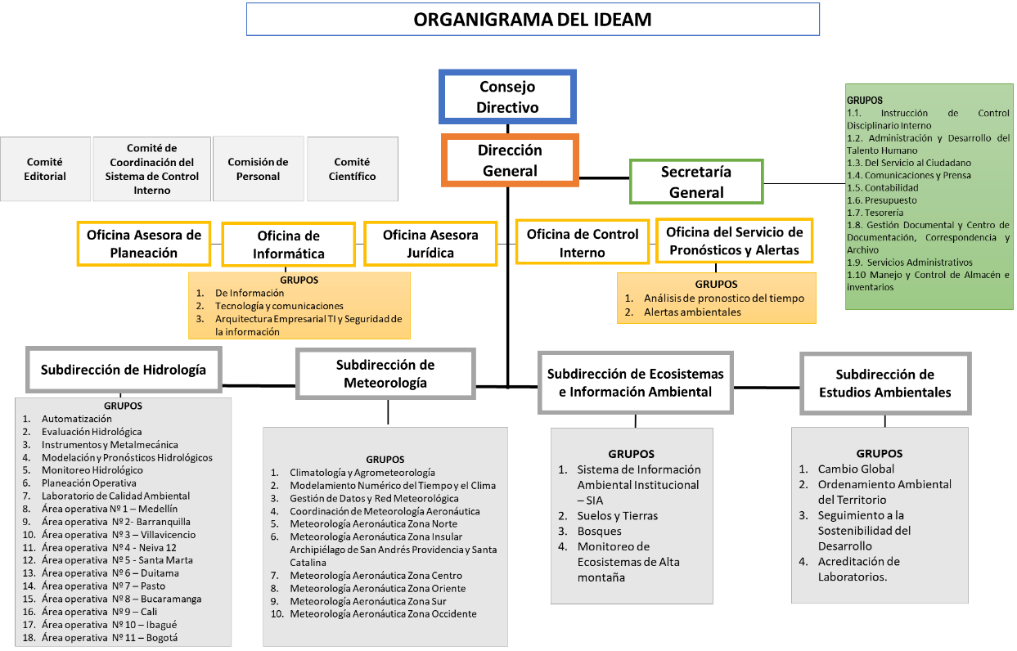 Nota. La Figura 1 describe la estructura actual del Ideam, el cual puede también puede ser consultada en el siguiente enlace:  https://acortar.link/UbAR5RNORMATIVIDAD QUE LE APLICAEl Instituto de Hidrología, Meteorología y Estudios Ambientales – Ideam, fue creado a través del artículo 17 de la Ley 99 de 1993. Actualmente, su organización y estructura están respaldadas por los Decretos 1076 de 2015 y 291 de 2004.En la siguiente tabla se relacionan las normas que regulan la Entidad, las normas que le asignan sus funciones y aquellas que le permiten crear comités y grupos de trabajo; además, la norma vigente que aplica a su gestión (Tabla 1). Tabla 1 Normatividad que le aplica al IdeamPara mayor información y detalle de la estructura normativa de la entidad se puede evidenciar en la página del Sistema Integrado de Gestión en el siguiente enlace:  https://acortar.link/YtxnXE REGLAMENTOS, MANUALES DE ORGANIZACIÓN, DE PROCEDIMIENTOSEl sistema de gestión de la calidad del Ideam se puede consultar en el siguiente enlace: http://sgi.ideam.gov.coActualmente, el Instituto cuenta con 17 procesos estructurados de la siguiente manera: 5 procesos estratégicos, 4 procesos misionales, 7 procesos de apoyo y 1 proceso de evaluación (Figura 2).Figura 2 Mapa de procesos Ideam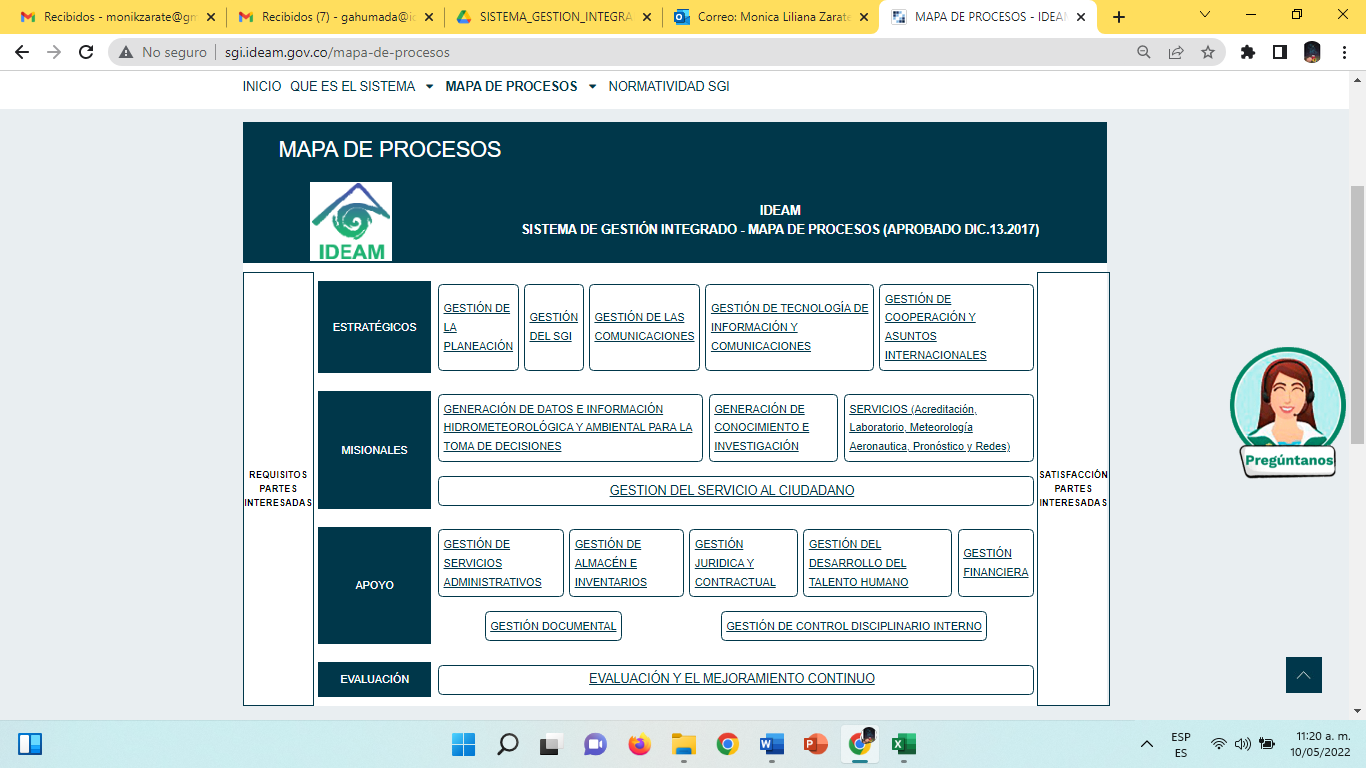 Nota. El mapa de procesos se puede consultar en el siguiente enlace: https://acortar.link/xQqLNhLa clasificación del Mapa de Procesos tiene la siguiente descripción:Procesos estratégicos: son los procesos relacionados con la definición de las políticas internas, estratégicas, objetivos y metas de la entidad, así como asegurar su cumplimiento. Estos procesos definen la orientación hacia donde debe operar la entidad. Están constituidos por 8 procesos y 177 documentos, entre los que se encuentran procedimientos, protocolos, manuales, guías, formatos, programas, entre otros (Tabla 2).Tabla 2 Procesos estratégicos del Ideam            NOTA. Para mayor información puede visitar la siguiente ruta: http://sgi.ideam.gov.co/mapa-de-procesosProcesos misionales: son los procesos de producción de bienes y servicios de la cadena de valor y responden a las funciones sustantivas de la entidad. También se denominan procesos clave u operativos. Están constituidos por 3 procesos y 416 documentos, entre los que se encuentran procedimientos, protocolos, manuales, guías, formatos, programas, entre otros (Tabla 3).Tabla 3 Procesos misionales del IdeamNOTA. Para mayor información puede visitar la siguiente ruta: http://sgi.ideam.gov.co/mapa-de-procesosProcesos apoyo: incluyen todos aquellos procesos para la provisión de los recursos que son necesarios en los procesos estratégicos, misionales y de medición, análisis y mejora. Están constituidos por 7 procesos y 271 documentos, entre los que se encuentran procedimientos, protocolos, manuales, guías, formatos, programas, entre otros (Tabla 4).Tabla 4 Procesos apoyo IdeamNOTA. Para mayor información puede visitar la siguiente ruta: http://sgi.ideam.gov.co/mapa-de-procesosProcesos evaluación: brindan información para contribuir a la mejora del sistema de gestión integrado de los procesos, fortaleciendo y mejorando la implementación de acciones correctivas y preventivas a través de la implementación de planes de mejoramiento. Están constituidos por 1 proceso y 25 documentos, entre los que se encuentran procedimientos, protocolos, manuales, guías, formatos, programas, entre otros (Tabla 5).Tabla 5 Procesos evaluación IdeamNOTA. Para mayor información puede visitar la siguiente ruta: http://sgi.ideam.gov.co/mapa-de-procesosA continuación, se enlistan los manuales de organización vigentes en el Instituto (Tabla 6). Tabla 6 Manuales de organización vigentes del IdeamNota. Para mayor información sobre los documentos que componen el Sistema de Gestión Integrado (SGI).De igual forma, se relacionan las resoluciones internas aprobadas y vigentes, que al interior de la organización regulan los manuales de funciones: Resolución 624 de 2019Resolución 298 de 2020Resolución 677 de 2020Resolución 108 de 2021Resolución 1296 de 2021Resolución 108 de 2022Resolución 257 de 2022INFORME DE LA ENTIDADDurante el periodo de gestión 2018 a 2022, se destacan los logros alcanzados por el equipo Ideam, tanto desde el punto de vista técnico como administrativo. Dichos logros reafirman el compromiso de la entidad como una institución técnica y científica, que apoya los procesos y la toma de decisiones del Sistema Nacional Ambiental - SINA y el Sistema Nacional para la Gestión del Riesgo de Desastres. 4.1 Componente TécnicoA continuación, se describe la gestión y los logros técnicos del Instituto durante la administración 2018 a 2022.Subdirección de Ecosistemas e Información Ambiental La Subdirección de Ecosistemas e Información Ambiental lidera el monitoreo, levantamiento, manejo y centralización de la información sobre los ecosistemas estratégicos que son parte del patrimonio ambiental de la nación. Es decir, consolida la información a escala nacional como insumo para la formulación, elaboración y seguimiento de las políticas públicas. A continuación, se describen los logros y resultados de la gestión para el periodo 2018 – 2022, correspondientes a la subdirección de ecosistemas e información ambiental.Mapa Nacional de coberturas de la tierra escala 1:100.000, periodo 2018 metodología Corine Land Cover, adaptada para Colombia.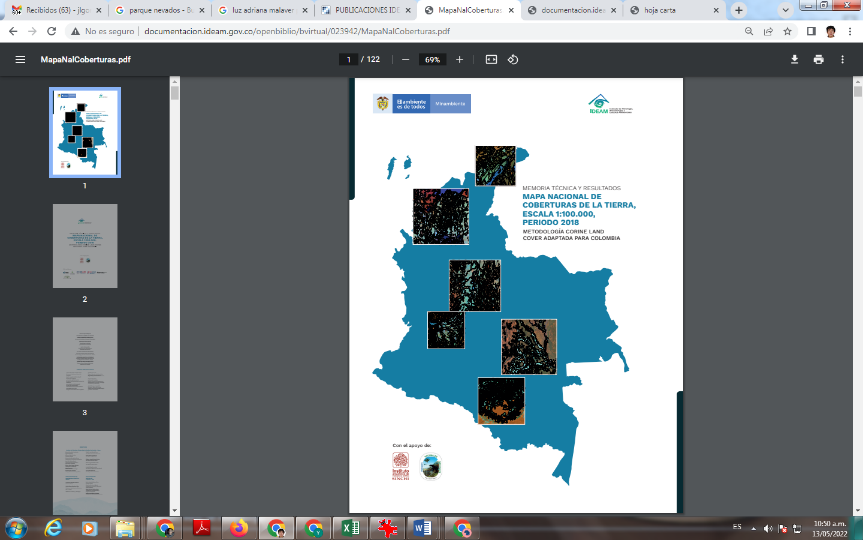 Descripción de la actividadEl Ideam se propuso liderar técnicamente la actualización del mapa Nacional de coberturas de la tierra a escala 1:100.000. Articuló esfuerzos y recursos de cooperación para contar con un producto indispensable, para la toma de decisiones en el territorio y la gestión de las áreas estratégicas del país.  El Instituto consolido esfuerzos de entidades como Parques Nacionales Naturales, el Instituto Sinchi y recursos de cooperación internacional provenientes de Banco Interamericano de Desarrollo - BID, Colombia sostenible, la agencia de cooperación de los Estados Unidos - USAID, por sus siglas en inglés, el gobierno del Reino Unido y el proyecto Forest 2020.El Ideam entrega al país: Memoria técnica del mapa Insumo cartográfico base de coberturas de la tierraLa información completa está disponible en los siguientes enlaces: Documento: http://documentacion.ideam.gov.co/openbiblio/bvirtual/023942/MapaNalCoberturas.pdf Mapa: https://acortar.link/ROKKG0Implementación del Inventario Forestal Nacional – IFN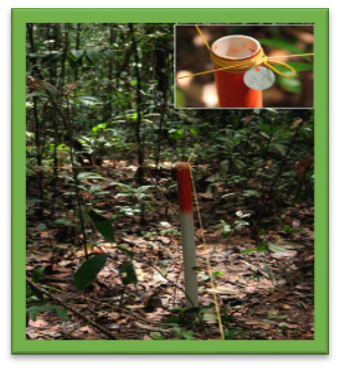 Descripción de la actividadComo objetivo estratégico misional, el Ideam le apostó a implementar el IFN en el país a través de 1479 conglomerados y 30 parcelas permanentes en alianza con los institutos de investigación del SINA.El Ideam artículo el trabajo al interior del SINA, e implementó el Inventario con el apoyo del Instituto Humboldt (región Caribe y Orinoquía), Instituto Sinchi (región Amazonía) y el Instituto Investigaciones Ambientales del Pacífico -IIAP (región Pacífico). De igual forma, se trabajó con universidades en el proceso de aseguramiento de la información y calidad del dato, se destaca la participación de: Universidad Tecnológica del Choco, Universidad Nacional sede Medellín y demás centros educativos que apoyaron la fase de campo.El Ideam entrega al país: 951 conglomerados implementadosAndes: 35,88 %Amazonia: 58 %Orinoquia: 100 %Caribe: 72,5 %Pacífico: 100 %Monitoreo de los bosques y de la deforestación en Colombia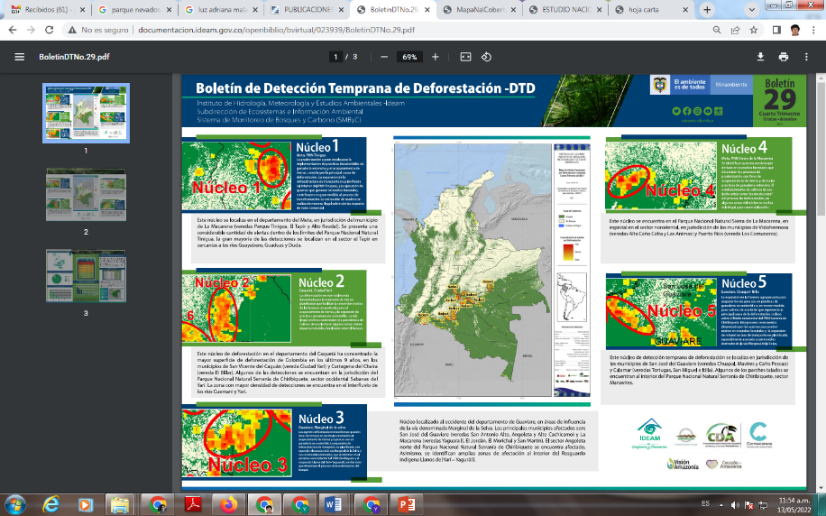 Descripción de la actividadA fin de dar continuidad a los procesos de monitoreo de la cobertura forestal, el Ideam se propuso promover el fortalecimiento técnico y científico de sus capacidades, lo que le permite conocer dónde, cuándo y porqué están sucediendo cambios en la superficie y en los contenidos de carbono de los bosques del país.El Ideam entrega al país: Cifra anual de deforestación en Colombia 2018 https://acortar.link/tsIxBd2019 https://acortar.link/F8DgdD 2020 https://acortar.link/XnXeZB2021 – A entregar en julio 2022Boletines trimestrales de Detección Temprana de Deforestación – DTD.   https://acortar.link/C2YHEIReportes semanales de alertas tempranas (compartido con autoridades nacionales).Información consolidada e indicadores sobre el monitoreo de coberturas de bosque en Colombia. https://acortar.link/Fqouq8 Articulación y gestión de información regional con autoridades ambientales: Cardique, Corpoguajira, Corpocesar, Corporación autónoma regional del sur de Bolívar, Corporinoquia, Corporación para el Desarrollo Sostenible del nororiente de la Amazonía –CDA y Corpoamazonía. Los boletines regionales se encuentran disponibles en la página de publicaciones, a través del enlace: http://www.ideam.gov.co/web/atencion-y-participacion-ciudadana/publicaciones-ideamMonitoreo e investigación para los ecosistemas estratégicos del país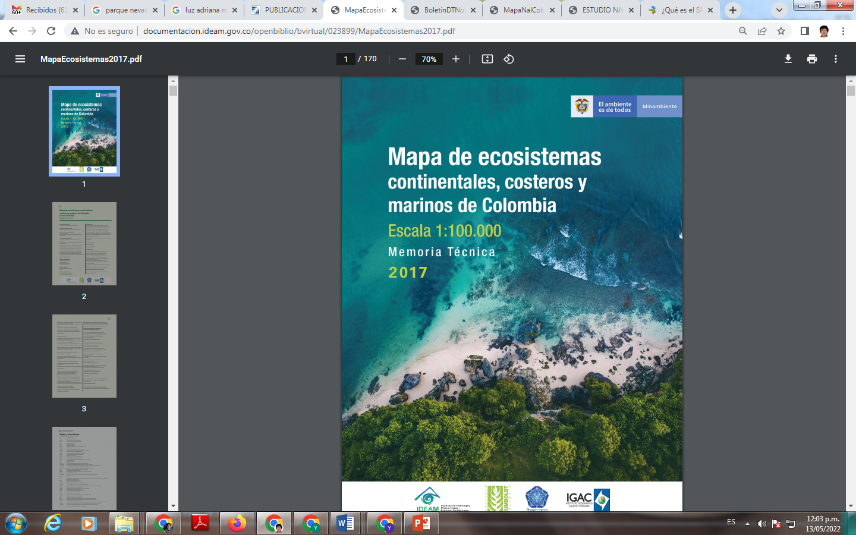 Descripción de la actividadEn cumplimiento de su función misional, el Ideam continuó el monitoreo e investigación de los ecosistemas estratégicos del país, aportando información para la toma de decisiones.El Ideam entrega al país: Memoria técnica del mapa de ecosistemas continentales, costeros y marinos de Colombia, escala 1:100.000.Protocolo para el monitoreo de los ecosistemas acuáticos del país.La información de cada una de las publicaciones se encuentra disponible en el siguiente enlace: http://www.ideam.gov.co/web/atencion-y-participacion-ciudadana/publicaciones-ideam  Información Ambiental para el país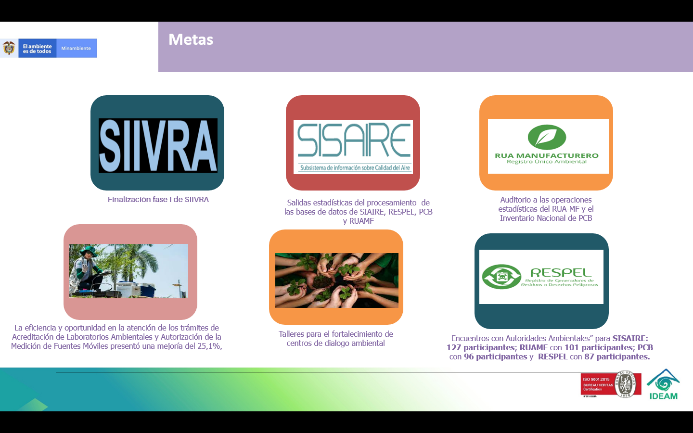 Descripción de la actividadEl Ideam desarrolla procesos de fortalecimiento y mejora del Sistema de Información Ambiental para Colombia - SIAC. Además, construye estrategias y herramientas para la mejora de los subsistemas. El Instituto realiza la secretaria técnica del comité directivo del SIAC, bajo el liderazgo del Ministerio de Ambiente.El Ideam entrega al país: Comités técnicos y directivos hacia el fortalecimiento institucional. Política de transformación digital.Actualización del portal web.Capacitación y transferencia de conocimiento sobre los subsistemas. Mayor información consulta el enlace: http://www.siac.gov.co/ Grupo de trabajo en monitoreo de ecosistemas de Alta Montaña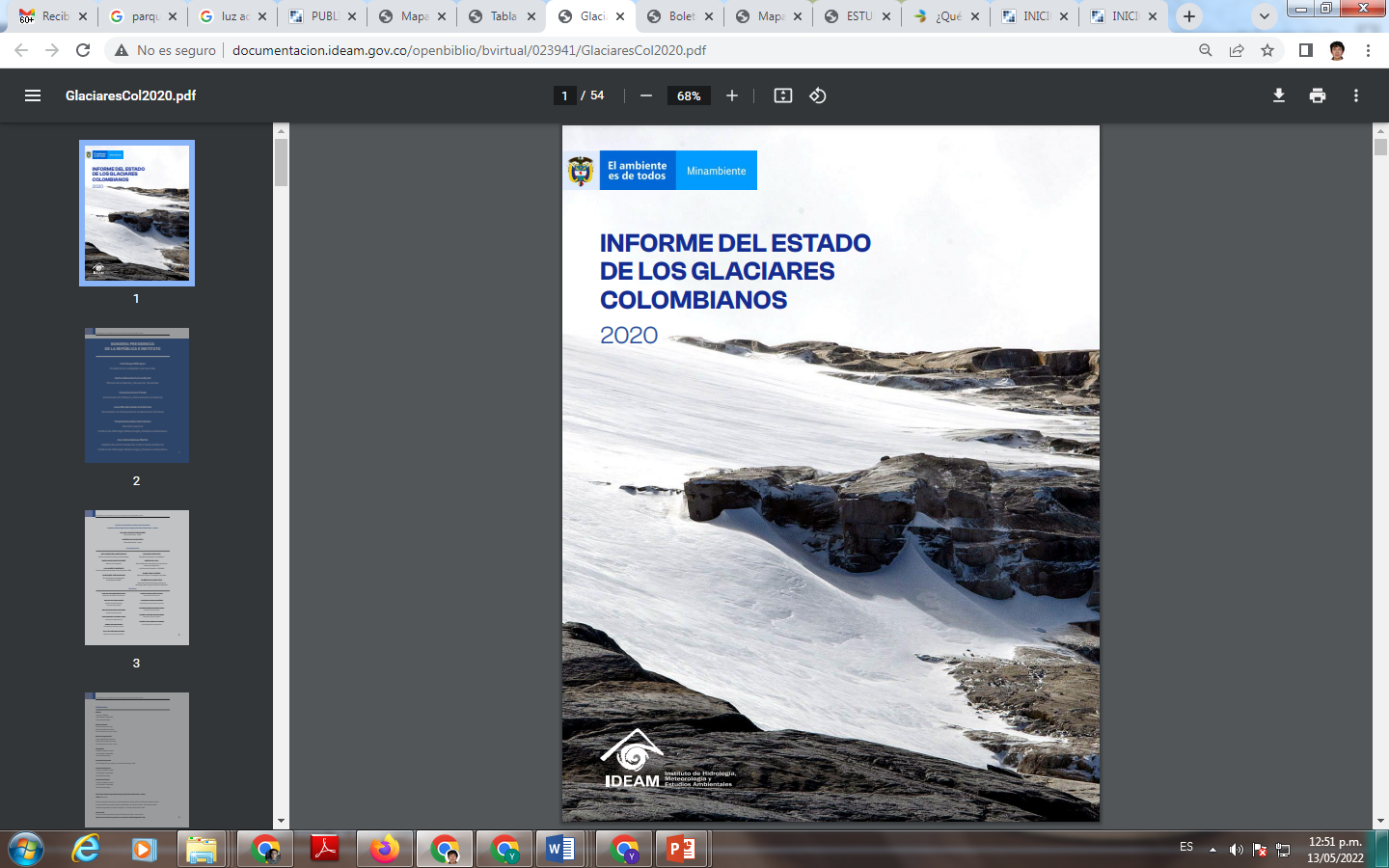 Descripción de la actividadEl Ideam, buscando avanzar en el camino del estudio, monitoreo y suministro de información sobre el estado, dinámica de los ecosistemas patrimonio de la nación; crea en la vigencia el grupo de trabajo para el monitoreo de los ecosistemas de alta montaña.El Ideam entrega al país: Grupo de trabajo para alta montaña.Estaciones climatológicas para el monitoreo de la alta montaña.Informe del estado de los glaciares colombianos.2018 https://acortar.link/ZFncZS  2019 - https://acortar.link/sTrdcP 2020 - https://acortar.link/Iypi0L   Monitoreo del ciclo del carbono en alta montaña.Cumbre mundial de alta montaña en Colombia:2020 – virtual: https://cumbre-mundial-alta-montana-mads.hub.arcgis.com/ 2022 – hibrida:  https://eventos.pixel-media.co/paramosybosques/index-3.htmlSuelos y tierras de Colombia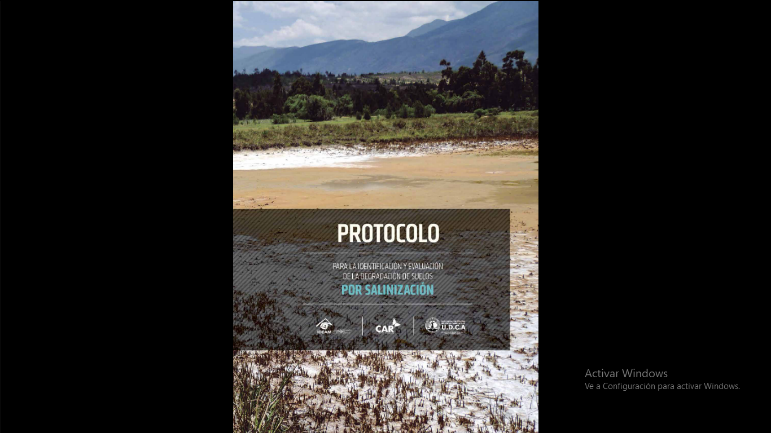 Descripción de la actividadEl Ideam, se encarga de obtener, almacenar, analizar, estudiar, investigar, procesar y divulgar la información básica sobre, aspectos biofísicos, geomorfología, biogeodinámica y morfodinámica de los suelos y las tierras, la cobertura vegetal y los ecosistemas para el manejo y aprovechamiento de los recursos biofísicos de la Nación desde una visión ecosistémica.El Ideam entrega al país: Mapa de degradación de suelos por salinización 2019. Disponible en:http://www.ideam.gov.co/capas-geo, palabras clave: salinización. Mapa de susceptibilidad de los suelos a la salinización 2019. Disponible en:http://www.ideam.gov.co/capas-geo, palabras clave: susceptibilidadEstudio nacional de degradación de suelos por salinización en Colombia 2019. Disponible en: https://acortar.link/U6QfUu Protocolo para la identificación y evaluación de la degradación de suelos por desertificación 2019. Disponible en: https://acortar.link/rK78iS Mapa de susceptibilidad a la degradación de suelos por desertificación 2021. Disponible en: http://www.ideam.gov.co/capas-geo, palabras clave: desertificaciónMapa degradación de suelos por desertificación actual de San Andrés y providencia 2021. Disponible en:  http://www.ideam.gov.co/capas-geo, palabras clave: suelosReportes y Sistemas de Alertas a través de los modelos de deslizamientos e incendios forestales.La entidad, en el marco del Sistema Nacional Ambiental -SINA, apoyó la expedición Seaflower plus, en la cual se obtuvo los siguientes productos por parte de la Entidad: Mapa de coberturas de la tierra del archipiélago de San Andrés, Providencia y Santa Catalina a escala detallada 1:5000, mediante la metodología CORINE Land Cover adaptada para Colombia.Mapa de la degradación actual de suelos por desertificación en las islas de San Andrés, Providencia y Santa Catalina a escala 1:10.000. Subdirección de HidrologíaLa Subdirección de Hidrología consolida, diseña e implementa metodologías para la obtención de la información hidrológica del país. Así mismo, analiza, procesa y valida la información proveniente de la red. Puesto que, el Ideam es la autoridad nacional sobre aguas superficiales del país y aporta a la conceptualización técnica sobre aguas subterráneas. A continuación, se describen los logros y resultados de la gestión para el periodo 2018 – 2022, correspondientes a la subdirección de hidrología.Estudio Nacional del Agua - ENA 2018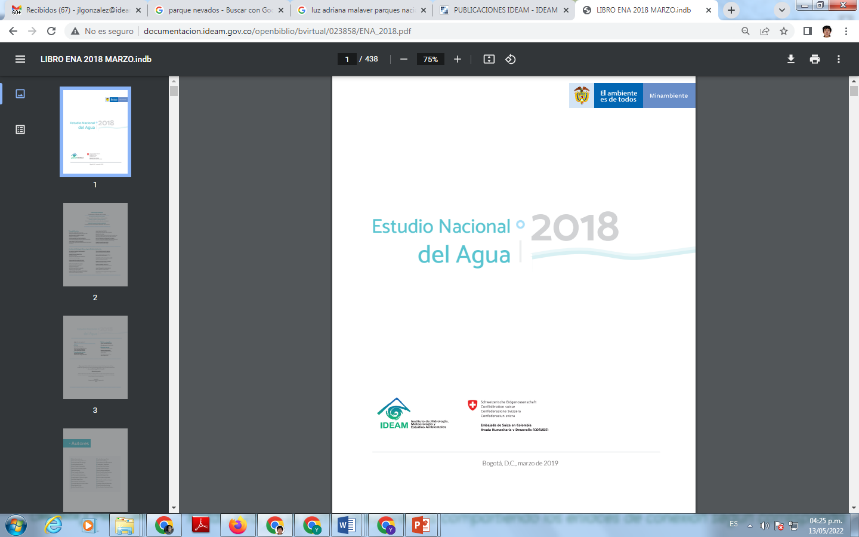 Descripción de la actividadEl conocimiento de la distribución, estado, dinámica y presiones sobre los sistemas hídricos en cantidad y calidad, constituyen el soporte para la planificación del territorio y la toma de decisiones. Por tal razón, el Ideam, de forma cuatrienal, presenta el Estudio Nacional del Agua.El ENA articula esfuerzos de entidades como: el Ministerio de Ambiente y Desarrollo Sostenible, el Departamento Nacional de Planeación –DNP, la Agencia de Desarrollo Rural -ADR y otras entidades que aportan información. De igual forma, la cooperación internacional a través de recursos de la agencia de cooperación suiza.El Ideam entrega al país el documento del Estudio Nacional del Agua en su versión 2018. El documento completo se puede consultar en el siguiente enlace: http://documentacion.ideam.gov.co/openbiblio/bvirtual/023858/ENA_2018.pdfMonitoreo hidrológico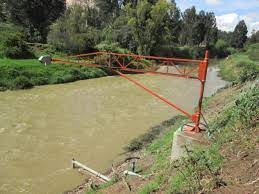 Descripción de la actividadPara el Ideam, se ha convertido en una actividad primordial estandarizar y homogeneizar los procedimientos con los cuales se produce el dato y se genera la información hidrológica, para garantizar el conocimiento sobre el agua y los recursos hídricos.El Ideam entrega al país:Protocolo de monitoreo y seguimiento del agua, se encuentra en el siguiente enlace: https://acortar.link/JnRkChSistema de información y divulgación de datos a través de la plataforma FEWS, para la gestión de datos hídricos en tiempo real. La información se encuentra en: http://www.ideam.gov.co/web/agua/fews Implementación sistema de información DHIME para la gestión de datos hidrológicos y meteorológicos. El DHIME se encuentra disponible en:  http://dhime.ideam.gov.co/atencionciudadano/Laboratorio de calidad ambiental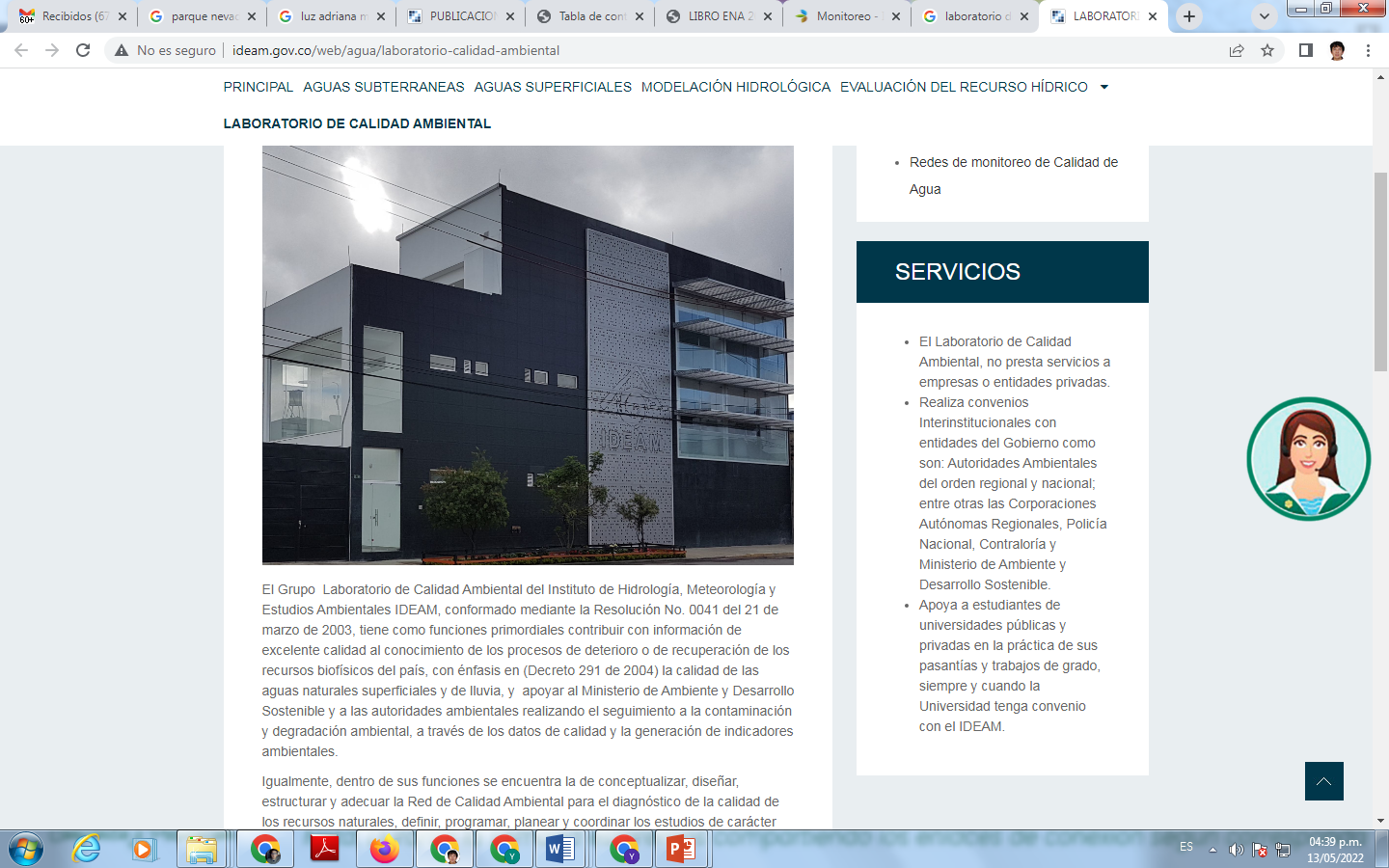 Descripción de la actividadA través del Laboratorio de Calidad Ambiental, el Ideam busca contribuir con información de calidad al conocimiento de los procesos de deterioro o de recuperación de los recursos biofísicos del país, con especial énfasis en los recursos hídricos.El Ideam entrega al país: Implementación de la norma NTC: ISO IEC:17025.Registro y monitoreo de puntos con Índice de Calidad de Agua –(ICA) malo en las principales fuentes hídricas del país como son río Magdalena, río Bogotá, río Cauca, río Chicamocha, río Nechí y río Pasto, con énfasis en las áreas priorizadas por el PND (20 puntos priorizados).La información consolidada se     encuentra en: Boletín 2020 - https://acortar.link/ZIbLRs Boletín 2021 - https://acortar.link/i3PX4L Mapa interactivo - Red de Referencia Nacional de calidad del agua. Disponible en:  http://www.ideam.gov.co/mapas3-portlet/view.jsp Gestión de la calidad hídrica de la cuenca alta del río Magdalena, a través del convenio con la Corporación Autónoma del Alto Magdalena – CAM.Modelación hidrológica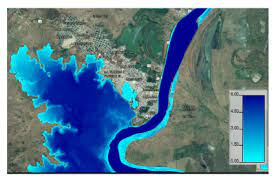 Descripción de la actividadDesarrollar y aplicar modelos en términos de calidad y cantidad del agua; producir y proponer modelos e indicadores ambientales en el campo de la hidrología y los recursos hídricos; aportando los datos, la información y el conocimiento para la prestación del servicio de pronósticos y alertas hidrológicas.El Ideam entrega al país: Mejoramiento en los procesos de almacenamiento de datos hidrológicos, procesamiento y modelamiento a través de la base de datos hidrológicos DHIME. Se puede consultar en el siguiente enlace:http://dhime.ideam.gov.co/webgis/home/ Mejoramiento del pronóstico y la modelación hidrológica regional río Magdalena y Cauca. La información de pronóstico hidrológico se encuentra disponible en el aplicativo FEWS – Colombia, a través del enlace: http://www.ideam.gov.co/web/agua/fews Caracterización de la amenaza de inundación en centros poblados en la cuenca del río Atrato a escala 1:2000. La información está disponible en el geovisor institucional, en el siguiente enlace: http://www.ideam.gov.co/capas-geo, a través de la palabra clave: inundación.Desarrollo de metodologías de pronóstico hidrológico, orientadas a la estimación de alertas por crecientes súbitas y análisis de amenaza de avenidas torrenciales. Aplicación de la metodología en el municipio de Guacamayas (Boyacá) y Pijao (Tolima).  La información sobre modelación hidrológica, puede ser consultada en:  http://www.ideam.gov.co/web/agua/modelacion-hidrologica.Evaluación hidrológica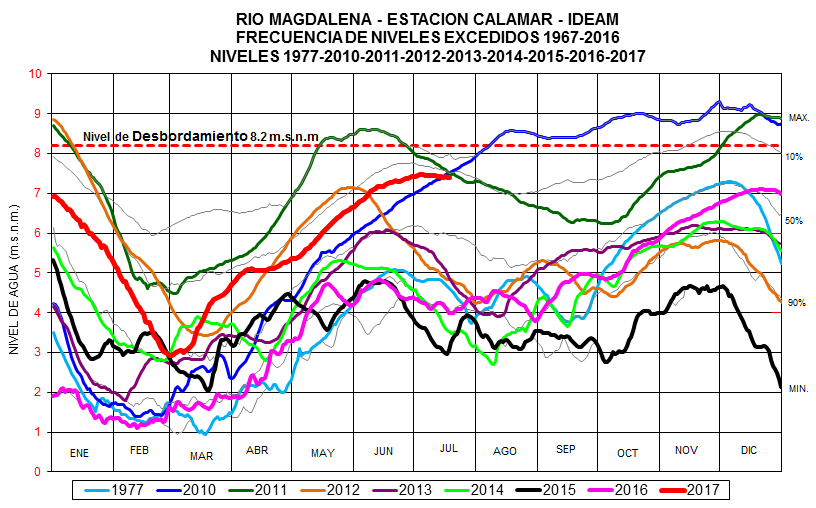 Descripción de la actividadEl Ideam busca evaluar el estado del agua en Colombia para establecer presiones asociadas al uso (cantidad) o a la calidad del agua.El Ideam entrega al país: Elaboración de actividades de hidrotopografía para el levantamiento de cotas “cero” y cotas de “desbordamiento” en veinte estaciones de la red hidrométrica.Automatización de procesos operativos. El Ideam puso de forma operativa los procesos de cálculo como el Índice de Disponibilidad Hídrica - IDH.Apoyo en la conceptualización técnica e implementación de la Tasa de Uso de Agua – TUA. Recomendaciones técnicas para la línea base de proyectos pilotos integrales de investigación – PPII-YNC.Mejora evolutiva del Sistema de Información del Recurso Hídrico – SIRH. Disponible en: http://sirh.ideam.gov.co/Sirh/faces/login.jspx Estudio Cuenca Binacional para el río Amazonas (2019), Ecuador (Carchi – Guaitara – Mira Mataje); así mismo, gestiones con el gobierno de Venezuela para las cuencas del río Arauca y con el gobierno de Perú para la cuenca del río Putumayo y la zona limítrofe del Amazonas.Apoyo en el seguimiento y monitoreo de emergencias hidrológicas de orden nacional (Hidroituango y Mocoa).La información actualizada sobre evaluación hidrológica se encuentra disponible en: http://www.ideam.gov.co/web/agua/evalucacion-recurso-hidricoSistema de Información del Recurso Hídrico - SIRH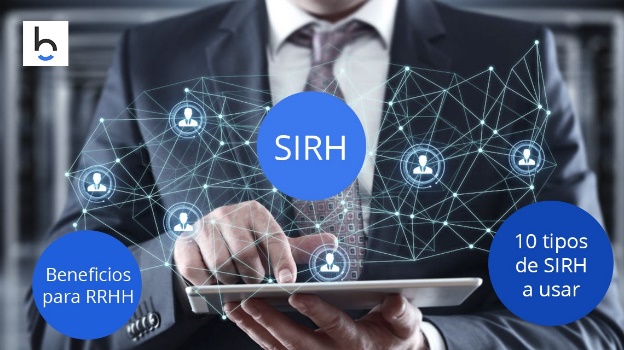 Descripción de la actividadEl Sistema de Información del Recurso Hídrico - SIRH es el conjunto de elementos que integra y estandariza el acopio, registro, manejo y consulta de datos, bases de datos, estadísticas, sistemas, modelos, información documental y bibliográfica, reglamentos y protocolos que facilitan la gestión integral del recurso hídrico.El SIRH se estructura bajo cuatro módulos: oferta, demanda, calidad y gestión. El Ideam entrega al país: Actualización del plan de sistemas del SIRH.Seguimiento al cargue de la información por parte de las corporaciones autónomas. Actualmente se elabora un informe mensual de avance, el cual es compartido con las autoridades ambientales y se encuentra disponible en: https://acortar.link/lnrmUP El SIRH a junio de 2022, tiene registrado 75.642 concesiones y 6.166 permisos de vertimiento, los cuales tienen asociados: 88.259 fuentes hídrica;69.407 usuarios de agua; 82.700 captaciones;6.915 puntos de monitoreo;5.977 vertimientos.Para de la evolución del sistema es el incremento en la data reportada, la cual tiene un crecimiento significativo en el periodo 2018 a 2022, donde este aumento se evidencia de manera significativa en los registros de fuente con 164 %, mientras que para usuarios del agua reportados el incremento es del 29 %, concesiones del 32 % y permisos de vertimiento del 51 %.El SIRH ha establecido dentro de su infraestructura una herramienta de aprendizaje virtual, en la que se publicaron contenidos explicativos sobre la importancia de mejorar los procesos de gestión de información hidrológica y cómo realizar el cálculo de los indicadores recomendados. Ejecución del curso “Las Evaluaciones Regionales del Agua” –ERA, se dicta una vez por año. Optimización tecnológica en el módulo de calidad, permitiendo contar con una visualización más amigable de las interfaces de registro de información, además de la inclusión de variables hidrobiológicas que las corporaciones podrán comenzar a ingresar al sistema.Avance en la interoperabilidad con los sistemas de otras entidades como Minvivienda, Minambiente y el Sistema del Río Bogotá.Identificación de nuevos requerimientos de mejora para la optimización del módulo de Registro de usuarios, el observatorio del agua y el módulo de aguas subterráneas.Red Nacional de Isotopía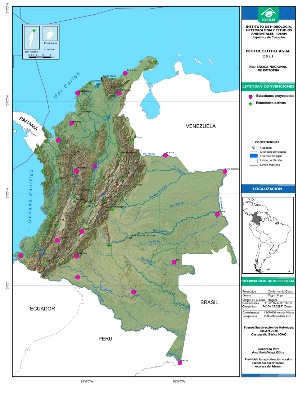 Descripción de la actividadEl Ideam cuenta con una red básica Nacional de Isotopía, la cual sirve de referencia para determinar las variables temporales y espaciales de los isotopos estables del agua en la precipitación. Se utiliza para las principales fuentes hídricas superficiales y subterráneas del territorio colombiano.El Ideam entrega al país: La red actualmente cuenta con 25 puntos distribuidos en las áreas hidrográficas Caribe, Magdalena – Cauca y Pacífico. En el último año se han instalado 14 nuevas estaciones, ubicadas en los departamentos de Santander, Bolívar, Atlántico, Magdalena, La Guajira y Antioquia.Se tiene previsto que en la versión del ENA 2022 se publique un capítulo relacionado con la hidrología isotópica del país, y en especial que muestre los avances en la Red Nacional de Isotopía - RNI.Subdirección de Meteorología La Subdirección de Meteorología desarrolla investigación básica sobre meteorología para el manejo de los recursos biofísicos del país. Cabe destacar, la construcción de información proveniente de investigación aplicada que se distribuye a los diferentes sectores del país en el marco de los servicios climáticos. La Subdirección es la autoridad meteorológica nacional y es la responsable de los procesos de gestión de la información. A continuación, se describen los logros y resultados de la gestión para el periodo 2018 – 2022, correspondientes a la subdirección de meteorología. Nueva generación de pronósticos estacionales “NextGen”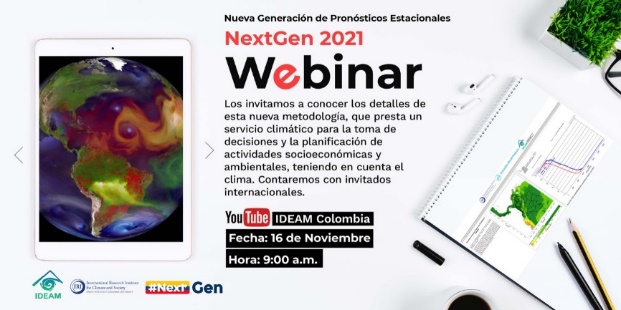 Descripción de la actividadEl Ideam pone a disposición del país la mejora en la predicción del servicio climático, a través del siguiente enlace: http://bart.ideam.gov.co/wrfideam/  Encontrarán información que es la base para la generación de productos derivados y dirigidos a los actores interesados. La gestión de la información se presenta en las variables meteorológicas a través del DHIME.  Esta plataforma se encuentra disponible en:  http://dhime.ideam.gov.co/atencionciudadano/.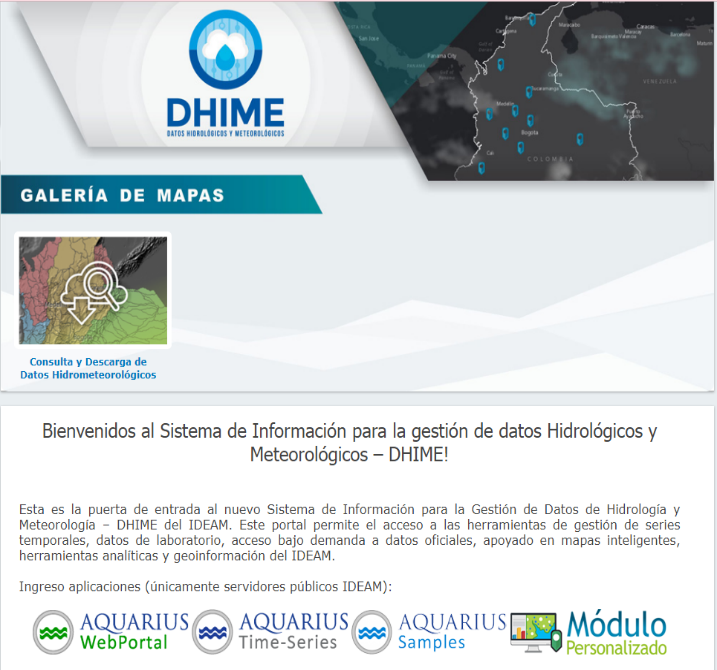 Modelación de tiempo y clima en computación de alto rendimiento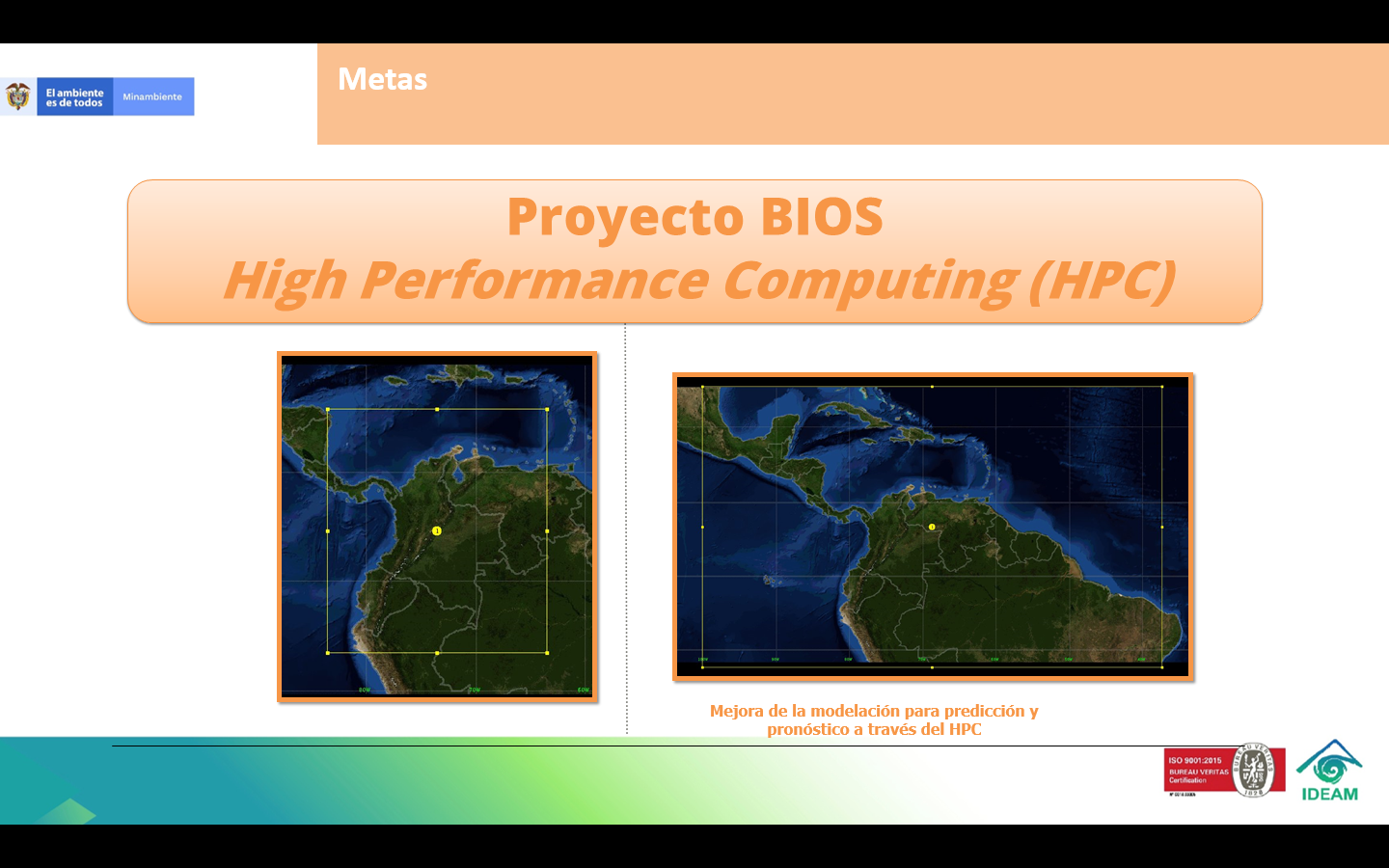 Descripción de la actividadBajo la idea de mejorar la capacidad de procesamiento y la resolución espacio – temporal de la predicción y los pronósticos, el Ideam realiza alianzas estratégicas (convenio con el Centro de Bioinformática y biología computacional de Colombia – BIOS), que permiten mejorar sus productos.El Ideam entrega al país: Salidas de predicción y pronóstico regional a resolución de 10 km.Salidas de predicción y pronóstico para Colombia con resolución de 4 km.Procesamiento de modelos e  información.La información generada con los productos anteriores es la base para la elaboración de productos de predicción y pronóstico. A continuación, se detallan los productos derivados: Predicción: http://bart.ideam.gov.co/wrfideam/ Pronóstico: https://acortar.link/gOLW03 Visor de datos y alertas VIDHA: http://ideamdevfront.sigmaingenieria.net/Seguimiento a la variabilidad climática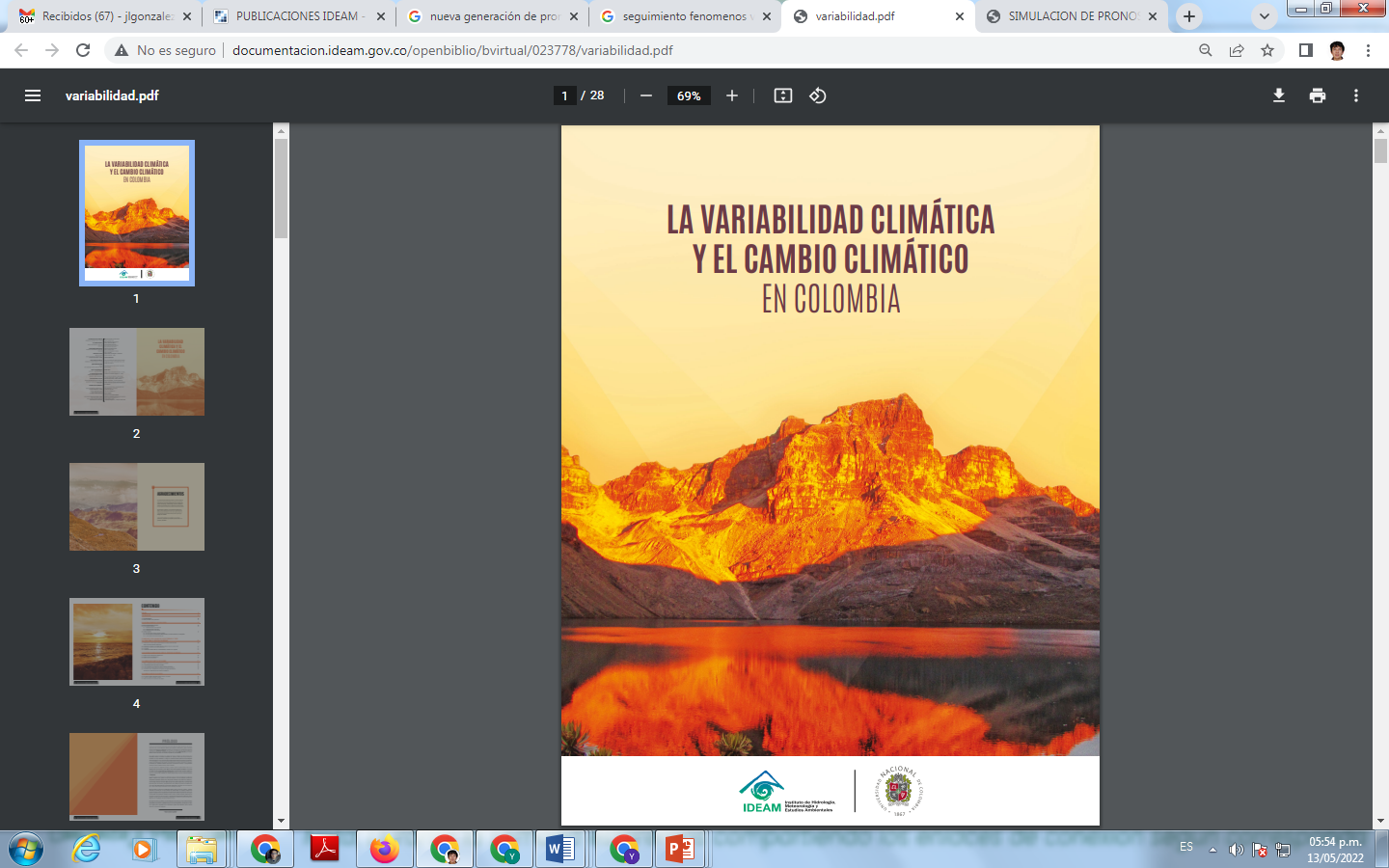 Descripción de la actividadEl Instituto de Hidrología, Meteorología y Estudios Ambientales - Ideam como órgano rector meteorológico de Colombia, tiene dentro de sus funciones caracterizar y pronosticar la amenaza por condiciones climáticas para apoyar la planificación sectorial. Esto, igualmente, contribuye a reducir pérdidas humanas y bienes materiales.El Ideam entrega al país: Resultados y análisis de los fenómenos de El Niño (2018 – 2019) y La Niña (2020 – 2021). https://acortar.link/LNnHpJ CONPES 3947 – Fenómeno de El Niño 2018 – 2019.CONPES 4058 (2021) - Política pública para reducir las condiciones de riesgo de desastres y adaptarse a los fenómenos de variabilidad climática.Creación de la Comisión Técnica Nacional Asesora de Variabilidad Climática (resolución 0281 de 2021).Apoyo a la creación de la Comisión Técnica Nacional Asesora para Incendios Forestales (resolución 0373 de 2020).Servicios climáticos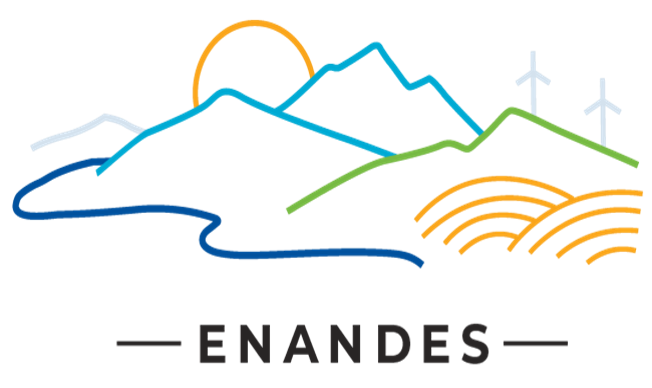 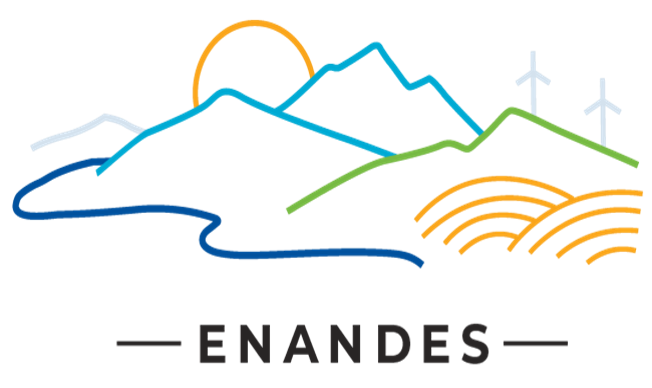 Descripción de la actividadApoyo en la implementación de las Mesas Técnicas Agroclimáticas (MTA). El Ideam suscribió el convenio No. 471 de 2019 con la Unidad de Planificación de Tierras Rurales, Adecuación de Tierras y Usos Agropecuarios UPRA, con el objetivo de contribuir a la gestión del territorio para usos agropecuarios, la planificación rural agropecuaria, el sistema de riesgos agropecuarios y el desarrollo de estudios ambientales asociados. La información consolidada de las mesas se encuentra disponible en: http://www.ideam.gov.co/web/tiempo-y-clima/mesas-tecnicas-agroclimaticas Servicios climáticos para el plan de acción del sector salud. Se realiza boletín mensual, los cuales se encuentran disponibles en: http://www.ideam.gov.co/web/tiempo-y-clima/boletin-clima-y-saludApoyo a la Comisión Asesora de Coordinación y Seguimiento a la Situación Energética del País – CACSSE.Liderazgo en proyectos de adaptación a la variabilidad y cambio climático en las regiones.Proyecto AICCA – Cuenca del Lago de Tota.Proyecto ENANDES – Departamento del Cauca.Proyecto GEF Magdalena Cauca.Series de datos meteorológicas históricas Descripción de la actividadEl instituto de hidrología, meteorología y estudios ambientales, -Ideam, a través del Grupo de Gestión del Dato, de la subdirección de Meteorología, tiene como función la captación, el almacenamiento y la gestión de los datos meteorológicos y climáticos. Para llevar a cabo dicha función de forma eficiente, se realizan procedimientos de aseguramiento de la calidad de los datos. En la tabla anterior se muestra cantidad de datos asegurados.Meteorología Aeronáutica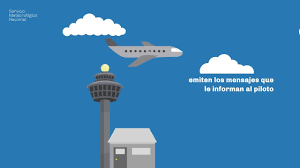 Descripción de la actividadProvisión de información meteorológica y ambiental en tiempo real a todos los usuarios beneficiados del servicio meteorológico aeronáutico.El Ideam entrega al país: Se realiza la operación de la meteorología aeronáutica del país, a través de la creación de 6 coordinaciones (5 regionales y 1 nacional).Estudio en la recuperación de costos del servicio de Meteorología Aeronáutica.Los 27 aeropuertos del país implementan la herramienta DHIME como plataforma de gestión del dato. El Ideam cuenta con la siguiente página web para el servicio de meteorología aeronáutica: http://bart.ideam.gov.co/treal/treal.htm.Subdirección de Estudios Ambientales La Subdirección de Estudios Ambientales recolecta y genera información sobre el uso de los recursos naturales renovables. También, identifica las diferentes actividades económicas como la contaminación y la degradación por diferentes factores. La Subdirección se consolida como el apoyo técnico a los sectores del Sistema Nacional Ambiental y la sociedad civil para el conocimiento del impacto de sus acciones. A continuación, se describen los logros y resultados de la gestión para el periodo 2018 – 2022, correspondientes a la subdirección de estudios ambientales. Subsistemas para el análisis de datos e insumos para la toma de decisiones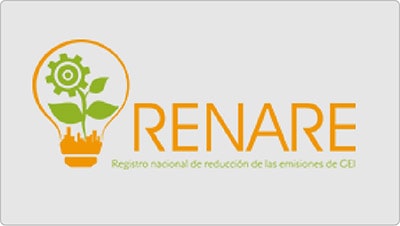 Descripción de la actividadEl Ideam se propuso consolidar y mantener los subsistemas de información que almacenan datos e información para los tomadores de decisiones. En este sentido, garantizó su operación e interoperabilidad.El Ideam entrega al país: Lanzamiento de la plataforma -RENARE: Registro Nacional de Reducción de las Emisiones de Gases de Efecto Invernadero - GEI. Disponible en: http://www.siac.gov.co/renare Puesta en marcha del Sistema de Información de Cambio Climático -SIIVRA. Presenta el análisis de vulnerabilidad, riesgo y adaptación al cambio climático.Sistema de Información de la Calidad del Aire – SISAIRE. Página web disponible en: http://sisaire.ideam.gov.co/ideam-sisaire-web/ Implementación de la estrategia nacional de gestión de la información para el cambio climático en el tema de mitigación de emisiones de gases efecto invernadero.Asistencia técnica a las diferentes entidades del SINA y sectores productivos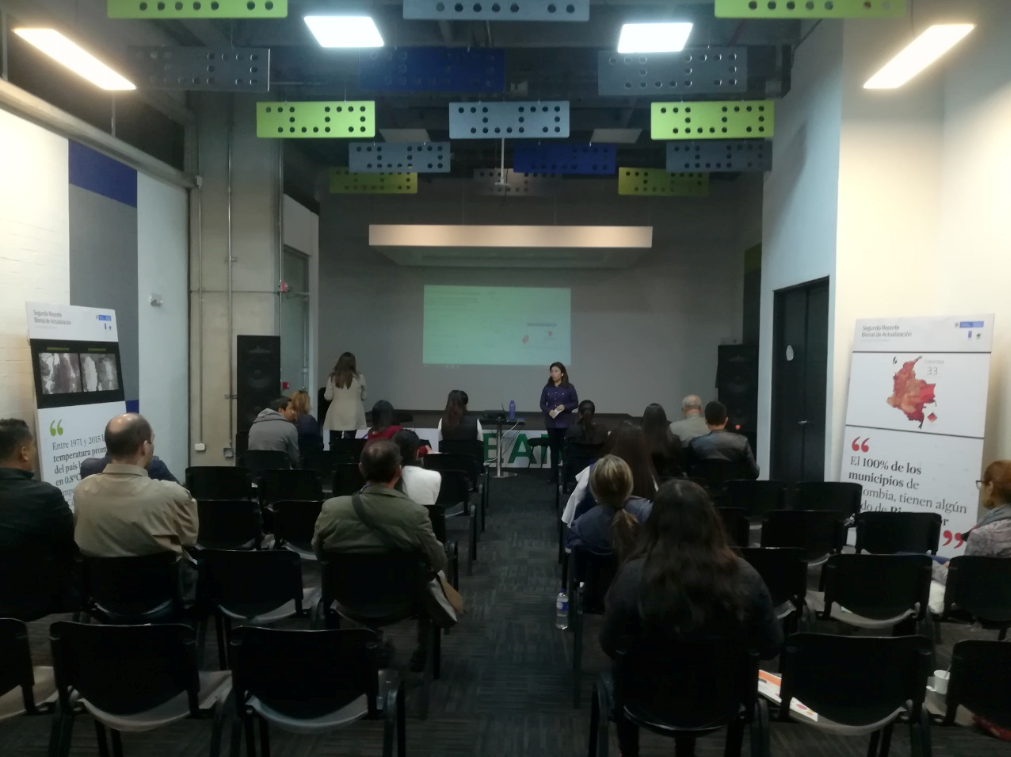 Descripción de la actividadComo apoyo técnico del Ministerio de Ambiente en temáticas de cambio climático, ordenamiento ambiental del territorio y sostenibilidad del desarrollo, el Ideam genera información y acompaña los procesos técnicos.El Ideam entrega al país: Certificación de las operaciones estadísticas de Calidad del aire y Respel ante el DANE.Informe sobre el porcentaje de estaciones de calidad del aire que registran concentraciones anuales por debajo de 30 μg/m3 de partículas inferiores a 10 micras (PM10).El Ideam apoyó la gestión de información para el monitoreo y seguimiento, a través de boletines sobre los fenómenos asociados al polvo del Sahara y la situación ambiental del Departamento de Norte de Santander.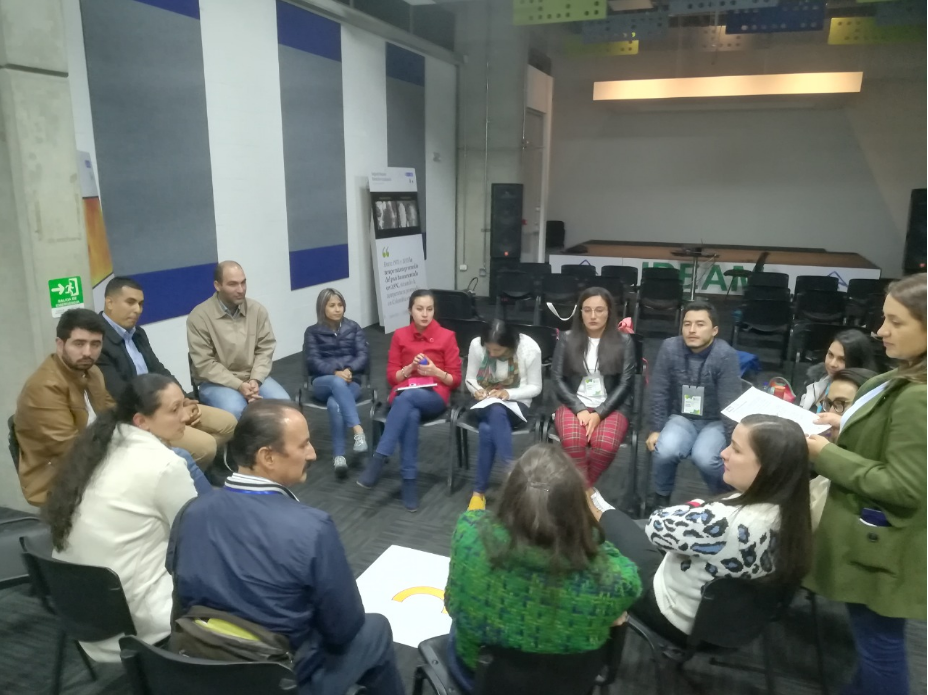 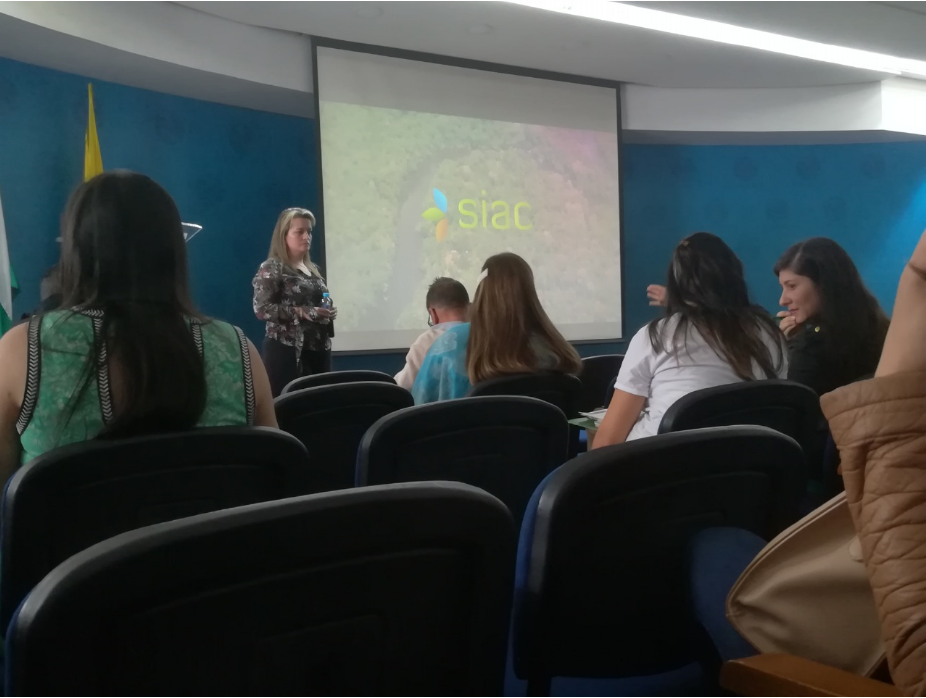 Documentos técnicos, informes, protocolos y estudios para la toma de decisiones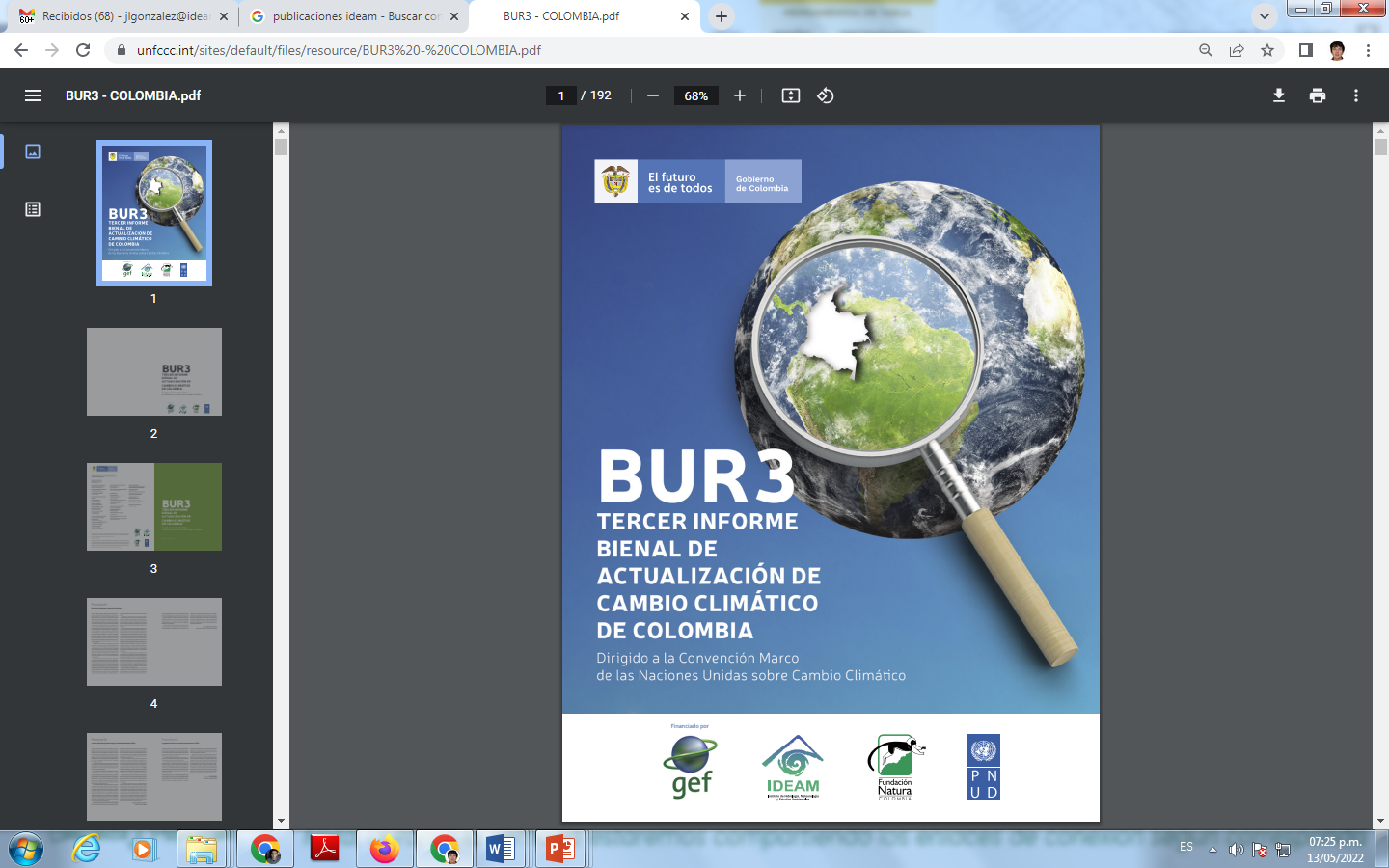 Descripción de la actividadSe realizan diversos estudios e investigaciones ambientales que permiten conocer los efectos del desarrollo socioeconómico sobre la naturaleza, sus procesos, el medio ambiente y los recursos naturales.El Ideam entrega al país: Informe Bienal de Actualización - BUR 3, por sus siglas en inglés. Disponible en:  https://acortar.link/ncK9o6Informe Anual del Estado del Ambiente y los Recursos Naturales Renovables – IERNR.2017 – 2018: https://acortar.link/3Bx5Pi 2019: https://acortar.link/ExEzwm Informe Anual del Estado de la Calidad del Aire 2018. Disponible en: https://acortar.link/pIxByZ2019. Disponible en: https://onx.la/1989b 2020. Disponible en: https://onx.la/48522 Informe del Registro Único Ambiental para el sector Manufacturero (RUAMF).2018 - https://acortar.link/WN2dO8 2019 - https://acortar.link/lukYs2 2020 - https://acortar.link/iBkj9P Informe del Registro de Generadores de Residuos o Desechos Peligrosos - RESPEL. 2017 - https://acortar.link/Mrhd2F 2018 - https://acortar.link/qqheHo 2019 - https://acortar.link/FzJzp9 Inventario de Contaminantes Criterio y BlackCarbon. https://acortar.link/duTkEL Informe del Inventario de Compuestos Bifenilos Policlorados - PCB. 2018 - https://acortar.link/yNT2mQ2019 - https://acortar.link/Gl06sV   .Asistencia técnica para la sostenibilidad territorial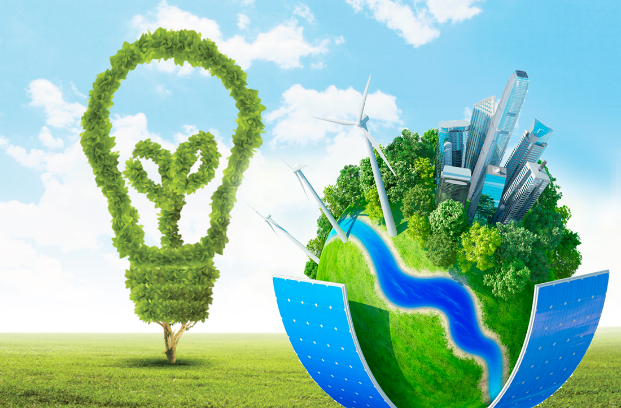 Descripción de la actividadApoyo técnico y científico al Ministerio de Ambiente y a los tomadores de decisión, para fundamentar las acciones y la gestión de la política pública ambiental y territorial.El Ideam entrega al país: Identificación de conflictos ambientales en la zona hidrográfica Magdalena–Cauca.Apoyo en la consolidación y organización de los centros regionales de diálogo ambiental en el país. Enlace técnico para avanzar en la propuesta de biodiverciudades. Guía metodológica que permita calificar el potencial de desarrollo para ciudades sostenibles en el país.Mejora continua del proceso de acreditación de laboratorios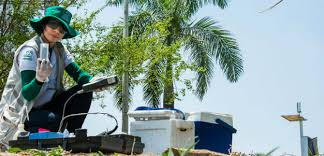 Descripción de la actividadEl Ideam acredita los laboratorios ambientales del sector público y privado que produzcan información física, química y biótica para los estudios o análisis ambientales, relacionada con la calidad del medio ambiente y de los recursos naturales renovables.El Ideam entrega al país: Acreditación de Laboratorios ambientales: promueve la calidad de la información en el desarrollo de grandes proyectos nacionales. La información de acreditación, se encuentra disponible en:Página web: http://www.ideam.gov.co/web/atencion-y-participacion-ciudadana/acreditacion-laboratorios https://acortar.link/8tUzlw Acreditación de laboratorios de importancia para el país.Mejora del proceso de acreditación de laboratorios a través de la implementación de la norma NTC ISO 17011, y su ratificación al interior de la entidad por medio de las resoluciones 104 y 105 de 2022.Informe anual del estado de los recursos naturales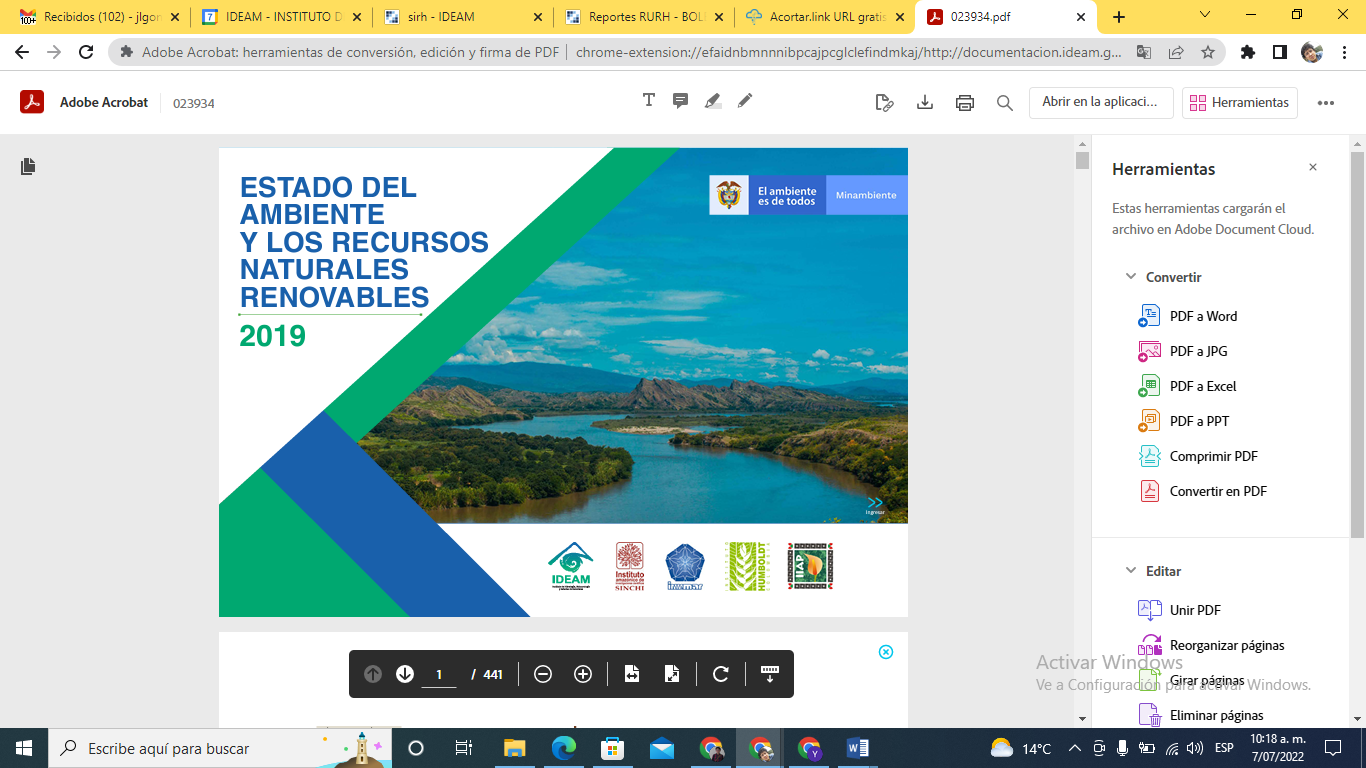 Descripción de la actividadAnualmente el Ideam elabora en colaboración con los institutos del SINA: Invemar, Sinchi, IAvH e IIAP el Informe del Estado del Ambiente y los Recursos Naturales Renovables – IEARNR. En la presente vigencia se está avanzando en la elaboración de este informe con insumos correspondientes al año 2021, proceso liderado por la Subdirección de Estudios Ambientales.El Ideam entrega al país: IEARNR 2017-2018. Publicado en: http://documentacion.ideam.gov.co/openbiblio/bvirtual/023890/023890.htmlIEARNR 2019Publicado en: http://documentacion.ideam.gov.co/openbiblio/bvirtual/023934/023934.htmlIEARNR 2020 En proceso editorial por parte del Grupo de Comunicación y Prensa del Ideam.IEARNR 2021 – Documento en proceso de construcción en conjunto con las entidades del SINA.Oficina del Servicio de Pronósticos y Alertas -OSPALa Oficina del Servicio de Pronósticos y Alertas es una dependencia de carácter operativo para el seguimiento continuo de la información meteorológica, hidrológica y ambiental en tiempo real. Su operación mantiene la vigilancia permanente sobre el estado y evolución de las condiciones hidrometeorológicas y ambientales para informar a la población nacional. A continuación, se describen los logros y resultados de la gestión para el periodo 2018 – 2022, correspondientes a la oficina del servicio de pronósticos y alertas. Centros regionales de pronósticos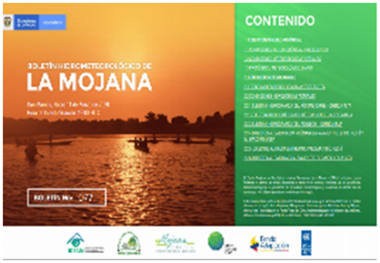 Descripción de la actividadCon el propósito de descentralizar la gestión de la Entidad y transferir la información al territorio, el Ideam se propuso apoyar la creación de centros regionales de pronósticos y alertas a lo largo y ancho del país. Estos centros elaboran pronósticos locales y transmiten la información a las autoridades para la toma de decisiones. La información se comparte a través de medios formales (correo electrónico, notificación, reuniones, entre otras), así como canales informales y de gestión en tiempo real como chats electrónicos y vía telefónica.El Ideam entrega al país: Centro regional de pronósticos y alertas del departamento de Antioquia.Centro regional de pronósticos y alertas de la región de La Mojana.Centro regional de pronósticos y alertas de los departamentos de Boyacá – Casanare.Centro regional de pronósticos y alertas de los departamentos de Santander, Norte de Santander y Arauca. Centro Regional de Pronósticos para la jurisdicción de la Corporación Autónoma Regional de las cuencas de los ríos Negro y Nare – Cornare.Centro regional de pronósticos y alertas de los departamentos de Guajira, Cesar y Magdalena (Caribe colombiano). Los boletines de los centros regionales, se encuentran disponibles en: https://acortar.link/CtDc0L.Monitoreo de las condiciones hidrológicas, meteorológicas y ambientales 24/7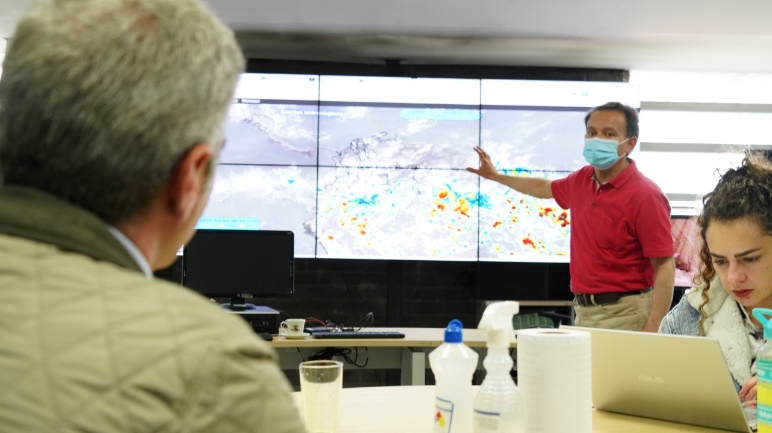 Descripción de la actividadCubriendo la necesidad y las condiciones particulares del país, el Ideam ha consolidado un sistema de gestión y monitoreo de las condiciones hidrológicas, meteorológicas y ambientales durante las 24 horas del día, los 7 días de la semana. Dicha actividad se ha realizado con el liderazgo de la Oficina del Servicio de Pronósticos y Alertas - OSPA y los diferentes centros regionales. El Ideam entrega al país: Oficina del Servicio de Pronósticos y Alertas operando las 24 horas. Equipo de apoyo técnico las 24 horas por los diferentes canales de comunicación. Se prestó especial atención durante el tiempo de la pandemia, garantizando la operación y brindando soporte a diferentes entidades para su toma de decisiones. Monitoreo y seguimiento a las condiciones derivadas por la ocurrencia de los fenómenos de El Niño (2018 – 2019) y La Niña (2020 – 2021). https://acortar.link/LNnHpJ Monitoreo y seguimiento hidrometereológico para las regiones del Choco y Chisca (Boyacá).Monitoreo y seguimiento a fenómenos de origen meteorológico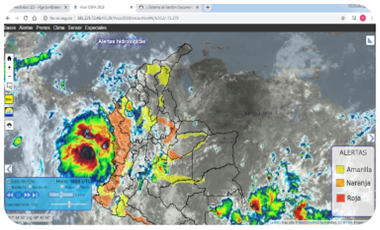 Descripción de la actividadEl Ideam apoya al Sistema Nacional Ambiental - SINA y al Sistema Nacional para la Gestión del Riesgos de Desastres - SNGRD en el monitoreo y seguimiento de fenómenos de origen meteorológico que pueden llegar afectar al país.El Ideam entrega al país: Temporada de huracanes 2018, 2019, 2020, 2021 y 2022. Se hace especial énfasis y se resalta el seguimiento a la temporada de huracanes 2020, con el paso de los huracanes IOTA y ETA.La información del seguimiento a la temporada se encuentra disponible en: https://acortar.link/kbdYdT HeladasSequías Seguimiento de la temporada de lluvias del país.Seguimiento de la temporada de menos lluvias del país, con énfasis en la época de incendios. El consolidado de los boletines y comunicados especiales, se encuentra disponible para consulta en: http://www.pronosticosyalertas.gov.co/pronosticos-alertas.Tecnología de punta para la generación de información hidrometeorológica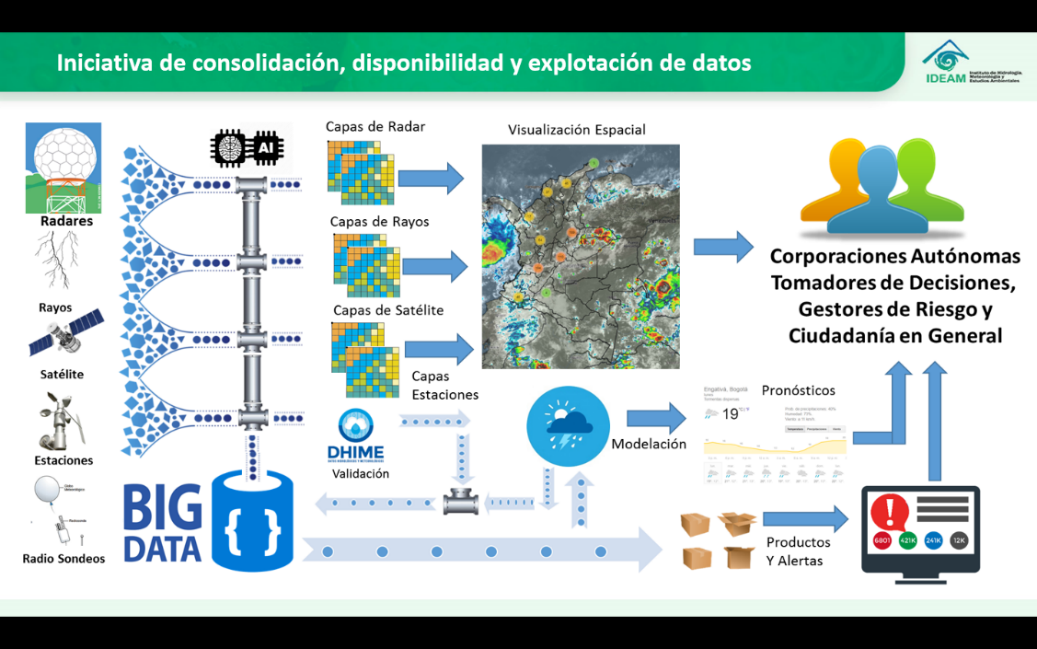 Descripción de la actividadEl Ideam, como entidad técnica y científica de apoyo a la gestión hidrometeorológica nacional, implementa y opera tecnología de punta que soporta la información para la toma de decisiones a nivel país y región.El Ideam entrega al país: Uso de la información proveniente de radares para los pronósticos. Inclusión de la información de imágenes de satélite GOES 16 para los pronósticos.Reporte y gestión de la información proveniente de la red nacional de radares.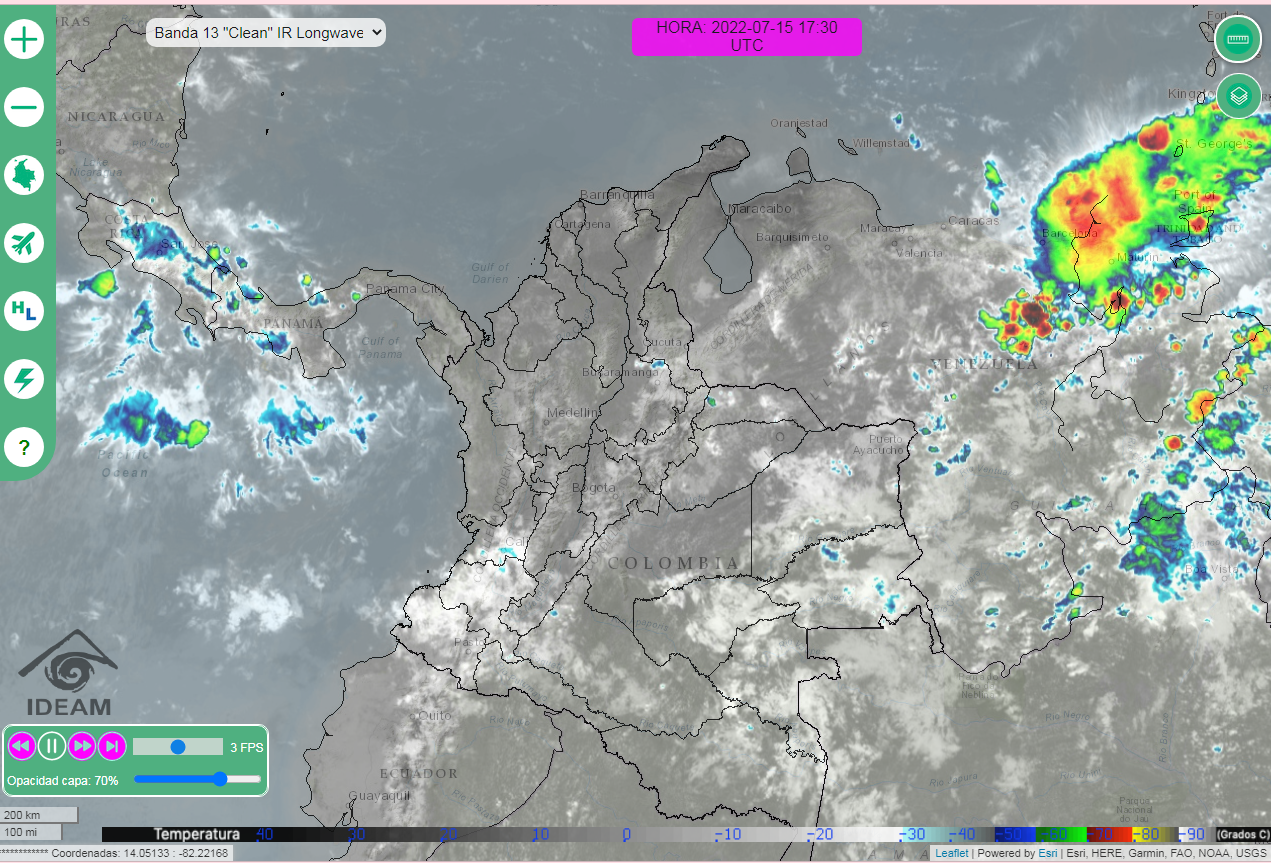 Transmisión del conocimiento y socialización de la información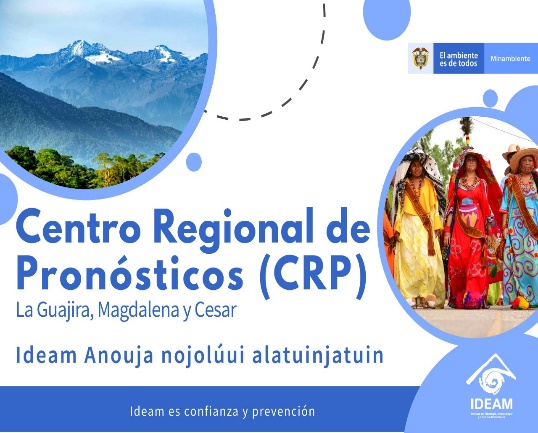 Descripción de la actividadCon el objetivo de llegar a la mayor cantidad de personas en el territorio nacional y reconociendo las diferentes culturas y dialectos del país, el Ideam avanza en la construcción de productos ajustados a las necesidades y requerimientos del territorio.El Ideam entrega al país: Boletín de pronósticos y alertas regionales en wuayunaiki.La información se compila y organiza en la siguiente dirección electrónica: https://acortar.link/iIcqOV Boletines e informes especiales en inglés para las comunidades raizales del país. Dichas traducciones se realizan de acuerdo a las condiciones, especialmente en la temporada de huracanes. Los comunicados especiales se alojan en: https://acortar.link/WtLapJ Transferencia de conocimientos e información a estudiantes de colegio y universidades, por medio de visitas guiadas y participación en jornadas de trabajo.Se realizaron comités de alertas abiertos al público. Se hizo uso de las tecnologías de la información para conectar diferentes regiones del país.  Programa de talleres para la atención y prevención de la temporada de huracanes 2020, 2021 y 2022.Red hidrometeorológica nacionalLa red hidrometeorológica nacional es operada, mantenida, supervisada y gestionada por el Ideam. Por lo cual, la entidad aporta criterios técnicos para su operación y mantenimiento; supervisa su correcta operación; desarrolla programas y estrategias para su sostenibilidad y garantiza la calidad de los datos que genera. A continuación, se describen los logros y resultados de la gestión para el periodo 2018 – 2022, correspondientes a la red Hidrometeorológica nacional.Red Hidrometeorológica Nacional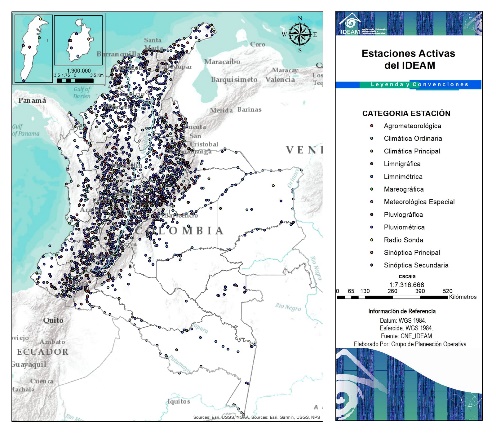 Descripción de la actividadBuscando mantener la información hidrometeorológica nacional, el Ideam da soporte y garantiza la operación de la red de estaciones nacional. Gestiona procesos de renovación tecnológica y la articulación con el sistema de información DHIME.El Ideam entrega al país: Se cuenta con 11 áreas operativas para la gestión regional y local para en el monitoreo operación y mantenimiento de la red hidrometeorológica nacional del país Operación y mantenimiento de 2614 estaciones hidrometereológicas.Gestión en la toma de datos hidrometereológicos en campo a través de la red de observadores.Se ha gestionado en el primer trimestre 2022 el reconocimiento de la compra de la información, suministrada por los observadores con cierre a la vigencia 2021 Catálogo nacional de estaciones http://dhime.ideam.gov.co/atencionciudadano/  .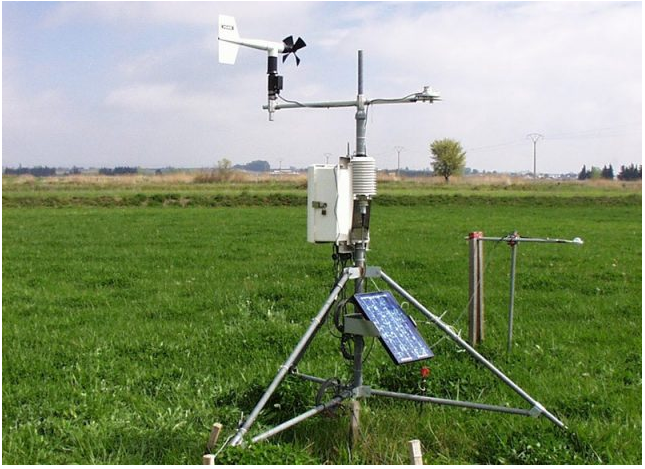 Red Nacional de radares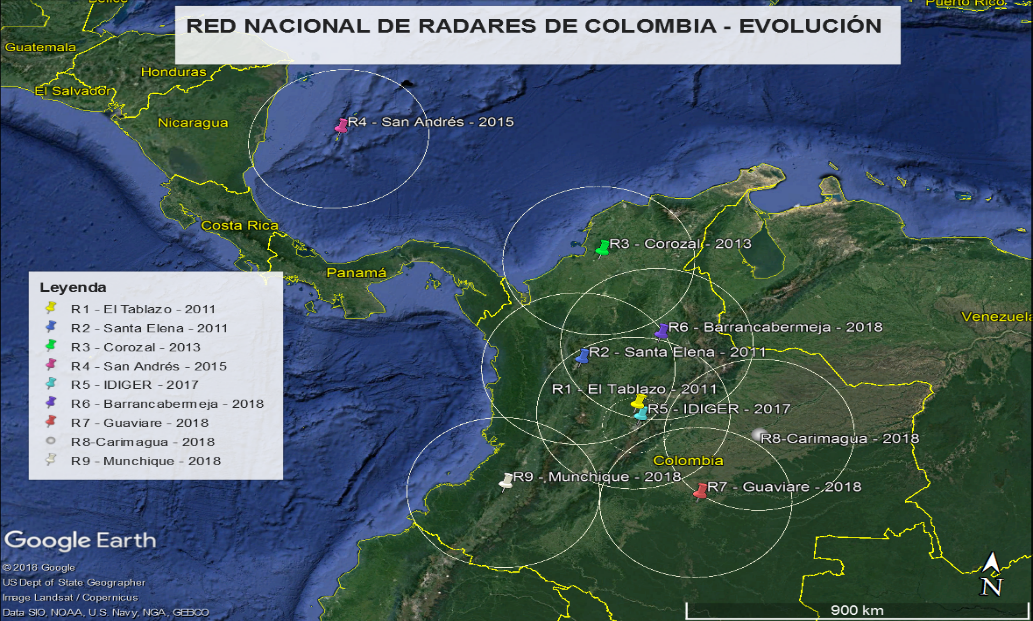 Descripción de la actividadLos radares meteorológicos son estaciones capaces de monitorear fenómenos meteorológicos presentes en la atmosfera con una distancia considerable, a través de la transmisión e interpretación de pulsos electromagnéticos enviados y recibidos por estos mismos. De la energía devuelta, el radar es capaz de obtener datos de rango, azimut, elevación y factor de reflectividad (entre otros) del eco registrado. Los radares con polarización dual son capaces de medir el desface entre las ondas horizontales y verticales recibidas, y de esta forma cuantificar otras propiedades como la relación entre el tamaño de las gotas, su forma y composición.En la actualidad, Colombia dispone una red conformada por 9 nueve radares meteorológicos operados por entidades como Aeronáutica Civil, Área Metropolitana del Valle de Aburrá – AMVA, Ideam e IDIGER.El Ideam, pone a disposición del país los siguientes radares: Radar San José del Guaviare (Guaviare)Radar Barrancabermeja (Santander)Radar cerro Munchique (Cauca)Radar de Carimagua (Meta).La información de radares se encuentra disponible en: http://www.pronosticosyalertas.gov.co/archivos-radar Mosaico nacional de radares. Información disponible en:  http://www.pronosticosyalertas.gov.co/archivos-radar.Imágenes GOES - 16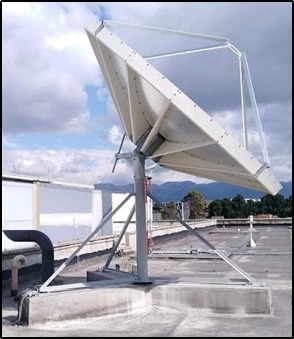 Descripción de la actividadLas imágenes provenientes de satélites son fuente de información de datos atmosféricos que registran información de forma secuencial para periodos específicos de tiempo. Esta información permite analizar, comprender y contrastar la evolución de las variables atmosféricas en el tiempo.El Ideam entrega al país: Cambio de antena de recepción de imágenes del sensor GOES 16. Estimativos de precipitación provenientes de imágenes de satélite. Información de imágenes de satélite GOES 16.http://www.pronosticosyalertas.gov.co/Goes-portlet/index.html.Red Nacional de Radiosondeo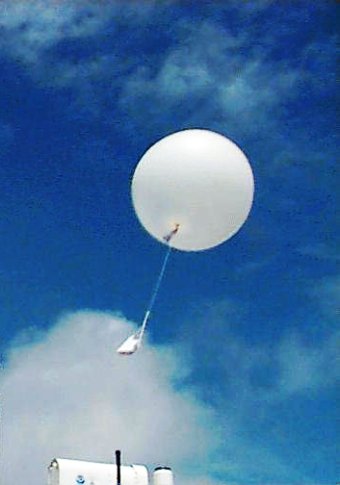 Descripción de la actividadEl radiosondeo es la técnica que usa la meteorología para establecer el estado de la atmósfera en sus primeras capas (superficie a los 20 km de altura); es un complemento esencial de las estaciones meteorológicas de superficie, por medio de variables como temperatura del aire, humedad, presión, dirección y velocidad del viento.El proceso de radiosondeo fortalece los pronósticos de acuerdo con los parámetros establecidos y presentados por la Organización Meteorológica Mundial -OMM. El fortalecimiento de la red de radiosondas permite aumentar la eficiencia en la salida de los modelos de pronóstico del tiempo a escala local y regional.El Ideam entrega al país: Fortalecimiento de la red de radiosondeo Gestión de la base de datos de radiosondeo.Otras gestionesEl Ideam como instituto técnico y científico de apoyo al Sistema Nacional Ambiental SINA, y a las demás entidades del sector, genera conceptos, informes y lineamientos dirigidos a apuntalar la gestión técnica de las diferentes temáticas ambientales, de acuerdo a sus requerimientos. A continuación, se describen procesos estratégicos de apoyo que fortalecen la gestión de la entidad y el sector. Conceptos técnicos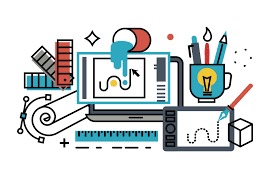 Descripción de la actividadEl Ideam como instituto técnico y científico es requerido por el Ministerio de Ambiente y Desarrollo Sostenible, la Agencia Nacional de Licenciamiento Ambiental y las determinaciones de las altas cortes mediante el Decreto N0. 328 de 2020 en referencia a la definición de términos de referencia para las líneas bases de proyectos PPII-YNC. El Instituto apoya mediante la elaboración de reportes, estudios ambientales, requerimientos técnicos y legales ambientales solicitados por los Institutos SINA; y las corporaciones ambientales, autoridades regionales y locales, asociaciones, academia y comunidad en general.El Ideam entrega al país: Se han generado conceptos técnicos respecto a los estudios de impacto ambiental que los sectores productivos del país han radicado ante la Autoridad Nacional de Licencias Ambientales – ANLA para el proceso de otorgamiento de licencias ambientales.El Ideam ha generado reportes, estudios técnicos y científicos de las diferentes autoridades nacionales y de gobierno, sectores productivos, asociaciones y comunidad en general. En el marco de la gestión sobre el monitoreo hidrológico y Meteorológico, el Ideam emite certificaciones sobre las condiciones climáticas de nivel regional a diferentes entidades y grupos de interés que requieren el concepto oficial para la gestión de sus actividades y proyectos.Operaciones estadísticas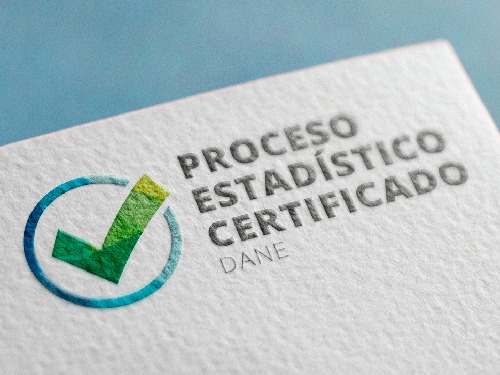 Descripción de la actividadEl proceso de validación en la calidad de la información ambiental del país es certificado a través del DANE en 18 procesos de evaluación de las operaciones estadísticas para las bases de datos del sistema de información ambiental del país; requisitos necesarios para poder generar los boletines ambientales oficiales.El Ideam entrega al país: El Ideam entrego al país la gestión de 18 operaciones estadísticas para la validación de los datos a través de los procesos de evaluación por parte del DANE. Operaciones estadísticas para los componentes técnicos de:Balance de masa glaciarÁrea y cambio de cobertura glaciarEstadísticas del monitoreo de la superficie de bosque natural Estadísticas de monitoreo de las coberturas tierra para el territorio nacional continental Estadísticas de monitoreo y seguimiento de la calidad del aire Estadísticas de monitoreo y seguimiento de la degradación de suelos por erosión en ColombiaInformación del estado de la columna total de ozonoInformación de la radiación global recibida en superficieVariables de la calidad del aguaEstadísticas de las dinámicas de la superficie de los ecosistemas naturales continentales de Colombia Variables Hidrológicas Variables Meteorológicas Estadísticas de monitoreo y seguimiento RUA manufacturero en ColombiaUso del recurso forestal nacional Oferta hídrica total superficial Estadísticas de emisiones de gases de efecto invernaderoEstadísticas sobre el inventario de equipo y desechos que consisten, contienen o están contaminados con bifenilos policlorados (PCB).Estadísticas sobre generadores de residuos o desechos peligrosos.4.2 Componente de apoyo a la gestiónEl Ideam se caracteriza por ser una entidad líder en el componente técnico y científico del Sistema Nacional Ambiental. Se encarga de dar soporte a las decisiones para el monitoreo de los ecosistemas y la gestión territorial. Por lo mismo, se requiere del apoyo administrativo para que dicha gestión sea una realidad. A continuación, se describen cada una de las temáticas que han apoyado, resistido y dinamizado la gestión misional de la Entidad. Oficina de Informática La Oficina de Informática lidera la gestión de los sistemas de información y plataformas que almacenan y soportan las bases de datos de la información hidrometeorológica y ambiental del país. Por tal razón, la entidad requiere mantener, operar y prestar soporte técnico a los diferentes subsistemas. Desde esta oficina la entidad realizó las siguientes gestiones: Sistemas de información y plataformas para la gestión ambiental del país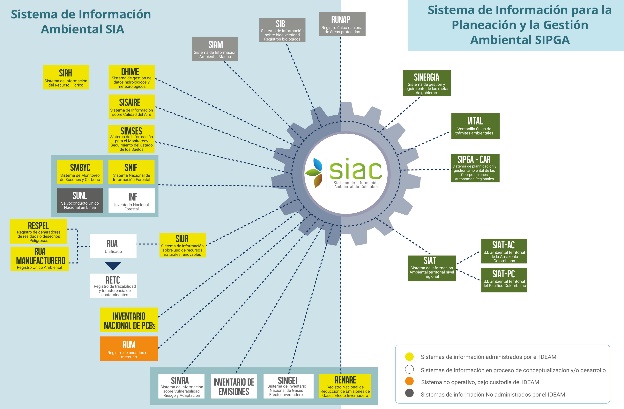 Descripción de la actividadEl Ideam, como garante y entidad que preserva la información ambiental del país, continúa prestando la operación de los subsistemas; realiza su mantenimiento evolutivo y efectúa su sostenimiento tecnológico.El Ideam entrega al país: Mantenimiento evolutivo (fase II) del Registro Nacional de Reducción de Emisiones de Gases Efecto Invernadero - RENARE para reestructurar los formularios en sus diferentes fases, el ambiente de la plataforma y su navegabilidad.  Se acompañó el proceso de capacitación y divulgación 2021 y 2022.Conceptualización del Sistema Nacional de contabilidad, por medio de la resolución 1447 de 2018. Avance de las dos fases en las etapas de conceptualización y desarrollo con un producto mínimo viable para el Sistema Integrador de Información sobre Vulnerabilidad, Riesgo y Amenaza - SIIVRA.El Ideam consolida los artefactos de diseño del Sistema Nacional de Inventario de Gases de Efecto Invernadero -SINGEI, y se inicia la etapa de desarrollo a través del proyecto -CBIT.Mejoramiento evolutivo del Sistema de Información del Recurso Hídrico -SIRH. Disponible en el enlace: http://www.siac.gov.co/sirh Se desarrolló el Registro Único Ambiental – RUA, como herramienta de captura de información por parte de todos los sectores productivos, para el establecimiento del Registro de Emisiones y Transferencias de Contaminantes – RETC en Colombia.Se creó el módulo de gestores y la consulta púbica de empresas licenciadas a nivel nacional para la gestión de los RESPEL actualizada en tiempo real. El aplicativo, puede ser consultado en el enlace: http://rua-respel.ideam.gov.co/mursmpr/index.php Se implementó el validador geográfico que permite la mejora en la calidad de los datos geográficos de los establecimientos que reportan información, así como la descarga del archivo de cargue masivo ya estructurado para el inventario PCB.Mejoramiento evolutivo y de la visualización de la información del sistema de datos hidrológicos – DHIME, se encuentra disponible en:  http://dhime.ideam.gov.co/atencionciudadano/Avances en la interoperabilidad del Sistema Nacional de Información Forestal – SNIF.El aplicativo SNIF, se encuentra disponible en: http://snif.ideam.gov.co/ideam-snif-web/ Para el aplicativo SISAIRE, se desarrolló y se puso en producción un nuevo aplicativo que ofrece diversas funcionalidades que permiten a los administradores de la información realizar un cargue más fácil y ágil de la información. El aplicativo está disponible en: http://sisaire.ideam.gov.co/ideam-sisaire-web/.Soporte técnico a la gestión 24/7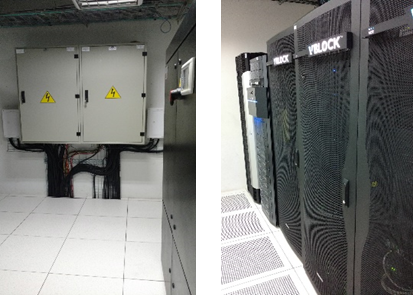 Descripción de la actividadDadas las condiciones de operación del Ideam y la importancia de la información para el país y la toma decisiones, la entidad cuenta con soporte técnico a sus procesos, sistemas y la gestión de la información.El Ideam entrega al país: La garantía de operación de sus herramientas las 24 horas del día, los 7 días de la semana, durante los 365 días del año. Para la vigencia, el Ideam organizó la oficina de informática con la creación de 3 grupos de trabajo interno, distribuidos así: Grupo de arquitectura empresarial TI y seguridad de la información.Grupo de sistemas de informaciónGrupo de tecnología y comunicacionesProyección y gestión A través de iniciativas de cooperación internacional y de relacionamiento nacional, el Ideam posiciona su equipo técnico ante los diferentes escenarios, con el objetivo de desarrollar alianzas que redunden en mayor capacidad e impacto de su gestión. Asuntos internacionales 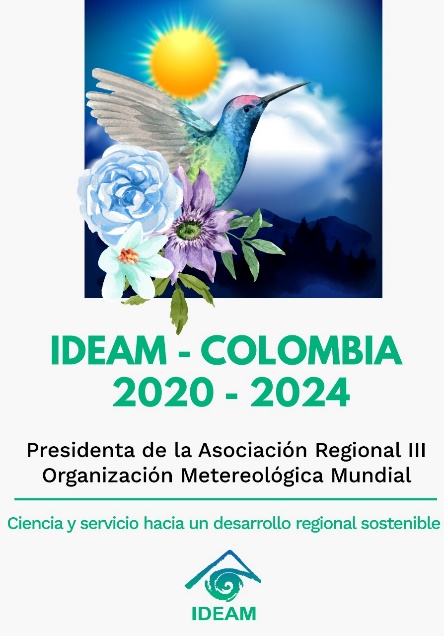 Descripción de la actividadDesde la gestión de asuntos internacionales se gestionan las relaciones del Instituto con el fin de fomentar alianzas para el cumplimiento de su misión e impulsar el posicionamiento de Colombia en materia de hidrología, meteorología y estudios ambientales a nivel internacional.El Ideam es punto focal técnico para temas de cambio climático, observación de la tierra, coberturas, así como representante nacional ante organismos como:Organización Meteorológica Mundial -OMMPanel Intergubernamental de Cambio Climático (IPCC por sus siglas en inglés)Instituto Interamericano para la Investigación del Cambio Global – IAIGrupo de Observaciones de la Tierra – GEOPrograma Hidrológico Intergubernamental – PHI UnescoConvención Marco de Naciones Unidas para el Cambio Climático – CMNUCCConvención de naciones unidas de lucha contra la desertificación   - UNCCDConvención de Diversidad Biológica - CDB En este rol, el Ideam se propone consolidarse a nivel internacional prestando el respaldo técnico y científico que le compete.El Ideam en los últimos 4 años ha logrado posicionarse a nivel internacional a través de los siguientes hitos:  Presidencia de la Asociación Regional AR  III, para Suramérica 2020-2024 ante la OMM.Representación en las sesiones de la conferencia de las partes (COP 24, 25 y 26) de la CMNUCC.Participación del Ideam como punto focal en más de las 30 sesiones del IPCC-54 y WGI-14.Creación del WG-EMA y avances en la agenda del Grupo de Alta Montaña de AmeriGEO.Participamos en la 29° reunión de la Conferencia de las Partes y la 51a reunión del Consejo Ejecutivo de la IAI.Participación en el XVI Reunión de Comités Nacionales y Puntos Focales del Programa Hidrológico Intergubernamental – PHI de la Unesco para Latinoamérica y El Caribe.Información disponible en el siguiente enlace: http://www.ideam.gov.co/web/cooperacion-y-asuntos-internacionales/asuntos-internacionales.Cooperación Internacional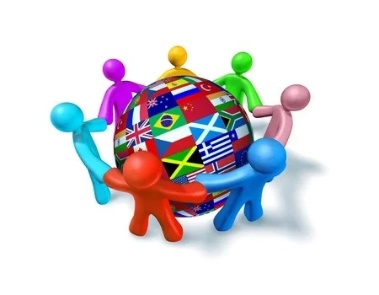 Descripción de la actividadEl área de Cooperación y Asuntos Internacionales de la Dirección General tiene como objetivo identificar, formular y negociar programas y proyectos de cooperación internacional, con el propósito de acceder a recursos de asistencia técnica o financieros por parte de gobiernos, organizaciones internacionales, socios, donantes, agencias, instituciones educativas internacionales, entre otros actores internacionales interesados en el fortalecimiento y la consolidación de la misión del instituto.De otro lado, el área de Cooperación y Asuntos Internacionales busca establecer los lineamientos y actividades necesarias para lograr una adecuada recepción, registro y reporte de las donaciones de bienes (muebles, inmuebles y en efectivo) y servicios a nivel internacional.Por medio del área de cooperación y asuntos internacionales se canaliza las oportunidades de capacitaciones, seminarios virtuales (webinars), talleres y conferencias internacionales, y las notifica a la comunidad Ideam. Además de ser el enlace o punto focal del Instituto.El Ideam en los últimos 4 años ha logrado gestionar recursos de cooperación internacional fortaleciendo al instituto de la siguiente forma:  Consolidación de un portafolio de cooperación internacional con un total de más de 30 millones de USD en proyectos que actualmente están en ejecución, cooperación técnica y cooperación en especie.Formalización de más de 24 instrumentos de cooperación internacional. Creación de la matriz de seguimiento de proyectos de cooperación internacional permitiendo evidenciar datos completos de los proyectos de cooperación, y se generó una matriz de seguimiento de instrumentos de cooperación suscritos por el Ideam. Disponibles en el siguiente enlace: http://www.ideam.gov.co/web/cooperacion-y-asuntos-internacionales/cooperacion-internacional Incremento y formalización del portafolio de cursos y convocatorias virtuales y presenciales. Disponible en este enlace: http://www.ideam.gov.co/web/cooperacion-y-asuntos-internacionales/cursos-y-convocatorias Actualización del procedimiento de cooperación internacional incluyendo un capítulo de donaciones internacionales.Relacionamiento nacional y gestión conjunta con entidades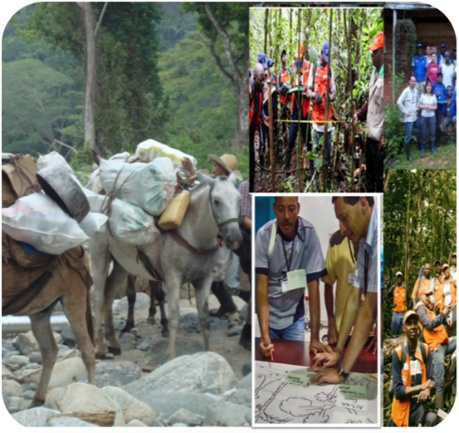 Descripción de la actividadCon el objetivo de consolidar una gestión y articular el trabajo con diferentes entidades del orden nacional, tanto públicas como privadas, el Ideam realiza acciones para establecer vínculos de trabajo en las áreas de su gestión.El Ideam posiciona, a nivel país, los siguientes proyectos e iniciativas: Proyecto AICCA – Lago de TotaProyecto Mojana Clima y Vida Proyecto Ciénaga de ZapatosaProyecto ENANDES – Cauca Acuerdo AC 4 - Marco EcopetrolProyectos de inversión del 1 % para mejoramiento de la red hidrometeorológica nacional, de infraestructura y compra de equipos de monitoreo.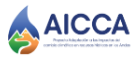 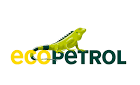 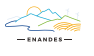 Investigación En el marco misional el Ideam con respecto a la generación de nuevo conocimiento y su transferencia continua, realizó acciones de gestión en investigación como la formulación de los planes de investigación ambiental, reactivación de los grupos de investigación e implementación de cursos, seminarios y capacitaciones para el fortalecimiento del perfil investigativo de la entidad.Investigación y conocimiento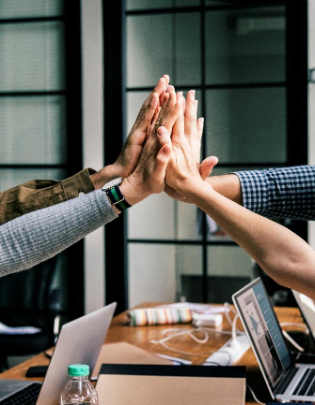 Descripción de la actividadEl Ideam es una entidad científica por excelencia, sus profesionales y su infraestructura deben estar al servicio de la investigación de carácter innovador, aplicada y de generación de conocimiento.El Ideam posiciona al interior de la entidad: Grupos de investigación. Documento mapa de conocimiento.Formulación del PICIA. Documento en proceso de publicación.Participación en la formulación del PENIA sectorial. El documento se encuentra disponible en: https://onx.la/6c5e4lei Propuesta de estructuración y conformación del Centro de Formación y Enseñanza en Hidrología, Meteorología y Medio Ambiente del Ideam.Promoción de la formación continua a través de cursos, seminarios, talleres y educación formal.4.3 Componente administrativo y de apoyo a la gestiónEl buen término de las acciones y funciones misionales requiere de una estructura que soporte la gestión y se encuentre acorde con los requerimientos demandados. El Ideam cuenta con una base sólida de apoyo a la gestión, liderada por la Secretaria General de la entidad, cuyo objetivo es asesorar, coordinar, programar, dirigir y supervisar las actividades de administración del talento humano; los activos de la entidad; la información documental; los procesos disciplinarios; el inventario y garantizar la correcta operación de las diferentes sedes y dependencias. Talento humano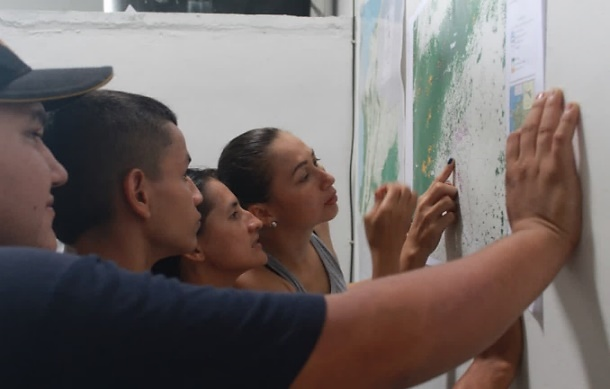 Descripción de la actividadEn el Instituto se promueve la política de talento humano integral, resaltando la función de los valores institucionales, la salvaguarda del ser humano y la proyección del conocimiento con sentido social.El Ideam ha venido avanzando en la gestión de: Estudio técnico de fortalecimiento institucional.Ampliación de la planta de personal, a través de las siguientes fases: Fase 0: Gestión de recursos para 36 cargos desfinanciados. La Entidad logró recursos para garantizar 24 cargos en el año 2020, 10 en abril de 2021 y los 2 restantes en la vigencia 2022.  Fase 1: gestión para ampliación en 18 cargos de la planta de personal. Se logró el Decreto 160 de 2018. Fase 2: gestión para ampliación en 31 cargos. Se realiza la gestión para garantizar los recursos y se inicia el proceso de levantamiento de cargas de las dependencias. Mejora de las condiciones de seguridad y salud en el trabajo. Implementación del aplicativo SIGEP de nómina.Durante el cuatrienio, se crearon 11 grupos de trabajo, descritos así: Grupo de Monitoreo de Ecosistemas de Alta Montaña – Subdirección ecosistemas.Grupo de Información – Oficina de Informática.Grupo de Arquitectura Empresarial y Seguridad de la información – Oficina de informática.Grupo de Tecnología y Comunicación – Oficina de informática.Grupo Meteorología Aeronáutica – Zona centro.Grupo Meteorología Aeronáutica – Zona norte.Grupo Meteorología Aeronáutica – Zona sur.Grupo Meteorología Aeronáutica – Zona occidente.Grupo Meteorología Aeronáutica – Zona oriente.Grupo Meteorología Aeronáutica – Zona insular.Grupo de coordinación de Meteorología Aeronáutica – Nacional Avance en el cumplimiento de los acuerdos sindicales. Se realizaron 3 negociaciones (2018, 2020 y 2022):2018.Se realizaron 16 sesiones, con un total de 77 peticiones presentadas, de las cuales se acordaron 42 puntos, para un porcentaje del 54,55 %.2020. Se realizaron 29 sesiones, con un total de 71 peticiones presentadas, de las cuales se acordaron 47 puntos, para un porcentaje del 66,20 %.2022. Se realizaron 10 sesiones, con un total de 88 peticiones presentadas, de las cuales se acordaron 59 puntos, para un porcentaje del 67,05 %.Planeación estratégica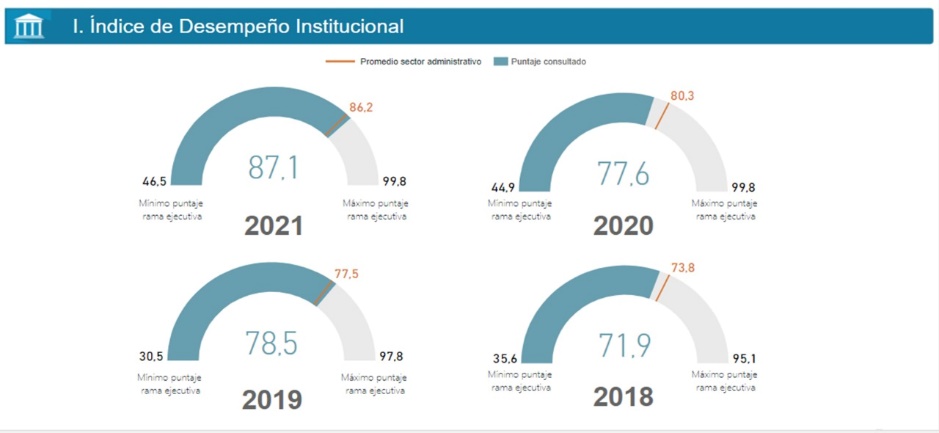 Descripción de la actividadEl Ideam prioriza dentro de su gestión la planeación estratégica. Para ello, hace uso de las herramientas puestas a disposición por parte del estado colombiano y lideradas por entidades como el Departamento Administrativo de la Función Pública - DAFP, los ministerios y los entes de control.El Ideam entrega al país: El Ideam promueve en todos sus niveles de gestión:  Cumplimiento de la meta del Plan Nacional de Desarrollo del sistema de medición FURAG. En el año 2018 la evaluación de esta vigencia obtuvo 71.9 puntos, el Gobierno Nacional en su Plan Nacional de Desarrollo, fijo como meta subir en 10 puntos. En este sentido, el Ideam, en 2021 mostro avances significativos, cerrando la evaluación en 87.1 puntos. En el proceso de mejora continua y de acuerdo a los resultados obtenidos se superó en de 15,2 puntos.Seguimiento a indicadores de transparencia - ITA. La Entidad recibió calificación de 99 sobre 100 puntos, de acuerdo al reporte de la Procuraduría. Gestión a través de los diferentes comités, para los cuales se actualizó su funcionamiento y se activaron de forma operativa. Actualmente, el Ideam cuenta con 15 comités. Definición de manuales, procesos y procedimientos, a través de la actualización continua del Sistema de Gestión Integrado - SGI.Plan Anticorrupción y atención al ciudadano –PAAC 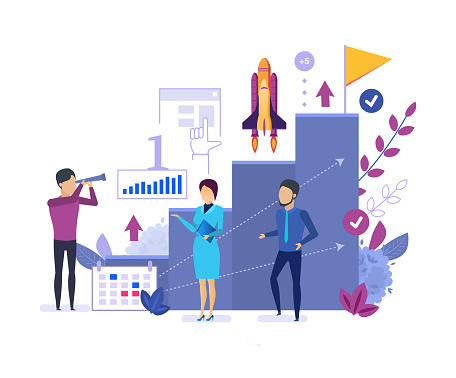 Descripción de la actividadSu construcción se ha desarrollado en torno a cinco (5) componentes autónomos e independientes y un (1) componente de iniciativas adicionales.Gestión Riesgo de CorrupciónEl Ideam identifica, analiza y controla los posibles hechos de corrupción que se pueden generar, en el desarrollo de sus acciones misionales. Para el desarrollo de este componente, se elabora y actualiza el Mapa de Riesgos de Corrupción con el propósito de blindar a la entidad, proteger los recursos públicos, dar cumplimiento a los requerimientos legales y normativos y mejorar la eficiencia y eficacia de la entidad, entre otros, en el siguiente link puede consultar los siguientes instrumentos de gestión de riesgos institucionales:Matriz de riesgos:  https://bit.ly/3nePlSY Política de Riesgos: https://bit.ly/3bhVGdO  Racionalización de TrámitesEl Ideam durante este periodo ha venido mejorando la relación entre el Estado y el ciudadano, a través de la política de racionalización de trámites, su objetivo ha sido facilitar el acceso de los ciudadanos a sus derechos y el cumplimiento de sus obligaciones, así como, el desarrollo de las actividades comerciales y económicas de manera ágil y efectiva, en ese sentido actualmente cuenta con las siguientes estrategias:Estandarizar el procedimiento de acreditación conforme a la norma ISO 17011Actualizar la Resolución 268 de 2015Trámite total en líneaRendición de CuentasEl Ideam ha ejecutado a través de este componente las actividades para poder rendirle cuentas a la ciudadanía, informar a los ciudadanos cuáles son los resultados de su gestión, cómo les están garantizando los derechos a todos los ciudadanos y, en general, poder mostrar la información de la planeación de los proyectos que han llevado a cabo durante el año:A continuación, podrá consultar los diferentes informes de rendición de cuentas, que resumen los logros obtenidos por la entidad en este cuatrienio:2018-2019: https://bit.ly/3Ow8wU6 2019-2020: https://bit.ly/3xQeI2m 2020-2021: https://bit.ly/3tXhIJs Mecanismos para Mejorar la Atención al Ciudadano - Servicio al CiudadanoEl Ideam tiene una interacción constante con la ciudadanía, la ejecución de actividades en este componente se enfoca en promover la participación ciudadana en la gestión del Instituto.A continuación, se pueden consultar los productos de información desarrollados a partir de este componente:Caracterización de los usuarios (actual): https://bit.ly/3bm9NyQ Nivel de Satisfacción de usuarios (Actual): https://bit.ly/3zYzP5C Mecanismos para la Transparencia y Acceso a la InformaciónEl Ideam ha desarrollado herramientas como el botón participa, que da orientaciones para encontrar información alrededor de ejercicios de participación en escenarios de diagnóstico, de consulta, de colaboración e innovación abierta, de planeación participativa de rendición de cuentas, de control social.Ley de Transparencia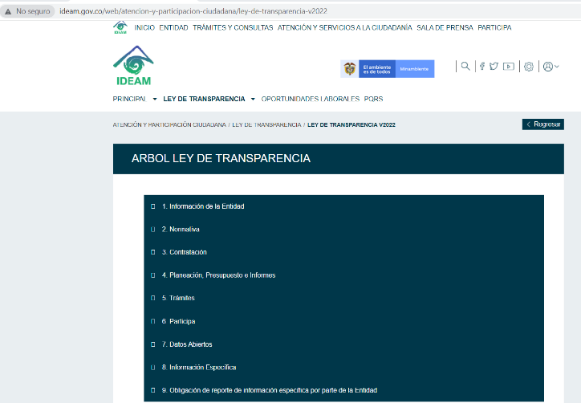 Descripción de la actividadEl objeto de la Ley 1712 de 2014, conocida como la Ley de Transparencia y del Derecho de Acceso a la Información Pública, es regular el derecho de acceso a la información pública que tienen todas las personas, los procedimientos para el ejercicio y la garantía del derecho fundamental, así como las  excepciones a la publicidad de la información pública.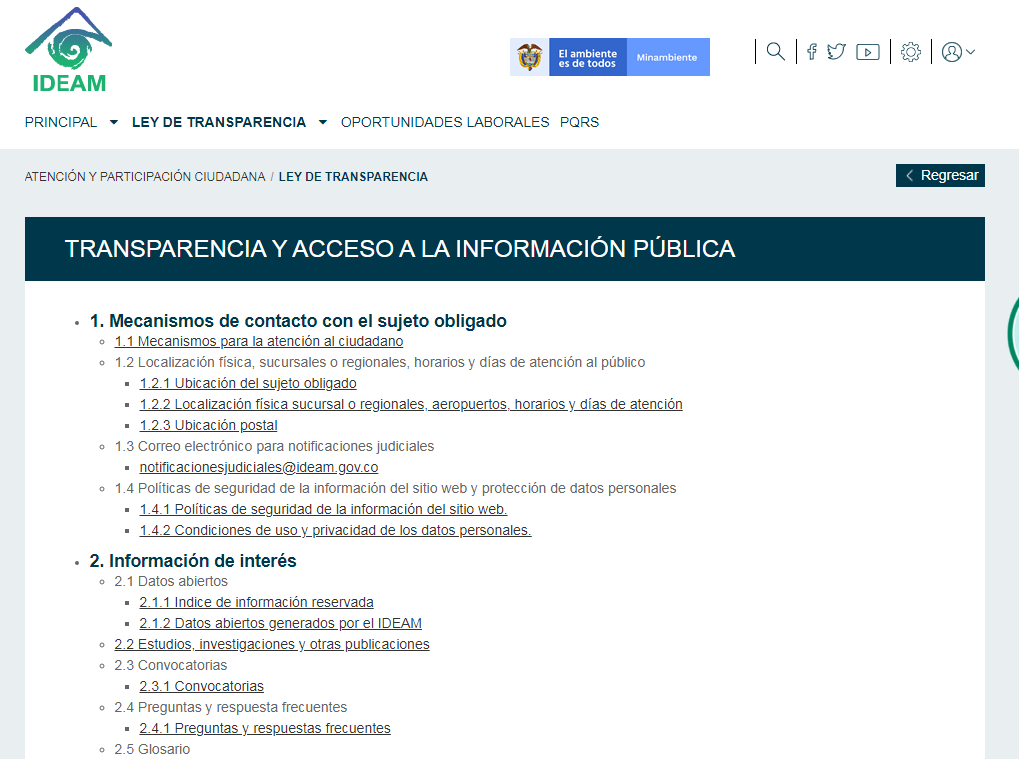 El Ideam entrega al país, el análisis de los requerimientos de la Ley de Transparencia, a través de 4 fases: Fase 1: Revisión y gestión de informaciónFase 2: Revisión matriz ITA 2022Fase 3: Esquema De PublicaciónFase 4: Establecer el esquema de la webFase 5: Actualización de la información de forma periódicaConsulta en la página web del Ideam a través del siguiente enlace: http://www.ideam.gov.co/web/atencion-y-participacion-ciudadana/ley-de-transparencia-v2022Servicio al Ciudadano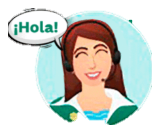 Descripción de la actividadEl Ideam adoptó la Política de Participación Ciudadana, articulada con la estrategia de participación ciudadana y la estrategia de rendición de cuentas y que rige a partir de la vigencia 2019.El Ideam entrega al país:  11803 ciudadanos impactados de acuerdo con lo reportado en los informes finales de la estrategia de participación ciudadana.Se realizaron 24 charlas internas para un total de 413 colaboradores capacitados sobre las PQRS y las prácticas de la cultura del servicio.27 visitas académicas a la entidad, impactando alrededor de 666 estudiantes, cabe resaltar que se recibieron instituciones educativas de diferentes partes del territorio nacional.Participación en la Feria Nacional del Ciudadano del 2019, que fue realizada en Ayapel (Córdoba).Descarga de datos hidrometeorológicos DHIME:2020: 244.942 descargas2021: 340.312 descargas1° Trimestre 2022: 21.093 descargasSe implementó un mecanismo de atención al ciudadano denominado chatbot, el cual posee preguntas frecuentes, desde el Grupo de Servicio al Ciudadano. Se tiene atención personalizada para los usuarios en un horario de 8:00 a.m. a 5:00 p.m. se denominó GAIA.Gestión jurídica y contractual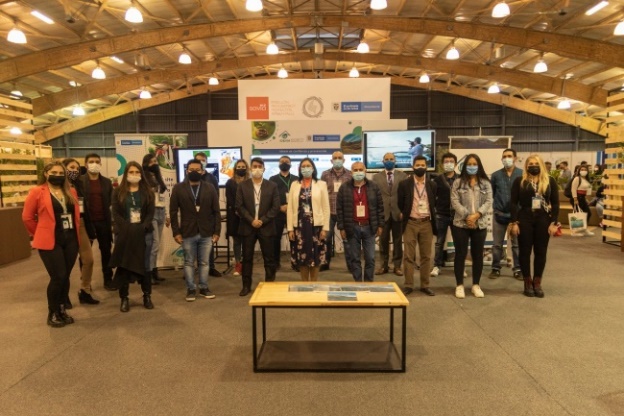 Descripción de la actividadEl Ideam se destaca por ser una entidad que lidera sus procesos jurídicos de forma eficiente, transparente y óptima, a través de la interpretación de las normas y asuntos jurídicos tanto internos como externos referentes a las funciones de la entidad.El Ideam es una entidad que: Adelanta procesos de contratación públicos y a través de la plataforma SECOP II. Realiza la defensa jurídica en sus procesos garantizando el cumplimiento de la normatividad. En atención a la obligación de gestionar el proceso de liquidación de los contratos que son objeto de esta acción, así como la generación de cierres de expedientes contractuales. La entidad a través de la Oficina Asesora Jurídica coordina esta actividad presentando a la fecha el avance de los contratos liquidados y cierres publicados por vigencia de la siguiente manera:2018:390 publicaciones 2019:430 publicaciones2020:418 publicaciones2021:239 publicacionesEl Ideam recibió auditoría financiera en agosto de 2020. En la actualidad, la entidad formuló plan de mejoramiento, el cual fue cerrado en la vigencia 2021 por la oficina de control interno, con una acción en curso que tiene como fecha de cierre el año 2022. A hoy, la entidad no se encuentra registrada en el plan de vigilancia fiscal, por lo tanto, no será objeto de auditoria. Proyecto de artículo de Ley para el cobro por servicios de la entidad. La propuesta de este artículo se ha presentado en los proyectos de Ley de Acción Climática y Diversidad Positiva, este último en trámite en el Congreso.Gestión documental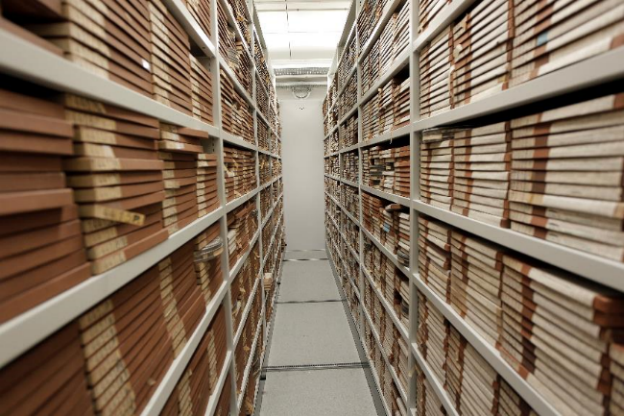 Descripción de la actividadEl archivo documental de la entidad es parte esencial y fundamental de la memoria histórica y la custodia del banco de datos. El Ideam se propone garantizar su gestión con calidad y guardando los estándares propuestos.El Ideam realiza: Aseguramiento de la información proveniente de la red hidrometeorológica nacional. La entidad recibió auditoria por parte del Archivo General de la Nación – AGN, al proceso de gestión documental en el año 2020. Desde esta dependencia se formuló plan de mejoramiento, aprobado por el AGN, y en seguimiento de 2022 se presenta un cumplimiento de 6 de los 12 hallazgos; de los 6 restantes, 5 se encuentran por superar y 1 fue excluido.  Gestiones para dar cumplimiento al almacenamiento y archivo histórico de la entidad. Aprobación de las tablas de retención documental del Ideam. La Entidad recibe el certificado de aprobación por parte del AGN el 8 abril de 2022.Aprobación de las tablas de valoración documental de los fondos Servicio Colombiano de Meteorología e Hidrología - SCMH y el Instituto Colombiano de Hidrología, Meteorología y Adecuación de Tierras - HIMAT. Certificado de aprobación por el AGN el 28 de abril de 2022.El Ideam realizó 2 transferencias de documentación histórica al AGN.Gestión del control y la calidad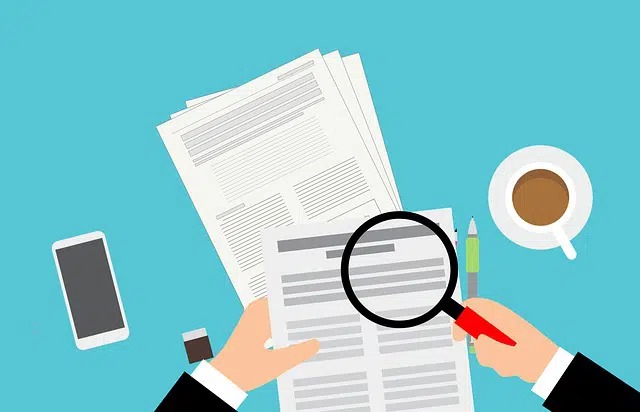 Descripción de la actividadEl Ideam, respetando las normas de control y calidad vigentes, se propone dar cumplimiento a los planes de auditorías de gestión y calidad, tanto internos como externos.El Ideam entrega al país: Certificación de calidad Bureau Veritas.Realización y cumplimiento de los planes anuales de auditorías de calidad y gestión internos. Formación de auditores internos de calidad. Apoyo y seguimiento a la gestión de planes de mejoramiento.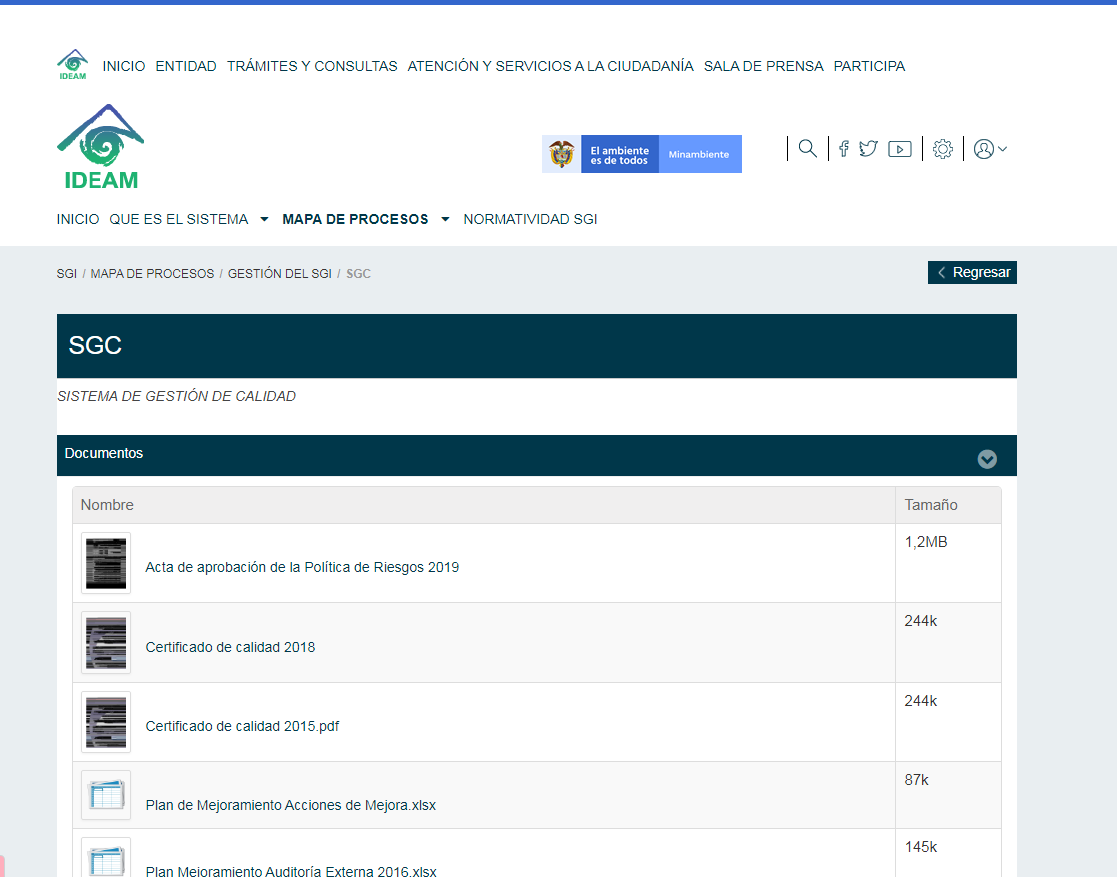 Almacén e inventarios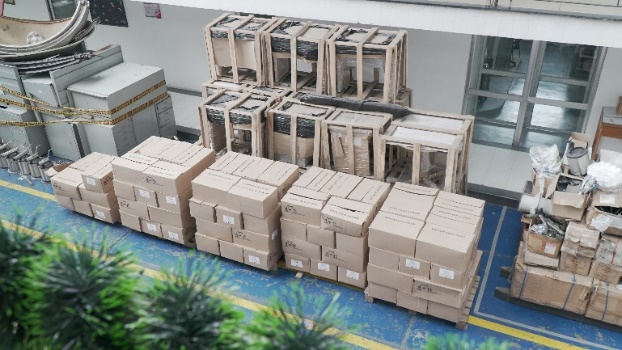 Descripción de la actividadDada la condición y la infraestructura con la que cuenta la entidad, se hace indispensable contar con un sistema de almacén e inventarios que soporte el desarrollo de las funciones misionales.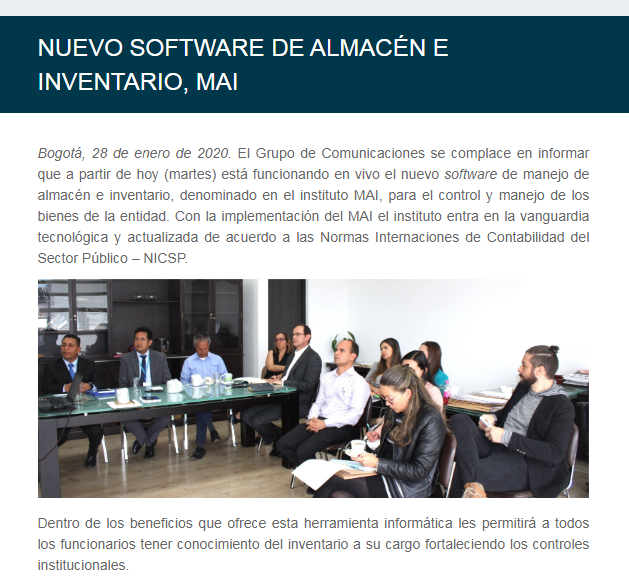 El Ideam cuenta con: Software de almacén e inventarios Manejo de Almacén e Inventarios - MAI.Actualización de inventarios de la entidad, a través de la realización de 16 comité de manejo de bienes para el cuatrienio. En estos comités, se logró dar de baje 2.403 bienes, optimizando   los espacios y depurando los estados financieros de la Entidad.Se actualizó el procedimiento para recepción de donaciones. Disponible en el seguimiento enlace: https://acortar.link/OfAVKoInfraestructura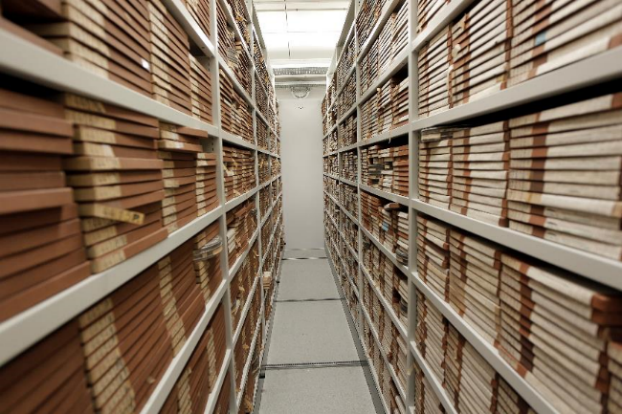 Descripción de la actividadLa infraestructura soporta la operación, funcionamiento y desarrollo de las actividades del Ideam. A través de diferentes iniciativas, y con la gestión continúa del grupo administrativo, el Ideam está presente en el territorio nacional a través de sus 11 áreas operativas, su labor en 27 aeropuertos, la sede central y el Laboratorio de Calidad Ambiental.El Ideam garantiza y entrega: Operación del Laboratorio de Calidad Ambiental.Mejoramiento del área operativa de Boyacá – Casanare.Gestiones y articulación para mejorar sedes de Bucaramanga, Villavicencio y Barranquilla.Plan de infraestructura con necesidades de la entidad para mejorar sus áreas.Propuesta para la creación del Centro de Monitoreo de Huracanes para el Caribe Colombiano en la isla de San Andrés.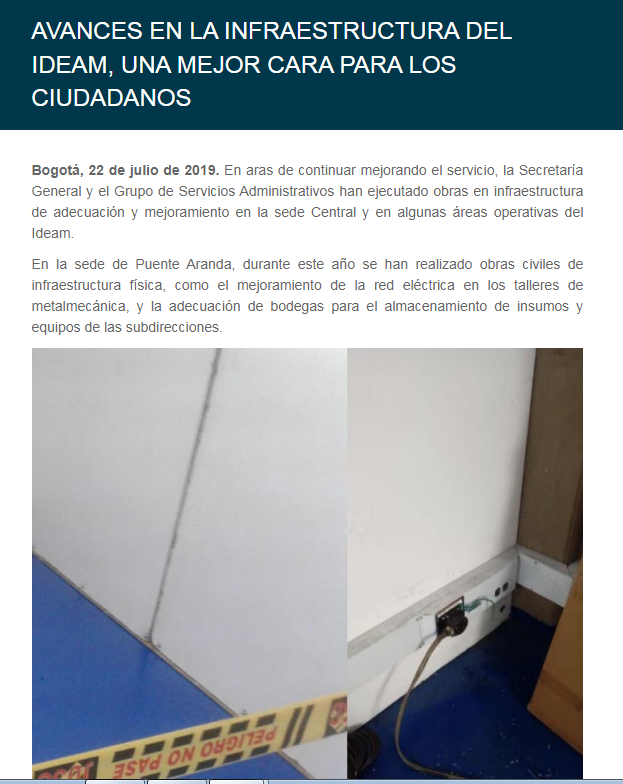 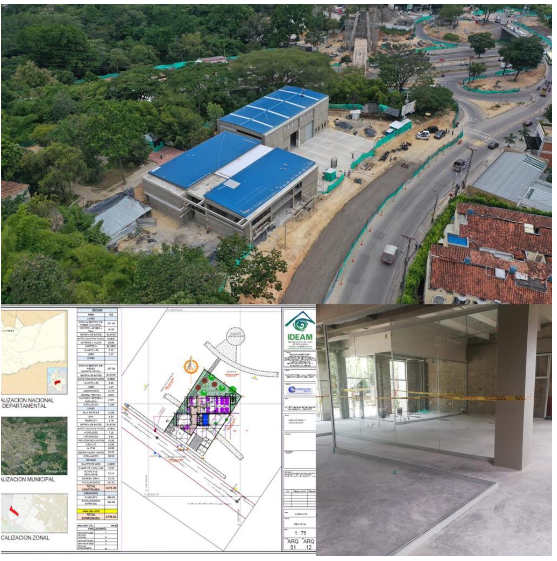 PLAN NACIONAL DE DESARROLLO Y POLÍTICAS DE LARGO PLAZOPlan Nacional de DesarrolloDurante el periodo de gobierno 2018-2022, el Ideam no tuvo indicadores del Plan Nacional de Desarrollo para reportar en la plataforma SINERGIA. No obstante, apoyó la generación de información y el cálculo de avance de los siguientes indicadores (Tabla 15).Tabla 15Indicadores Plan Nacional de DesarrolloControl de la deforestación En términos del cumplimiento de la meta del Plan Nacional de Desarrollo – PND, “Reducir 30 % la tendencia de crecimiento de la deforestación proyectada por el IDEAM”, el Instituto durante el cuatrienio realizó el monitoreo del cambio de la cobertura de bosque en Colombia reportando el indicador en la vigencia anterior.Calidad del aireRespecto a la meta del PND: “Porcentaje de estaciones de calidad del aire que registran concentraciones anuales por debajo de 30 µg/m3 de partículas inferiores a 10 micras (PM10)”, el Ideam como apoyo técnico efectuó el seguimiento a los sistemas de calidad del aire regionales durante el periodo. Calidad del aguaCon respecto a la meta de reducir el ICA -malo en los puntos priorizados de monitoreo de calidad de agua, el instituto realizó las visitas a cada una de las estaciones correspondientes al Plan Nacional de Desarrollo, indicando un 100 % de las estaciones visitadas y un cumplimiento del 91 % de las visitas pactadas (cuatro visitas en el año). Implementación del Sistema Nacional de Información de Cambio Climático El Ideam, en el marco de la meta “Diseñar e implementar un Sistema de Información de Cambio Climático a partir de la integración de plataformas de información existentes, para poner a disposición los indicadores y metas para hacer seguimiento a los compromisos en adaptación y sus medios de implementación, así como para monitorear y evaluar los avances nacionales y el cumplimiento de metas en materia de emisiones de GEI y su reducción, liderado por el Ideam, con el apoyo de MinAmbiente, el DNP y las autoridades ambientales regionales” a 2022 avanzó de manera significativa con la conceptualización, diseño, desarrollo y consolidación del Registro Nacional de Reducciones de Gases Efecto Invernadero -RENARE, el Sistema Nacional de Inventarios de GEI -SINGEI, el Desarrollo del Sistema de Información sobre Vulnerabilidad, Riesgo y Adaptación -SIIVRA), Sistema de Contabilidad de Reducción y Remoción de GEI - SNCRR-GEI. A corte, se tienen avances en la conceptualización de las plataformas y se encuentra dispuesta al público RENARE y los otros tres se encuentran en desarrollo y previstos para tener al público en 2023.Políticas de mediano y largo plazoHoy en día, el Instituto participa y reporta el avance de 28 acciones en siete (7) documentos CONPES. La Subdirección con mayor número de acciones es la de Ecosistemas con 10 acciones; seguida por Meteorología con 8 acciones; Estudios Ambientales con 6 acciones y, por último, Hidrología con 4 acciones como se muestra a continuación (Tabla 16):Tabla 16Acciones CONPESEJECUCIONES PRESUPUESTALES Y SITUACIÓN DE LOS RECURSOSSe detalla a continuación (Tablas 17, 18, 19, 20 y 21) la ejecución presupuestal del Instituto en el periodo comprendido del 2018 al 2022:   Año 2018Para la vigencia 2018 de los recursos asignados que sumaron en total $ 72.883 millones, estuvieron distribuidos para el presupuesto de funcionamiento un monto de $ 46.245 millones, con un nivel de ejecución del 95.1 %; en el presupuesto asignado a los recursos de inversión por el orden de $ 26.638 millones se cerró en nivel de ejecución total del 95,3 %, logrando estar dentro de los niveles óptimos de ejecución al cierre de dicha vigencia.En lo referente a la meta de recaudo de los recursos propios del valor asignado por $4.294, se logró al final de la vigencia un cumplimiento en la meta del 89,5 %, lo cual permitió el cumplir con varios de los convenios y proceso de acreditación que fueron gestionados por la entidad.Tabla 17Ejecución presupuestal 2018Año 2019Para la vigencia 2019 de los recursos asignados que sumaron en total $73.182 millones, estuvieron distribuidos para el presupuesto de funcionamiento un monto de $ 45.222 millones, con un nivel de ejecución del 96.5 % y en el presupuesto asignado a los recursos de inversión por el orden de $ 27.960 millones se cerró en nivel de ejecución total del 93,5 %, logrando una mejora en la ejecución en los recursos de funcionamiento en 1,4 % y en los recursos de inversión se redujo la ejecución en un 2 %, sin embargo se logró estar dentro de los niveles óptimos de ejecución al cierre de dicha vigencia.En lo referente a la meta de recaudo de los recursos propios del valor asignado por $4.939, se logró al final de la vigencia un cumplimiento en la meta del 99,4 %, lo cual permitió el cumplir con varios de los convenios y proceso de acreditación que fueron gestionados por la entidad.Tabla 18Ejecución presupuestal 2019Año 2020Para la vigencia 2020 de los recursos asignados que sumaron en total $ 67.679 millones, estuvieron distribuidos para el presupuesto de funcionamiento un monto de $ 47.297 millones, con un nivel de ejecución del 97.2 % y en el presupuesto asignado a los recursos de inversión por el orden de $ 20.382 millones se cerró en nivel de ejecución total del 96,1 %. Es importante resaltar que en la presente vigencia se empezó con el confinamiento producto de la pandemia del COVID 19, para lo cual al cierre de la vigencia se realizó por parte del Ministerio de Hacienda por medio de Decreto de reducción, ajustar el techo asignado, de acuerdo al grado de cumplimiento de las actividades que no se vieron afectadas por la pandemia, al final se logró estar dentro de los niveles óptimos de ejecución al cierre de dicha vigencia.En lo referente a la meta de recaudo de los recursos propios del valor asignado por $ 4.339, se logró al final de la vigencia un cumplimiento en la meta del 107 %, lo cual permitió el cumplir con varios de los convenios y proceso de acreditación que fueron gestionados por la entidad.Tabla 19Ejecución presupuestal 2020Año 2021Para la vigencia 2021 de los recursos asignados que sumaron en total $ 88.861 millones, estuvieron distribuidos para el presupuesto de funcionamiento un monto de $ 51.132 millones, con un nivel de ejecución del 93.1 % y en el presupuesto asignado a los recursos de inversión por el orden de $ 37.729 millones se cerró en nivel de ejecución total del 92,5 %, importante resaltar que en la presente vigencia se continuó en el primer semestre con el confinamiento producto de la pandemia del COVID 19, que no permitió el cumplimiento de las actividades en territorio, sin embargo al final se logró estar dentro de los niveles óptimos de ejecución al cierre de dicha vigencia.En lo referente a la meta de recaudo de los recursos propios del valor asignado por $ 8.609, se logró al final de la vigencia un cumplimiento en la meta del 103,9 %, lo cual permitió el cumplir con varios de los convenios y proceso de acreditación el cual obtuvo una mayor facturación dada la reactivación económica, que permitieron superar la meta establecida por la entidad.Tabla 20Ejecución presupuestal 2021Año 2022Para la vigencia 2022 de los recursos asignados que sumaron en total $82.880 millones, estuvieron distribuidos para el presupuesto de funcionamiento un monto de $54.589 millones, que al corte de 30 de abril se cuenta con un nivel de ejecución del 36.1 % y en el presupuesto asignado a los recursos de inversión por el orden de $32.228 millones cerró en nivel de ejecución total del 53,7 %, que de acuerdo a la meta definida por la entidad, se espera que al final de la vigencia se supere el ritmo de ejecución frente al 2021.En lo referente a la meta de recaudo de los recursos propios del valor asignado por $8.904, se ha logrado al corte de 30 de abril cerrar con un 28,1 %, lo cual permitió el cumplir con varios de los convenios y proceso de acreditación.Tabla 20Ejecución presupuestal 2022Aprobación de vigencias futuras Con el fin de darle continuidad a los procesos estratégicos que adelanta la entidad para la vigencia 2021, se solicitaron recursos con cargo a vigencias futuras, orientadas a mantener desde el presupuesto de funcionamiento, las actividades esenciales en la operación de la entidad, así como las necesidades del presupuesto de inversión que permiten cumplir con las actividades misionales y darle continuidad a los servicios 7/24 que brinda el Ideam, en el marco de la mitigación del riesgo y alertas tempranas, así como darle continuidad a la generación del dato que se tiene en territorio con la operación de la red nacional de estaciones convencionales y automáticas (Tabla 21).Tabla 21Vigencias futuras aprobadasReservas presupuestalesEl IDEAM ha mantenido una política de constituir, en lo que respecta a rezago presupuestal solo aquellos valores que efectivamente no se lograron recibir, así como los bienes y servicios en el cierre financiero de la vigencia.  Respecto a la entidad, para el cierre de la vigencia 2020 se constituyó reservas por $331 millones los cuales se gestionaron en el 100 % en la vigencia 2021. La información para los años 2021 y 2022 se presenta a continuación (Tablas 22 y 23):Tabla 22Reservas presupuestales año 2021El Ideam, ha mantenido una política de constituir en lo que respecta a rezago presupuestal solo aquellos valores que efectivamente no se lograron recibir los bienes y servicios en el cierre financiero de la vigencia. Para el cierre de la vigencia 2021 se constituyó reservas por $884,4 millones, en el transcurso de la vigencia 2022 se han gestionaron al cierre de abril el 26,6 % de dichas reservas y se espera que al igual que el 2021 tener gestionadas el 100 % al cierre del primer semestre.Tabla 23Reservas presupuestales año 2022Cuentas por pagarPara el cierre de la vigencia 2021 se constituyeron como cuenta por pagar cuentas por el orden de $303 millones, los cuales se gestionaron al 100 %. Se relacionan las cuentas por pagar para la vigencia inmediatamente anterior (Tabla 24): Tabla 24Cuentas por pagar año 2021      Fuente. SIIF NACION II6.1 Situación de los recursosEn este apartado se describe la situación financiera actual del Instituto, en el siguiente orden:Recursos financierosLa entidad ha presentado en el cierre de la vigencia 2018, la información financiera la cual cumple con las normas contables en las fechas definidas. En total detalle se encuentra disponible en el siguiente enlace: https://acortar.link/axApDl   Tabla 25Estado de situación financiera vigencia 2018Tabla 26Estado de resultados vigencia 2018La entidad ha presentado en el cierre de la vigencia 2019, la información financiera la cual cumple con las normas contables en las fechas definidas. En total detalle se encuentra disponible en el siguiente enlace: https://acortar.link/ii5vxqTabla 27Estado de situación financiera vigencia 2019Tabla 28Estado de resultados vigencia 2019La entidad ha presentado en el cierre de la vigencia 2020, la información financiera la cual cumple con las normas contables en las fechas definidas. En total detalle se encuentra disponible en el siguiente link: https://acortar.link/5OyIOnTabla 29Estado de situación financiera vigencia 2020Tabla 30Estado de resultados vigencia 2020La entidad ha presentado en el cierre de la vigencia 2021, la información financiera la cual cumple con las normas contables en las fechas definidas. En total detalle se encuentra disponible en el siguiente enlace: https://acortar.link/nL5tKoTabla 31Estado de situación financiera vigencia 2021Tabla 32Estado de resultados vigencia 2021La entidad ha presentado en el cierre de la vigencia 2022, la información financiera la cual cumple con las normas contables en las fechas definidas. En total detalle se encuentra disponible en el siguiente enlace: https://acortar.link/L9Tf0UTabla 33Estado de situación financiera vigencia 2022Tabla 34Estado de resultados vigencia 2022Bienes muebles e inmueblesA continuación, se presentan los bienes muebles e inmuebles del Ideam para el periodo comprendido entre 2018 y 2022 (Tablas 35, 36, 37, 38 y 39).Tabla 35Bienes muebles e inmuebles del Ideam vigencia 2018Nota. (*) Corresponde a los conceptos: propiedades, planta y equipo no explotados, por valor de $931.409.038; equipo médico y científico, por valor de $15.686.912.375; y bienes de uso público e históricos y culturales, por valor de $379.362.062Tabla 36Bienes muebles e inmuebles del Ideam vigencia 2019Nota. (*) Corresponde a los conceptos: propiedades, planta y equipo no explotados, por valor de $931.409.038; equipo médico y científico, por valor de $23.178.957.250; y bienes de uso público e históricos y culturales, por valor de $379.362.062Tabla 37Bienes muebles e inmuebles del Ideam vigencia 2020Nota. (*) Corresponde a los conceptos: propiedades, planta y equipo no explotados, por valor de $931.409.038; equipo médico y científico, por valor de $45.615.745.930; equipos de comedor, cocina, despensa y hotelería, por valor de $1.948.850; y bienes de uso público e históricos y culturales, por valor de $379.362.062Tabla 38Bienes muebles e inmuebles del Ideam vigencia 2021Nota. (*) Corresponde a los conceptos: propiedades, planta y equipo no explotados, por valor de $910.270.000, equipo médico y científico, por valor de $45.058.025.495; y bienes de uso público e históricos y culturales, por valor de $379.362.062Tabla 39Bienes muebles e inmuebles del Ideam vigencia 2022Nota. (*) Corresponde a los conceptos: propiedades, planta y equipo no explotados, por valor de $13.374.842.000, equipo médico y científico, por valor de $52.968.776.533; y bienes de uso público e históricos y culturales, por valor de $379.362.062Dada la importancia de la infraestructura para el Ideam, la cual se encuentra distribuida a lo largo del país, se presenta la siguiente información, relevante para la gestión. ComodatosSan Andrés: Comodato lote área parcial ubicado en la Calle 1 #10 – 165 en áreas cercanas al Aeropuerto Gustavo Rojas Pinilla.En la actualidad el Ideam funciona en un predio de la Gobernación en la Isla de San Andrés, cercano al Aeropuerto Gustavo Rojas Pinilla, con matrícula inmobiliaria 450-000590 y dirección Calle 1 # 10 – 165, desde donde se ha tenido hace varios años el comodato en calidad de préstamo del lote. El Ideam desarrolló infraestructura para su funcionamiento. Debido al vencimiento del comodato existente en el año 2020, a través de las comunicaciones 20202060000851 y 20202060001781, las directivas del Instituto gestionan con la Gobernación, un nuevo contrato de comodato, con el fin de mantener con la Gobernación la colaboración que se ha tenido durante años y así continuar con el ejercicio de las funciones encomendadas al Instituto, en la isla de San Andrés. En consecuencia y con el fin de garantizar la operación y fortalecer los productos para la región caribe del país, el Ideam firmó el 10 de noviembre de 2020, y se suscribe el contrato No. 403 de 2020, celebrado entre la Gobernación del Archipiélago de San Andrés, Providencia y Santa Catalina y el Instituto de Hidrología, Meteorología y Estudios Ambientales – IDEAM, cuyo objeto es: “La Gobernación del Archipiélago de San Andrés, Providencia y Santa Catalina, entrega al comodatario (IDEAM), a título de préstamo de uso: El bien inmueble (Lote de terreno área parcial) identificado con matrícula inmobiliaria 450-000590 ubicado en la isla de San Andrés, Calle 1 # 10 – 165 con un área de 3.255 m2.”De igual forma y en el entendido que el predio actual presenta deterioro y fallas, el Ideam ha iniciado las gestiones para su demolición, a través de querella a la Gobernación de San Andrés para aprobación de demolición parcial de la sede; recibiendo como respuesta la Resolución Número 004920 “Por medio de la cual se ordena la demolición parcial de la edificación donde opera el Ideam ubicado frente a la pista del Aeropuerto Calle 1 No. 10-16. Proceso No. 138”. San Andrés. Comodato lote área parcial ubicado en el sector Shingle Hill – Lote 2 R6 Sentencia Judicial de Pertenencia.Con el objetivo de contar con un predio para desarrollar la propuesta del Centro Nacional de Monitoreo de Huracanes y Pronósticos Hidrometeorológicos del Caribe Colombiano -CNMHPH, en el año 2021 se llevaron a cabo conversaciones de acercamiento entre la Gobernación y las directivas del Ideam. Producto de estas gestiones, se generó el contrato de comodato No. 385 de 2021 (CD-SPR-1787-2021), suscrito el 27 de septiembre del año 2021 cuyo objeto es: “La Gobernación del Archipiélago de San Andrés, Providencia y Santa Catalina, entrega al comodatario (IDEAM), a título de préstamo de uso: el bien inmueble (Lote de terreno área parcial) identificado con matrícula inmobiliaria 450-19337, ubicado en la isla de San Andrés, con un área de 3.031,06 m2. Sector Shingle Hill – Lote 2 R6 Sentencia Judicial de Pertenencia”. Licencias de construcciónCentro Regional de Pronósticos y Alertas Tempranas del Meta – VillavicencioMediante Acuerdo Municipal No. 350 del 20 de diciembre de 2017, el Concejo Municipal de Villavicencio desafectó un bien de uso público, realizando compensación y entrega de diferentes autorizaciones al alcalde, entre ellas la enajenación de un bien inmueble a título gratuito al Instituto de Meteorología y Estudios Ambientales – Ideam, para la construcción del Centro Regional de Pronósticos y Alertas Tempranas del Departamento del Meta. A partir de lo anterior, se otorgó la Escritura Pública No. 743 del 31 de julio de 2018 ante la Notaria Cuarta del Circulo de Villavicencio, donde además de realizar los actos ordenados por el Concejo Municipal, se transfiere el dominio del lote de terreno identificado como LOTE A, identificado con matrícula inmobiliaria No. 230-217068 y un área de superficie de mil metros cuadrados (1.000 m2). Con esto, se creó el Convenio Marco No. 334 de 2017 que tiene como objeto Aunar esfuerzos técnicos, administrativos y financieros entre la Unidad Nacional de Gestión del Riesgo de Desastres - UNGRD, Gobernación del Meta, Alcaldía de Villavicencio y el Ideam, para la implementación del CRPA del Meta; y el cual permite la suscripción del Convenio Interadministrativo No. 347 de 2017 con la Alcaldía de Villavicencio.  Por lo tanto, la Alcaldía hace entrega al Ideam de un predio ubicado en el Lote A, Cesión Tipo B Etapa 4 del Plan Parcial Guayuriba, sobre el cual el Ideam, tramitará las Licencias de Construcción del CRPA del Departamento del Meta. Con relación a todo lo anterior, en el año 2020, las directivas del Ideam gestionaron el Convenio de Asociación No.149 de 2020 en cumplimiento de proyectos inversión Forzosa del 1 %, con la entidad GEOPARK, con el objeto de realizar la construcción del CRPA del Meta.Sede PastoDe acuerdo a los análisis y estudios liderados por el Ideam, es necesario revisar las condiciones actuales de la sede administrativa del área operativa de Pasto. Debido a esta situación, se suscribió el contrato No. 286 de 2020 con el objeto de realizar los estudios y diseños técnicos para la construcción de la sede del Ideam en el área operativa No. 07 en la ciudad de Pasto – Nariño. El contrato finalizó en diciembre del año 2021, por lo que se obtuvieron licencias de construcción para la sede, con fecha ejecutoria a partir del 03 de mayo de 2022.Trámites de venta y traslado con la Central de Inversiones SA - CISA Sede VillavicencioDe acuerdo con los análisis y estudios de infraestructura del Ideam, la sede debe ser reubicada. Al respecto, se adelantó el traslado del Área Operativa # 3 a un inmueble en arriendo. Paralelamente la Dirección General adelantó la gestión de consecución de un predio.Teniendo en cuenta la situación, se gestionaron comunicaciones con CISA, con el fin de realizar con esta entidad la venta del inmueble, ubicado en la Calle 34 # 41 – 31. Para lo anterior se actualizo el avalúo comercial del inmueble. El día 10 de diciembre se recibió comunicado por parte de CISA, solicitando entrega a título gratuito de la propiedad del Ideam en Villavicencio de acuerdo con lo establecido en la Ley 2155 de 2021. A partir de esto, el Ideam emitió radicado No. 20212060002821 a través del cual informa que entregará el inmueble según lo solicitado, cancelando el trámite de venta. Sin embargo, CISA remitió un comunicado el día 28 de diciembre informando que el bien presenta varias condiciones que, bajo los lineamientos de CISA, se considera como un bien no saneado. Razón por la cual, el Grupo de Servicios Administrativos, remitió correo informando que el día 21 de diciembre se reactivaron trámites internos de Estudios Previos y revisión de documentación para continuar con el trámite de venta, a la Oficina Asesora Jurídica – OAJ. Siguiendo en contexto, se suscribió el contrato interadministrativo No. 203 de 2022, para establecer los lineamientos generales para la posterior compraventa de inmuebles entre el Ideam y CISA. A la fecha, se está esperando confirmación del nuevo avaluó comercial elaborado por parte de CISA y trámites de venta del inmueble.Sede Bogotá – Edificio de la carrera décimaParques Nacionales Naturales de Colombia y el Instituto de Hidrología, Meteorología y Estudios Ambientales, son copropietarios del bien inmueble ubicado en la Carrera 10 # 20 – 30/34 en la ciudad de Bogotá, con un porcentaje de propiedad horizontal diferido como se indica a continuación: Ideam 58 % y PNNC 42 %. El bien cuenta con una afectación especial como “bien de interés cultural”. En la vigencia 2013, el Ideam suscribió el contrato interadministrativo No 463 de 2016, con la Universidad Nacional de Colombia, Sede Manizales, cuyo objeto principal era realizar un estudio del estado de la estructura del edificio de la referencia que albergaba en su momento las oficinas del Idean y el cumplimento del bien inmueble con la normativa NSR – 10. De lo anterior, se concluyó que el edificio no cumple con las exigencias establecidas por el Reglamento de Colombiano de Construcción Sismo Resistente, NSR-10. Los estudios realizados sobre la estructura generaron evidencias para inferir que la estructura no cumple para ser ocupado bajo los fines actuales y que persigue el Ideam; como institución de uso indispensable. Con esto, fue necesario desocupar el inmueble y trasladar la sede principal a otra zona de Bogotá.A partir de lo anterior, desde el año 2018 hasta el año 2021, se realizaron diferentes gestiones como creación del convenio No. 009 de 2018 entre -ANIVBV –PNNC e – IDEAM con el fin de buscar alternativas para la venta o comercialización del bien inmueble, un estudio de mercado para realizar reforzamiento estructural, actualización del avalúo comercial, requerimientos de apoyo a presidencia de la república y finalmente gestiones para elaboración de un convenio de compraventa con la Central de Inversiones S.A. CISA. Sin embargo, luego de las diferentes gestiones realizadas, el Ideam recibió comunicación el 29 de octubre por parte de CISA, informando sobre la expedición y vigencia de la Ley 2155 de 14 de septiembre de 2021, y estableciendo la obligación de entregar a título gratuito el inmueble. A partir de lo anterior, se generó la resolución No. 0709 del 29 de abril de 2022, por la cual se transfiere a título gratuito de cincuenta y un (51) propiedades que hacen parte del edificio ubicado en la sede centro. Frente a esto, CISA presentó el recurso de reposición del 13 de mayo de 2022, solicitando modificación de resolución y entrega únicamente de cuarenta y nueve (49) propiedades, ya que dos de ellas no se encuentran saneadas. Actualmente, se encuentra en gestión la resolución de respuesta al recurso y el trámite requerido para sanear los dos inmuebles pendientes para entrega.Convenio adecuación sede barranquillaActualmente, el área operativa No. 02 del Ideam, se encuentra ubicado en un inmueble propio en la ciudad de Barranquilla. El bien se encuentra en una zona de interés patrimonial de acuerdo a respuesta emitida por la Alcaldía de Barranquilla, con radicado 20179910134382. Se hace visita en el mes de noviembre de 2018 con el fin de avanzar en el diagnóstico de la infraestructura y revisar actividades de reparaciones locativas que se adelantaron con personal de servicios generales de la entidad.El 4 de enero de 2019 se realiza visita para verificación de actividades a realizar y se proyecta la ejecución de mantenimientos rutinarios y preventivos, sobre todo los referentes a reparación de cubierta, carpintería metálica de rejas, carpintería de madera de marcos de puertas y ventanas, resane de muros, cielos rasos, arreglo de puerta de entrada principal, arreglo de puerta de acceso garaje, revisión de instalación eléctrica.Para este proyecto se adelantó la gestión de las directivas de la entidad para lograr la ejecución de las obras a través del aporte de inversión del 1 % por parte de TEBSA – TERMOBARRANQUILLA S.A. ESP. En la actualidad la empresa TEBSA se encuentra en ejecución de obra. Se realizará el recibo de las actividades contempladas en el mes de junio del año 2022.Relación de obras inconclusasDando cumplimiento a la Ley 2020 de julio 17 de 2020, el Instituto remitió información a la Contraloría General correspondiente al mes de abril del año 2022, indicando que no se tienen obras inconclusas y sin uso. Por este motivo, no existen planos o algún documento requerido en el informe y se apoya con la siguiente información:Fecha de generación: 2022/05/09Hora de generación: 07:38:17Consecutivo:12112022-04-30Modalidad:m-71- obras civiles inconclusas o sin usoPeriodicidad: mensualFecha de corte: 2022-04-30Fecha límite de transmisión: 2022-05-09Tabla 40Relación de formularios y documentos remitidos 6.2 Talento HumanoLa planta de personal permanente y temporal de la Entidad se refiere a continuación (Tabla 41):Tabla 41Planta personal permanente y temporal del Ideam Fecha de Corte: 30/04/2022ConcursosEl Instituto cuenta con la convocatoria del concurso de méritos abierta mediante Acuerdo No. 0336 de 28 de noviembre de 2020; se convocó y se establecieron las reglas del Proceso de Selección, en las modalidades de ascenso y abierto, para proveer los empleos en vacancia definitiva pertenecientes al Sistema General de Carrera Administrativa de la planta de personal del Instituto de Hidrología, Meteorología y Estudios Ambientales - Ideam identificado como Proceso de Selección No. 1509 de 2020 - Nación 3.De otro lado, a través del Acuerdo No. 004 del 19 de enero de 2021, se modificó el artículo 8° del Acuerdo No. 20201000003366 del 28 de noviembre del 2020, “por el cual se convoca y se establecen las reglas del Proceso de Selección, en las modalidades de Ascenso y Abierto, para proveer los empleos en vacancia definitiva pertenecientes al Sistema General de Carrera Administrativa de la planta de personal del Instituto de Hidrología, Meteorología y Estudios Ambientales – Ideam identificado como Proceso de Selección No. 1509 de 2020 - Nación 3”.Las vacantes en concurso corresponden a 137, como se detalla a continuación (Tabla 42):Tabla 42Vacantes IdeamLas 137 vacantes se encuentran distribuidas por dependencias así (Figura 12):Figura 12Distribución de las vacantes por grupo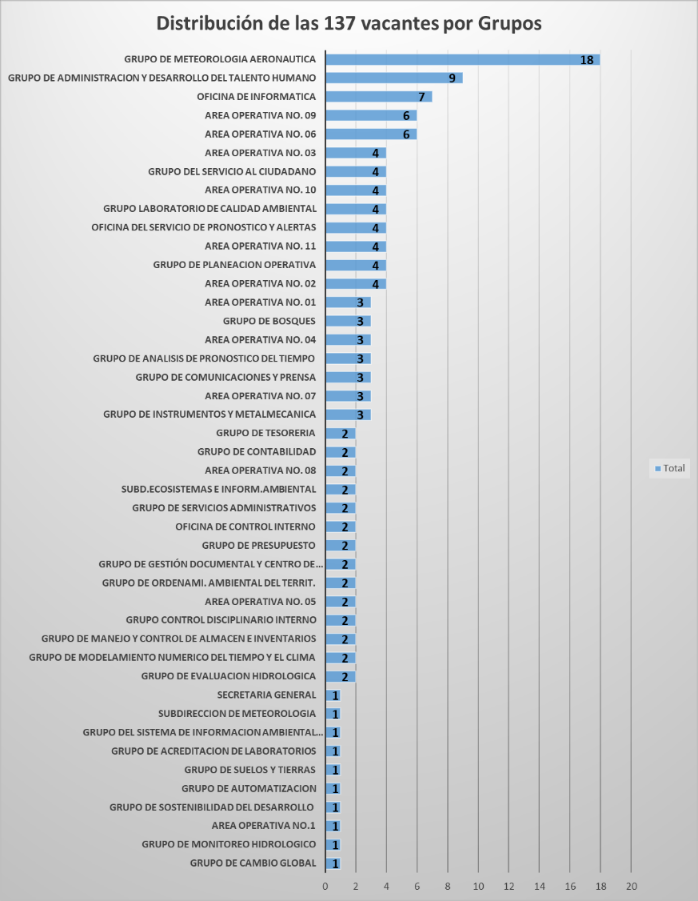 En el proceso se informa que la prueba escrita se llevó a cabo el 15 de mayo de 2022, por parte de la Comisión Nacional del Servicio Civil.Teniendo en cuenta lo anterior, el Ideam contestó la acción de tutela Nº 11001310304320220013900 de Maribel Durán Gutiérrez, contra la Comisión Nacional del Servicio Civil e Instituto de Hidrología, Meteorología y Estudios Ambientales y la Universidad Libre de Colombia, en virtud del concurso antes expuesto.De otro lado, con el fin de dar cumplimiento al fallo proferido por el Tribunal Administrativo de Cundinamarca- Sección Segunda, el pasado 17 de febrero de 2022, dentro de la acción de Nulidad y Restablecimiento del Derecho instaurada por el señor Germán Eduardo Ramírez Gil, en la que se confirmó la sentencia impugnada que accedió parcialmente a las pretensiones de la demanda, se informa que el Ideam ha venido dando respuesta a la Comisión Nacional del Servicio Civil sobre los empleos, vacantes en vacancia definitiva de profesional especializado, código 2028 grado 17 para dar cumplimiento al citado fallo. Este fue ofertado bajo la OPEC No. 206650 dentro del Proceso de Selección 319 de 2014.6.3 Contratación:Durante las vigencias 2018 a lo corrido del año 2022, la entidad ha suscrito diferentes acuerdos contractuales y convenios a través de las modalidades establecidas por el estatuto contractual en la cantidad que se detalla en cada vigencia a continuación (Tablas 43, 44, 45, 46 y 47): Tabla 43Contratación vigencia 2018Tabla 44Contratación vigencia 2019Tabla 45Contratación vigencia 2020Tabla 46Contratación vigencia 202Tabla 47Contratación vigencia 20226.4 Créditos externos en ejecuciónEl Ideam, por su naturaleza jurídica, NO tiene a cargo créditos externos.6.5 Anteproyecto de presupuesto 2023La entidad, de acuerdo a las indicaciones dadas por la circular No 07 del Ministerio de Hacienda, realizó la programación de los recursos de los presupuestos de funcionamiento e inversión, que permitan el cumplimiento de las metas institucionales, asimismo el contar con los insumos básicos que permitan la operación de todos los servicios. Dentro del documento consolidado se incluyó adicionalmente aquellas necesidades que requiere el Ideam, para cumplir con las responsabilidades en el marco de los CONPES, adecuación de los centros regionales y demás que fortalezcan la adecuada gestión de la misionalidad de la entidad y garanticen su operación 7/24. En resumen, la solicitud de recursos que se programó, para las necesidades de funcionamiento se requiere de un monto de 59.7 mil millones de pesos y de los recursos de inversión un monto de 28.3 mil millones de pesos, asimismo se indica que en las necesidades que permitan contar con Ideam ideal se requieren de $78.3 mil millones, teniendo como líneas estratégicas las siguientes temáticas:1.	15.381 millones de pesos faltantes para complementar el financiamiento de los CONPES y CONPES NDC.2.	19.954 millones de pesos faltantes para avanzar en la contribución al desarrollo de los pronósticos regionales 3.	6.830 millones de pesos faltantes para avanzar en la contribución al desarrollo del monitoreo y seguimiento a los ecosistemas de la alta montaña, y al fenómeno de sequias a nivel nacional.4.	28.372 millones de pesos, para consolidar la planta global y necesidades de arquitectura empresarial.PROGRAMAS, ESTUDIOS, PROYECTOS Y OBRAS PÚBLICASEl Ideam, relaciona para cada una de las vigencias fiscales que abarco el periodo los programas, estudios y proyectos de acuerdo a su naturaleza jurídica y en cumplimiento de su misionalidad. ProgramasDada la naturaleza jurídica del Ideam, no desarrolla programas ni estrategias de este tipo, estas iniciativas son de carácter sectorial y liderados por el representante, en este caso el Ministerio de Ambiente y Desarrollo Sostenible. EstudiosEl Ideam, realiza estudios asociados al cumplimiento de su misionalidad. A continuación, se relacionan a través los estudios realizados, de acuerdo a la descripción (Tablas 48, 49, 50 y 51). Se aclara que durante la vigencia 2018 no se realizaron estudios. Tabla 48Estudios Ideam vigencia 2019Tabla 49Estudios Ideam vigencia 2020Tabla 50Estudios Ideam vigencia 2021Tabla 51Estudios Ideam vigencia 2022Proyectos Tabla 52Proyectos IdeamNota. Esta información será diligenciada por DNP según lo registrado en la plataforma GESPROI.Proyectos de inversiónSe relacionan los proyectos de inversión inscritos en el Banco de Proyectos de Inversión Pública BPIN. Se describen para cada vigencia (Tablas 53, 54, 55, 56, 57).Tabla 53Proyectos de inversión Ideam 2018Año 2018Tabla 54Proyectos de inversión Ideam 2019Año 2019Tabla 55Proyectos de inversión Ideam 2020Año 2020Tabla 56Proyectos de inversión Ideam 2021Año 2021Tabla 57Proyectos de inversión Ideam 2022Año 2022Obras públicasEl carácter técnico del Ideam, requiere de la gestión de obras públicas que se relacionan a continuación para cada una de las vigencias con sus principales características (Tablas 58, 59, 60, 61 y 62).Tabla 58Obras públicas Ideam – Vigencia 2018Tabla 59Obras públicas Ideam – Vigencia 2019Tabla 60Obras públicas Ideam – Vigencia 2020Tabla 61Obras públicas Ideam – Vigencia 2021Tabla 62Obras públicas Ideam – Vigencia 2022INSTANCIAS DE GOBERNANZA INTERNA Y EXTERNA EN ENTIDADESInstancias de participación externasEl Ideam, por su naturaleza técnica y de entidad de apoyo al Sistema Nacional Ambiental – SINA y al Sistema Nacional para la Gestión del Riesgo de Desastres – SNGRD, cuenta con la participación en los siguientes escenarios externos (Tabla 63).Tabla 63Instancias de participación externasInstancias de participación internasRespecto a las instancias internas, el Ideam ha consolidado 15 comités a través de los cuales organiza y orienta su gestión. En la tabla 64, se describe cada una de estas instancias y sus respectivas características. Tabla 64Instancias de participación internasASUNTOS JURÍDICOS Y DE CONTROLAcciones JudicialesEn cumplimiento de su marco funcional, la entidad ha sido vinculada a procesos judiciales, así como ha identificado la necesidad de emprender procesos judiciales para la defensa adecuada de sus intereses. Se relacionan a continuación la cantidad de los procesos judiciales dentro de los cuales hace parte la entidad (Tabla 65).Tabla 65Procesos judiciales y acciones constitucionalesDebido a la naturaleza, experticia y marco funcional del Ideam en aspectos puntuales, este ha sido vinculado por entidades que reciben órdenes a través de sentencias judiciales en aspectos ambientales para apoyar el cumplimiento de dichos mandatos, debido a que dicha gestión ha demandado un gran esfuerzo institucional, se relaciona a continuación la información de dichos procesos judiciales (Tabla 66).Tabla 66Decisiones judiciales y constitucionales donde el Ideam presta apoyoTabla 67TutelasProcesos disciplinariosEn aplicación de estatuto disciplinario la entidad impulsa procesos disciplinarios buscando el cumplimiento del manual de funciones que rige a los servidores y ex servidores de la entidad. De acuerdo a informes de auditoría, informes de servidores públicos, quejas o de oficio. A continuación, se enlistan los procesos disciplinarios vigentes en la Entidad (Tabla 68):Tabla 68Procesos disciplinarios vigentesEstado del sistema de control internoLa Oficina de Control Interno en cumplimiento de sus funciones, roles y actividades definidas en el Plan Anual de Auditorias, realiza la evaluación independiente al Sistema de Control Interno, de acuerdo a lo establecido en el artículo 14 del Decreto 2106 de 2019, donde se dispone seguir los lineamientos que imparta el Departamento Administrativo de la Función Pública; allí se precisa que el jefe de Control Interno o quien haga sus veces deberá publicar de forma semestral el mencionado informe. En la siguiente tabla, se registra un consolidado de los resultados obtenidos, a partir de la expedición del citado decreto; es decir, para los años 2020 y 2021, entre los periodos comprendidos de enero a junio y julio a diciembre de la evaluación del Sistema de Control Interno del Instituto, desarrollada con base en la metodología establecida por el Departamento Administrativo de la Función Pública. Esta contempla la evaluación de los cinco componentes del Modelo Estándar de Control Interno -MECI: 1. Ambiente de Control; 2. Evaluación del Riesgo;3. Actividades de Control; 4. Información y Comunicación; 5. Actividades de Monitoreo y la verificación del funcionamiento correcto de los controles establecidos por la entidad. De esta manera, se da cuenta de los 17 lineamientos o principios del Modelo Committee of Sponsoring Organizations of the Treadway Commission – COSO, por sus siglas en inglés, metodología establecida para la evaluación del Control Interno en la Entidad: Tabla 69Evaluación Sistema de Control Interno IdeamAsí mismo, como se informó, a partir de la expedición del Decreto 2106 de 2019, se observa un avance en la evaluación del sistema, donde se han fortalecido aspectos importantes, gracias a que todos los elementos que integran el Sistema de Control Interno se encuentran operando correctamente. Esto genera cambios significativos e incrementa la calificación en cuanto a la eficacia. No obstante, desde el punto de vista de la efectividad, existe oportunidad de mejora, a fin de arraigar el control en la estructura organizacional del Instituto y de esta manera, contribuir a la satisfacción de los grupos de interés internos y externos.Para corte 31 de diciembre de 2021, se evidenció como fortaleza que continúan operando todos los componentes del MECI, se integran entre sí, a través de las dimensiones del Modelo Integrado de Planeación y Gestión - MIPG, desde la primera dimensión del Talento Humano, hasta la séptima dimensión de Control Interno.  La Entidad cuenta con un Sistema de Control Interno efectivo, el cual ha permitido el logro de los diferentes objetivos tanto institucionales, como estratégicos y de proceso, en cumplimiento de la misionalidad.Así mismo, se definió y aprobó en el seno del Comité Institucional de Coordinación de Control Interno, la Guía Metodológica para la Gestión del Riesgo, Código E-SGI-G003 V4, mediante la cual, la Entidad institucionalizó la política de riesgos y el esquema de las líneas de defensa, así: línea de defensa estratégica (Dirección General), primera línea de defensa: líderes de proceso y equipos de trabajo; segunda línea de defensa: Oficina Asesora de Planeación; tercera línea de defensa: Oficina de Control Interno. Adicionalmente, en la guía referida, en el numeral 1.6 se definen los roles y responsabilidades de cada una de las líneas de defensa.Igualmente, se definieron lineamientos y mecanismos para  el establecimiento de la estrategia para atender el conflicto de intereses; la aplicación del Código de integridad, la definición y ejecución de planes de talento humano (de bienestar, capacitación, incentivos, estratégico de talento humano, entre otros); avances importantes en materia de administración de riesgos, con la definición de la política, de un mapa de riesgos más ajustado y un mayor conocimiento por parte del nivel directivo y demás funcionarios de la administración del riesgos. Además, se destaca la labor realizada frente a la organización y manejo de la comunicación interna y externa y la gestión documental, las cuales ha mantenido importantes estándares de ejecución.   Es importante resaltar que se requieren esfuerzos continuos que permitan integrar y desarrollar de forma correcta las oportunidades de mejora, específicamente es aspectos como el monitoreo de la sostenibilidad del Sistema de Gestión Integrado; la actualización de los indicadores y de los mecanismos de seguimiento; fortalecer la operación de las líneas de defensa; evidencias en la ejecución de acciones de autoevaluación, formulación y monitoreo de los planes institucionales; y el control estricto de los riesgos de gestión.Planes de mejoramiento IdeamDe acuerdo con el procedimiento interno de “Gestión de Planes de Mejoramiento”, la Oficina de Control Interno realiza seguimientos semestrales a todos los planes de mejora tanto internos como externos. Estos son socializados al líder del proceso y a los miembros del Comité Institucional de Coordinación de Control Interno para la respectiva toma de decisiones. A continuación, se listan los planes de mejoramiento internos vigentes de la Entidad (Tabla 70): Tabla 70 Planes de mejoramientos formulados para el IdeamActualmente, se encuentra vigente un plan de mejoramiento suscrito con el Archivo General de la Nación. Tabla 71Plan de mejoramiento suscrito al Archivo General de la Nación - AGN Planes de mejoramiento suscritos con la Contraloría General de la RepúblicaLa Oficina de Control Interno en cumplimiento de la Resolución Reglamentaria Orgánica No. 042 de 2020, desarrolla de forma semestral, el proceso de trasmisión de la información correspondiente al avance de los planes de mejoramiento suscritos con la Contraloría General de la República. A continuación, se presenta su estado (Tabla 72).Tabla 72Planes de mejoramiento suscritos con la Contraloría General de la Nación - CGR Estado de riesgos de la EntidadEl Ideam cuenta con un total de 84 riesgos gestionados a través de diecisiete (17) procesos: 5 estratégicos, 4 misionales, 7 de apoyo y 1 de evaluación y mejoramiento continuo. De los riesgos activos, 46 tienen tratamiento para reducir o mitigar su impacto y 16 son aceptados, de acuerdo con el apetito de riesgo definido por la Entidad. De acuerdo con su impacto, el 34 % es moderado, 27 % menor, 18 % leve, 11 % mayor, y el 10 % catastrófico. De los riesgos identificados y reportados, no se estableció la materialización de ellos. En conclusión, el Ideam no tiene comprometido el logro de sus objetivos a través de los riesgos administrados por los líderes de proceso. A continuación, se presenta la relación de los riesgos institucionales (Tabla 73).Tabla 73Riesgos institucionalesTEMAS PRIORITARIOS TÉCNICOS Los retos para la gestión ambiental y de la información del país necesarios para la toma de decisiones, son urgentes en todas las escalas y temáticas; desde los requerimientos de orden nacional hasta las necesidades locales para posicionar la gestión meteorológica, hidrológica, ecosistémica, de estudios ambientales, la gestión en los recursos naturales, la gestión en la variabilidad y en el cambio climático como un motor de desarrollo del país. El fortalecimiento y las prioridades técnicas para el Ideam brindarán mayor información de calidad y confiabilidad en el marco de la gestión integral del riesgo, dado los fenómenos de variabilidad climática, cambio climático, incendios forestales, deforestación, deslizamiento, inundaciones, contaminación ambiental (agua, aire, residuos, emisiones de GEI, entre otros). El mejoramiento de las estructuras organizativas permitirá la generación de alertas tempranas en biodiversidad, cambio climático y del estado de los recursos naturales, para una mejor atención previa a posibles impactos y efectos al capital natural. Requerimos por tanto reducir y minimizar la pérdida del capital natural y reestablecer las áreas con afectación sean por fenómenos ambientales y/o antrópicas.A continuación, se relacionan las líneas temáticas para el fortalecimiento de la entidad.Fortalecimiento de los sistemas de infraestructura física Corresponde a las necesidades de mejoramiento, mantenimiento y reparación de estaciones locativas, plantas físicas, obra civil y sedes nueva de áreas operativas y de la sede principal del Instituto, tanto para la gestión institucional en la región, a nivel nacional, 11 áreas operativas nacionales y los 27 aeropuertos operados por la entidad.La tabla 74 describe cada una de las acciones necesarias para fortalecimiento de las áreas operativas y sede.Tabla 74Temas prioritarios infraestructura físicaFortalecimiento de los sistemas de infraestructura tecnológica y de gestión de la informaciónLa gestión de la infraestructura de Tecnologías de la Información-TI y sus componentes tecnológicos e informáticos, es la coordinación de todos los recursos, los sistemas, las plataformas, las personas y los entornos de TI. Se requiere para ello los sistemas de almacenamiento, resguardo de la información seguridad digital, arquitectura empresarial, sistemas informáticos de proceso y de capacidad de gestión de datos, Big data, plataformas y componentes de soporte computacional de la institución.La tabla 75 describe cada una de las acciones necesarias para fortalecimiento de la infraestructura tecnológica y gestión de la información.Tabla 75Temas prioritarios infraestructura tecnológica y de gestión de la informaciónFortalecimiento de la misionalidad institucional a nivel regionalCorresponde con el establecimiento de infraestructura física, tecnológica y de recurso humano para el logro de los sistemas de alertas tempranas ambientales, sistemas de monitoreo de eventos atmosféricos extremos, predicción y pronóstico del clima a nivel regional, centro de alta tecnología para la red hidrometeorológica nacional y con ello el centro de formación y enseñanza del Ideam para el país. La tabla 76 describe cada una de las acciones necesarias para fortalecimiento de la infraestructura física, tecnológica y de recurso humano para la misionalidad institucional.Tabla 76Temas prioritarios fortalecimiento misionalidad institucionalGestión estratégica técnica de la entidadSe indica los componentes estratégicos de desarrollo al corto, mediano y largo plazo de la entidad, en donde se hace referencia a los componentes de mejoramiento a las plataforma y sistemas de información ambiental, subsistema, aspectos temáticos prioritarios y de relevancia ambiental del país, gestión en la toma de datos del Inventario Foresta Nacional, SNIF y SMByC, gestión hídrica nacional, gestión y planes de investigación ambiental nacional e institucional, gestión en ecosistemas, fortalecimiento institucional y de los acuerdos sindicales. La tabla 77 describe cada una de las acciones necesarias para fortalecimiento de la gestión estratégica de la entidad.Tabla 77Temas prioritarios fortalecimiento gestión estratégica YOLANDA GONZÁLEZ HERNÁNDEZ Directora general DALIA INÉS OLARTE MARTÍNEZSecretaria general NELSON OMAR VARGAS MARTÍNEZ Subdirector de Hidrología CONSTANTINO HERNÁNDEZ GARAY Subdirector de Estudios Ambientales ANA CELIA SALINAS MARTÍN Subdirectora de Ecosistemas e Información Ambiental HUGO ARMANDO SAAVEDRA UMBA Subdirector de Meteorología TELLY DE JESÚS MONTH PARRA Jefe de Oficina Asesora de Planeación MARIO ALBERTO PLAZAS ESGUERA Jefe de Oficina de Informática MARTHA CECILIA CADENAJefe de Oficina de Servicios de Pronósticos y Alertas MARÍA EUGENIA PATIÑO JURADO Jefe de Oficina de Control Interno GILBERTO ANTONIO RAMOS SUÁREZ Jefe de Oficina Asesora Jurídica ÁNGELA MARÍA DÍAZ MEDINA Coordinadora de Grupo Servicio al Ciudadano DALIA INÉS OLARTE MARTÍNEZ Coordinadora (e) de Grupo Administración y Desarrollo del Talento Humano JUAN PABLO MACHADO JIMÉNEZ Coordinador de Grupo de Comunicaciones y Prensa HERNÁN PARADA ARIAS Coordinador de Grupo de Gestión Documental ALBERTO CHAPARROCoordinador de Manejo y Control de Almacén e Inventarios RAMIRO ANTONIO VILLEGAS ROMERO Coordinador del Grupo Presupuesto ESPERANZA BARBOSA ALONSO Coordinadora de Grupo TesoreríaLUIS FREDY TORRES RUGECoordinador (e) de Grupo ContabilidadPAULA ALEJANDRO AGUDELO TALERO Coordinadora Grupo de Control Interno DisciplinarioAZENETH FLOREZ GUTIÉRREZCoordinadora de Grupo Servicios AdministrativosTipo de NormaNro.AñoEpígrafeEnlace webLey991993Por la cual se crea el Ministerio del Medio Ambiente, se reordena el Sector Público encargado de la gestión y conservación del medio ambiente y los recursos naturales renovables, se organiza el Sistema Nacional Ambiental, SINA y se dictan otras disposiciones.https://n9.cl/4ev5Ley801993Por la cual se expide el Estatuto General de Contratación de la Administración Pública.https://n9.cl/8gd2zLey1641994Por medio de la cual se aprueba la "Convención Marco de las Naciones Unidas sobre el Cambio Climático", hecha en Nueva York el 9 de mayo de 1992.https://n9.cl/fp4jgdLey2531996Por medio de la cual se aprueba el Convenio de Basilea sobre el control de los movimientos transfronterizos de los desechos peligrosos y su eliminación, hecho en Basilea el 22 de marzo de 1989.https://n9.cl/la01aLey3881997Por la cual se modifica la Ley 9ª de 1989, y la Ley 3ª de 1991 y se dictan otras disposiciones.https://n9.cl/zoqwvLey11962008Por medio de la cual se aprueba el “Convenio de Estocolmo sobre Contaminantes Orgánicos Persistentes,” hecho en Estocolmo el 22 de mayo de 2001, la “Corrección al artículo 1 del texto original en español”, del 21 de febrero de 2003, y el “Anexo G al Convenio de Estocolmo”, del 6 de mayo de 2005.https://n9.cl/egsh1Ley15232012Por la cual se adopta la política nacional de gestión del riesgo de desastres y se establece el Sistema Nacional de Gestión del Riesgo de Desastres y se dictan otras disposiciones.https://n9.cl/kbkiLey16722013Por la cual se establecen los lineamientos para la adopción de una política pública de gestión integral de Residuos de Aparatos Eléctricos y Electrónicos (RAEE), y se dictan otras disposiciones.https://n9.cl/gwhpnLey16582013Por medio de la cual se establecen disposiciones para la comercialización y el uso de mercurio en las diferentes actividades industriales del país, se fijan requisitos e incentivos para su reducción y eliminación y se dictan otras disposiciones.https://n9.cl/a4hauLey17122014Por medio de la cual se crea la Ley de Transparencia y del Derecho de Acceso a la Información Pública Nacional y se dictan otras disposiciones.https://n9.cl/leyley1712de2014Ley18442017Por medio de la cual se aprueba el “Acuerdo de París”, adoptado el 12 de diciembre de 2015, en París, Francia.https://n9.cl/qsndl.Ley19302018Por medio de la cual se dictan disposiciones para la gestión integral de los páramos en Colombia.https://n9.cl/r1ud0Ley19312018Por la cual se establecen directrices para la gestión del cambio climático.https://n9.cl/hf7wgLey19702019Por medio de la cual se aprueba la “Enmienda de Kigali al Protocolo de Montreal”, adoptada el 15 de octubre de 2016, en Kigali, Ruanda.https://n9.cl/jwgbvLey19722019Por medio de la cual se establece la protección de los derechos a la salud y al medio ambiente sano estableciendo medidas tendientes a la reducción de emisiones contaminantes de fuentes móviles y se dictan otras disposiciones.https://n9.cl/dgb2nLey19552019Por el cual se expide el Plan Nacional de Desarrollo 2018-2022 “Pacto por Colombia, Pacto por la Equidad”.https://n9.cl/7bqeLey21692021Por medio de la cual se impulsa el desarrollo bajo en carbono del país mediante el establecimiento de metas y medidas mínimas en materia de carbono neutralidad y resiliencia climática y se dictan otras disposiciones. https://acortar.link/b2uVJfDecreto22781953Por el cual se dictan medidas sobre cuestiones forestales.https://n9.cl/tktp9Decreto28111974Por el cual se dicta el Código Nacional de Recursos Naturales Renovables y de Protección al Medio Ambiente.https://n9.cl/y83vDecreto9191989Por el cual se organiza el Sistema Nacional para la Prevención y Atención de Desastres y se dictan otras disposiciones.https://n9.cl/nkvhlDecreto16081978Por el cual se reglamenta el Código Nacional de los Recursos Naturales Renovables y de Protección al Medio Ambiente y la Ley 23 de 1973 en materia de fauna silvestre.https://n9.cl/wz4ljDecreto931998Por el cual se adopta el Plan Nacional para la Prevención y Atención de Desastres.https://n9.cl/lqjt8Decreto12771994Por el cual se organiza y establece el Instituto de Hidrología, Meteorología y Estudios Ambientales, Ideam.https://n9.cl/aycdt.Decreto2912004Por el cual se modifica la estructura del Instituto de Hidrología, Meteorología y Estudios Ambientales, Ideam, y se dictan otras disposiciones.https://n9.cl/fviftDecreto13232009Por el cual se crea el Sistema de Información del Recurso Hídrico, SIRH.https://n9.cl/s3nkoDecreto3772009Por medio del cual se promulga el “Convenio de Estocolmo sobre Contaminantes Orgánicos Persistentes” hecho en Estocolmo el 22 de mayo de 2001, la “Corrección al artículo 1 del texto original en español” del 21 de febrero de 2003 y el “Anexo G al Convenio de Estocolmo” del 6 de mayo de 2005.https://n9.cl/wgwai0Decreto10762015Esta versión incorpora las modificaciones introducidas al Decreto Único Reglamentario del Sector Ambiente y Desarrollo Sostenible a partir de la fecha de su expedición.https://acortar.link/Wg7P9 Decreto2982016Por el cual se establece la organización y funcionamiento del Sistema Nacional de Cambio Climático y se dictan otras disposiciones.https://n9.cl/nd7loDecreto2772021Por el cual se crea la expedición Seaflower Plus 2021.https://n9.cl/wbth0Decreto1722022Por el cual se crea la Comisión Intersectorial del Gabinete Presidencial para la Acción Climática.https://n9.cl/yv9myResolución1762003Por la cual se derogan las resoluciones 0059 de 2000 y 0079 de 2002 y se establece el nuevo procedimiento de acreditación de laboratorios ambientales en Colombia.https://n9.cl/9z9xnResolución542005Por la cual se conforma el Comité de Archivo del Ideam.https://n9.cl/osak2Resolución2242005Con el cual se conforma el grupo interno de trabajo adscrito a la Subdirección de Ecosistemas e Información Ambiental del Ideam.  https://n9.cl/et2muResolución852006Manual de Funciones, Requisitos y Competencias Laborales.https://n9.cl/tderyResolución2082009Por medio de la cual se crea el Comité de Gobierno en Línea del Ideam.https://n9.cl/ye4joResolución2092009Por la cual se crea y reglamenta el Comité de Comunicaciones y Publicaciones del Ideam.https://n9.cl/6hezbrResolución23672009Por medio de la cual se establecen las normas de gestión de datos e información del Ideam y se adopta el proceso genérico de gestión de datos e información misional.https://n9.cl/tpflyResolución9412009Por la cual se crea el Subsistema de Información sobre Uso de Recursos Naturales Renovables – SIUR, y se adopta el Registro Único Ambiental – RUA.https://n9.cl/rj3n8Resolución5762010Por la cual se deroga la Resolución No. 0092 del 14 de mayo de 2004 y se crea y reglamenta el Comité de Conciliación del Ideam.https://n9.cl/gx8zfResolución3952018Por medio de la cual se modifica la Resolución 0539 de 2013 “por la cual se crea y reglamenta el funcionamiento del Comité de la Red Hidrometeorológica y Ambiental del Instituto de Hidrología, Meteorología y Estudios Ambientales – Ideam.https://n9.cl/epi2qResolución4442021Por el cual se modifica el Comité de manejo de bienes del Instituto de Hidrología, Meteorología y Estudios Ambientales – Ideam y se deroga la resolución 2797 de 2018.https://n9.cl/66wbhResolución10222021Por la cual se crean unos grupos internos de trabajo en la Subdirección de Meteorología, se distribuyen unos empleos y se designan unos coordinadores.https://n9.cl/ky392Resolución15162021Por medio del cual se modifica la Resolución No. 0224 del 26 de septiembre de 2005 “por medio de la cual se conforma un Grupo Interno de Trabajo adscrito a la Subdirección de Ecosistemas e Información Ambiental del Ideam.https://n9.cl/ksak5Resolución2572022Por medio del cual se adiciona la Resolución No.0624 de 2019, “por medio de la cual se adoptó el Manual Específico de Funciones y de Competencias Laborales del Instituto de Hidrología, Meteorología Estudios Ambientales – Ideamhttps://n9.cl/gxd3gNombre del procesoNúmero de documentosGestión SGI29Gestión de la Planeación9Gestión SGA31Acreditación de Laboratorios91Gestión de Comunicaciones11Gestión de Seguridad de la Información16Gestión de Tecnología de Información y Comunicaciones74Gestión de Cooperación y Asuntos Internacionales7Nombre del procesoNúmero de documentosGeneración de Datos e Información Hidrometeorológica y Ambiental para la Toma de Decisiones199Servicios (Acreditación, Laboratorio, Meteorología Aeronáutica, Pronóstico y redes)206Gestión de Servicio al Ciudadano11Nombre del procesoNúmero de documentosGestión de Servicios Administrativos14Gestión de Almacén e Inventarios26Gestión Jurídica y Contractual57Gestión Financiera55Gestión Documental58Gestión de Control Disciplinario Interno11Gestión y Desarrollo del Talento Humano50Nombre del procesoNúmero de documentosEvaluación y Mejoramiento Continuo25Nombre del manualCódigo de formatoManual del Sistema de Gestión integrado SGIE-SGI-M001Manual de Perfiles Contratistas del Grupo de AcreditaciónE-SGI-AC-M001Manual de PublicacionesE-GI-M001Manual de Políticas de Seguridad de la InformaciónE-GI-M005Manual de ContrataciónA-GJ-M001Manual de Supervisión e InterventoríaA-GJ-M002Manual de Acción de RepeticiónA-GJ-M003Manual de Políticas ContablesA-GF-M001Manual de Radicación de Comunicaciones Oficiales Memorando A-GD-M002Manual Radicación de Comunicaciones Oficiales Salida (-1)A-GD-M003Manual Código de ÉticaC-EM-M001Situación inicialSituación entregaDisponibilidad de información sobre deforestación y cambios de la cobertura de bosque con temporalidad anual, trimestral. El Ideam entrega al país información de forma anual (cifra nacional), trimestral (boletines de alertas) y semanales (reportes para autoridades). De igual forma, avanza en consolidar el Sistema de Monitoreo de Bosques y Carbono. Conceptualización técnica del Inventario Forestal Nacional.  El Ideam entrega comprometida la implementación total del Inventario Forestal Nacional - IFN en el país, a falta de presentación de los resultados. Documentos e información sobre los ecosistemas del país.El Ideam continúa poniendo a disposición del país publicaciones y documentos técnicos sobre los ecosistemas y elementos asociados a suelos, alta montaña, ecosistemas acuáticos y bosques. Situación inicialSituación entregaLíder técnico del Estudio Nacional del Agua - ENA.El Ideam entrega al país la versión del ENA 2018 y la conceptualización técnica del ENA 2022. Red de monitoreo de calidad del agua.El Ideam acompañó el monitoreo y seguimiento de los puntos priorizados para calidad del agua; así mismo, la transferencia de conocimientos sobre monitoreo de calidad del agua a través de su laboratorio. Centro Nacional de ModelaciónAvance en los escenarios de modelación de inundaciones, crecientes súbitos y avenidas torrenciales. Se entregan productos específicos para cada región y la guía metodológica.Situación inicialSituación entregaModelos climáticos para mejorar la modelación.El Ideam lideró la implementación regional de la nueva generación de pronósticos estacionales (Nextgen). Así mismo, la implementación de modelación en máquinas de alto nivel de rendimiento. Boletines e información para los sectoresDe acuerdo con el Marco Nacional de Servicios Climáticos, el Ideam consolida el apoyo técnico a la estrategia de mesas técnicas agroclimáticas y los diferentes boletines de información para sectores como salud, agricultura y otros. Productos meteorológicos y climáticos y nacionalesEl Ideam continúa entregando al país productos nacionales para la toma de decisiones. En este caso, entrega las normales climatológicas y las series homogeneizadas y estandarizadas. ParámetroCantidad series convencionalCantidad series automáticaTotalPrecipitación19441912135Temperatura máxima404118522Temperatura media371131502Temperatura mínima427119546Brillo Solar4050405Humedad Relativa143502645Velocidad Viento238127365Dirección Viento121182303Gran total series aseguradasGran total series aseguradas5423Situación inicialSituación entregaReportes anuales de información para tomadores de decisión.El Ideam mantiene la entrega del reporte periódico de los diferentes contaminantes del país. Se destacan: calidad del aire, residuos peligrosos, estado anual de los recursos, entre otros. Información técnica sobre cambio climático.El Ideam pone a disposición del país la 3° Comunicación Nacional de Cambio Climático, el Reporte Bienal de Actualización ante la Comisión Marco de Cambio Climático - BUR 3, por sus siglas en inglés.  Proceso de acreditación de laboratorios.El Ideam se establece como líder en el proceso de acreditación de laboratorios tanto públicos como privados.  Situación inicialSituación entregaCentros regionales de pronósticos y alertas.El Ideam lidera la operación de centros regionales de pronósticos para el apoyo de la gestión en el territorio y mejorar la dinámica del flujo de información. Soporte para el Sistema Nacional para la de Desastres.El Ideam mantiene su apoyo y soporte al Sistema Nacional para la Gestión del Riesgo de Desastres con información oportuna y consistente. Situación inicialSituación entregaConstrucción y puesta en operación de 4 radares.El Ideam entrega al país un sistema de radares consolidado, como soporte de la información del monitoreo y seguimiento de las condiciones hidrometeorológicas. De igual forma, se apoya de la información vía satélite (antena GOES 16).Red nacional de RadiosondeoEl Ideam continúa fortaleciendo la red de radiosondas a nivel del país y aporta su información para los diferentes modelos de predicción y pronóstico.Operación de la red de estaciones del país. El Ideam mantiene y garantiza la operación de la red nacional de estaciones; fortalece su mejora continua y los procesos de transición tecnológica. Situación inicialSituación entregaRecepción del centro de datos propio de la entidad para el procesamiento de la información. Informes y boletines con la información procesada en el centro de datos de la entidad. De igual forma, proyectó los requerimientos para la actualización y mejora del centro de datos. Puesta en marcha del aplicativo de Gestión de Datos Hidrológicos y Meteorológicos - DHIME. La entidad implementa en todos sus procesos de generación de datos hidrológicos y meteorológicos el cargue al aplicativo DHIME. De igual forma, se ha realizado el mejoramiento evolutivo para la gestión de la información y el acceso al público.Acceso de información en la nube.El Ideam ha consolidado la transición hacia la disponibilidad de información en la nube. Un ejemplo es la información proveniente de radares a través del servicio de Amazon web services.Situación inicialSituación entregaEl Ideam inicia acercamientos con diferentes cooperantes y grupos de interés. El Ideam consolida alianzas internacionales y con entidades de interés para su gestión.El Ideam recibió el apoyo de iniciativas de inversión de recursos provenientes del 1 %.El Ideam desarrolla las gestiones para implementar las acciones de proyectos de inversión del 1% y convenios de trabajo conjunto. Durante el periodo se han fortalecido las siguientes áreas operativas:Área operativa Nº 1 – MedellínÁrea operativa Nº 2 – BarranquillaÁrea operativa Nº 3 – VillavicencioÁrea operativa Nº 6 – DuitamaÁrea operativa Nº 7 - PastoSituación inicialSituación entregaEl Ideam cuenta con un grupo de investigación. El Ideam estructura la gestión de la investigación bajo la actualización de grupos de investigación mediante la vinculación de nuevos investigadores, la elaboración del documento mapa de conocimiento, la transferencia del conocimiento a través de capacitaciones, cursos y talleres, así como con el fortalecimiento del perfil investigativo de sus colaboradores.El Ideam tiene formulado un Plan Institucional Cuatrienal de Investigación Ambiental - PICIA.El Ideam desarrolla el -PICIA para su vigencia. Así mismo, deja el marco conceptual para la reformulación y participa con insumos e información para la consolidación del Plan Estratégico Nacional de Investigación Ambiental - PENIA. ProgramaIndicadorMetaCuatrienioAvance cuatrienioBiodiversidad y riqueza natural: activos estratégicos de la Nación.Reducir la tendencia de crecimiento de la deforestación proyectada por el Ideam(Apoya Ideam - Reporta Minambiente)30%Reporta MinambienteSectores comprometidos con la sostenibilidad y la mitigación del cambio climático.Porcentaje de estaciones de calidad del aire que registran concentraciones anuales por debajo de 30 µg/m3 de partículas inferiores a 10 micras (PM10) (Apoya Ideam - Reporta Minambiente)
35%
Reporta MinambienteSectores comprometidos con la sostenibilidad y la mitigación del cambio climático.Puntos de monitoreo con Índice de Calidad de Agua - ICA malo (Acumulación: Reducción)(Apoya Ideam - Reporta Minambiente)24%Reporta MinambienteGestión de la información y el conocimiento ambientalPorcentaje de implementación del Sistema Nacional de Información de Cambio Climático(Apoya Ideam - Reporta Minambiente)100%Reporta MinambienteNro. CONPESNombre CONPESEstado de las accionesEstado de las accionesEstado de las accionesEstado de las accionesEstado de las accionesNro. CONPESNombre CONPESAl díaSin reporteAtrasadasSin aprobaciónEn alerta3868Política de gestión del riesgo asociado al uso de sustancias químicas13934Política de crecimiento verde2313943Política para el mejoramiento de la calidad del aire113957Política Nacional de Laboratorios: prioridades para mejorar el cumplimiento de estándares de calidad124021Política Nacional para el Control de la Deforestación y la Gestión Sostenible de los Bosques11(Sin iniciar)214050Política para la consolidación del Sistema Nacional de Áreas Protegidas - SINAP(Actividades sin iniciar)1(Sin iniciar)4058Política pública para reducir las condiciones de riesgo de desastres y adaptarse a los fenómenos de variabilidad climática (Actividades sin iniciar)5(Sin iniciar)IngresosIngresosIngresosIngresosConcepto del ingresoValor presupuestado(Millones de pesos)Valor recaudado(Millones de pesos)Porcentaje de recaudoVigencia fiscal 2018Vigencia fiscal 2018Vigencia fiscal 2018Vigencia fiscal 2018Aportes de la Nación$ 68.5890N/ARecursos propios$ 4.294$3.88489,5%Otras fuentes de recursoGastosGastosGastosGastosConcepto del gastoValor presupuestado(Millones de pesos)Valor comprometido(Millones de pesos)Porcentaje de ejecución o pagoVigencia fiscal 2018Vigencia fiscal 2018Vigencia fiscal 2018Vigencia fiscal 2018Funcionamiento$ 46.245 $ 43.983 95,1%Inversión$ 26.638 $ 25.401 95,3%Otros ConceptosIngresosIngresosIngresosIngresosConcepto del ingresoValor presupuestado(Millones de pesos)Valor recaudado(Millones de pesos)Porcentaje de recaudoVigencia fiscal 2019Vigencia fiscal 2019Vigencia fiscal 2019Vigencia fiscal 2019Aportes de la Nación$ 68.243N/ARecursos propios$ 4.939 $4.73999,4%Otras fuentes de recursoGastosGastosGastosGastosConcepto del GastoValor presupuestado(Millones de pesos)Valor comprometido(Millones de pesos)Porcentaje de ejecución o pagoVigencia fiscal 2019Vigencia fiscal 2019Vigencia fiscal 2019Vigencia fiscal 2019Funcionamiento $ 45.222  $ 43.655 96,5%Inversión $ 27.960  $ 26.140 93,5%Otros ConceptosIngresosIngresosIngresosIngresosConcepto del ingresoValor presupuestado(Millones de pesos)Valor recaudado(Millones de pesos)Porcentaje de recaudoVigencia fiscal 2020Vigencia fiscal 2020Vigencia fiscal 2020Vigencia fiscal 2020Aportes de la Nación$ 63.340N/ARecursos propios$ 4.339$4.851107%Otras fuentes de recursoGastosGastosGastosGastosConcepto del gastoValor presupuestado(Millones de pesos)Valor comprometido(Millones de pesos)Porcentaje de ejecución o pagoVigencia fiscal 2020Vigencia fiscal 2020Vigencia fiscal 2020Vigencia fiscal 2020Funcionamiento $ 47.297  $ 45.955 97,2%Inversión $ 20.382  $ 19.584 96,1%Otros ConceptosIngresosIngresosIngresosIngresosConcepto del ingresoValor presupuestado(Millones de pesos)Valor recaudado(Millones de pesos)Porcentaje de recaudoVigencia fiscal 2021Vigencia fiscal 2021Vigencia fiscal 2021Vigencia fiscal 2021Aportes de la Nación$80.252N/ARecursos propios$ 8.609$8.943103,9%Otras fuentes de recursoGastosGastosGastosGastosConcepto del gastoValor presupuestado(Millones de pesos)Valor comprometido(Millones de pesos)Porcentaje de ejecución o pagoVigencia fiscal 2021Vigencia fiscal 2021Vigencia fiscal 2021Vigencia fiscal 2021Funcionamiento$         51.132   $ 47.610 93,1 %Inversión$         37.729   $ 34.90792,5%Otros ConceptosIngresosIngresosIngresosIngresosConcepto del ingresoValor presupuestado(Millones de pesos)Valor recaudado(Millones de pesos)Porcentaje de recaudoVigencia fiscal 2022Vigencia fiscal 2022Vigencia fiscal 2022Vigencia fiscal 2022Aportes de la Nación$ 73.976N/ARecursos propios$ 8.904$2.50428,1%Otras fuentes de recursoGastosGastosGastosGastosConcepto del gastoValor presupuestado(Millones de pesos)Valor comprometido(Millones de pesos)Porcentaje de ejecución o pagoVigencia fiscal 2022Vigencia fiscal 2022Vigencia fiscal 2022Vigencia fiscal 2022Funcionamiento$ 54.589$ 19.60836,1%Inversión$ 32.228$ 17.30453,7%Otros Conceptos$ 73$00%Fecha de aprobaciónDocumento de aprobaciónObjeto del procesoValor aprobado (Millones de pesos)Ejecución (Millones de pesos)Pendiente por comprometer (Millones de pesos)09/08/2021No. 2-2021-040884La grabación, edición, producción, animación, realización y entrega de videos de pronósticos diarios del tiempo que requiere el Ideam, para informar a la ciudadanía, sectores productivos y opinión pública en general, sobre el estado del tiempo, pronósticos y los diferentes fenómenos y variables de carácter hidrometeorológico que monitorea el Instituto hasta julio de 2022.$595$594$0.3129/10/2021No, 2-2021-057621Según lo manifestado por la Entidad, contratar la conexión y acceso a internet, el servicio de correo, integral de vigilancia, aseo y cafetería, mantenimiento y suministro de combustible, tiquetes aéreos; adicionar y/o prorrogar los contratos de mantenimiento de ascensores, exámenes médicos ocupacionales y contratos de prestación de servicios.$3.818$2.764$1.05415/12/2021No. 2-2021-066340Tiene por objeto la contratación de personal necesario para la continua operación y generación de información de la red hidrometeorológica, asegurar el aporte de información para la elaboración y divulgación oportuna de pronósticos meteorológicos del estado del tiempo y pronósticos especializados requeridos por sectores productivos; la generación de información en tiempo real para alertas hidrometeorológicas como apoyo técnico al Sistema Nacional para la Gestión del Riesgo de Desastres - SNGRD, la prestación del servicio de operación y mantenimiento de la red hidrometeorológica y ambiental, así como otras actividades conexas, hasta el 31 de julio de 2022.$1.312$772$540Tipo de gastoTotal reserva constituida(en millones de $)Obligado(en millones de $)% de ejecución pagosFuncionamiento $323$323100%Inversión    $7     $7100%Total$331  $331 100%Tipo de gastoTotal reserva constituida(en millones de $)Obligado(en millones de $)% de ejecución pagosFuncionamiento 		$47.4$47100%Inversión$ 776.9$55822%Total$824.4$60626.6%Tipo de gastoTotal cuentas por pagar constituidas(millones de $)Pagos(millones de $)% de ejecución pagosFuncionamiento$ 0$ 0N/AInversión$303$303100%Total$ 303$303100%ConceptoValor (en millones de pesos)Vigencia fiscal 2018Vigencia fiscal 2018Activo total76.303Corriente12.706No corriente63.597Pasivo total8.321Corriente8.303No corriente18Patrimonio67.982ConceptoValor(en millones de pesos)Vigencia fiscal 2018Vigencia fiscal 2018Ingresos operacionales69.430Gastos operacionales77.675Costos de venta y operación0Resultado operacional-8.245Ingresos extraordinarios1.886Gastos extraordinarios309Resultado no operacional1.577Resultado neto-6.668ConceptoValor (en millones de pesos)Vigencia fiscal 2019Vigencia fiscal 2019Activo total95.713Corriente5.348No corriente90.365Pasivo total8.429Corriente8.429No corriente0Patrimonio87.284ConceptoValor(en millones de pesos)Vigencia fiscal 2019Vigencia fiscal 2019Ingresos operacionales95.493Gastos operacionales79.551Costos de venta y operación0Resultado operacional15.942Ingresos extraordinarios540Gastos extraordinarios46Resultado no operacional494Resultado neto16.436ConceptoValor (en millones de pesos)Vigencia fiscal 2020Vigencia fiscal 2020Activo total85.903Corriente4.732No corriente81.171Pasivo total6.891Corriente6.884No corriente7Patrimonio79.012ConceptoValor(en millones de pesos)Vigencia fiscal 2020Vigencia fiscal 2020Ingresos operacionales72.214Gastos operacionales80.663Costos de venta y operación0Resultado operacional-8.449Ingresos extraordinarios393Gastos extraordinarios341Resultado no operacional52Resultado neto-8.397ConceptoValor (en millones de pesos)Vigencia fiscal 2021Vigencia fiscal 2021Activo total87.425Corriente6.405No corriente81.020Pasivo total7.898Corriente5.753No corriente2.145Patrimonio79.527ConceptoValor(en millones de pesos)Vigencia fiscal 2021Vigencia fiscal 2021Ingresos operacionales88.878Gastos operacionales87.997Costos de venta y operación0Resultado operacional881Ingresos extraordinarios494Gastos extraordinarios498Resultado no operacional-4Resultado neto877ConceptoValor (en millones de pesos)Vigencia fiscal 2022Vigencia fiscal 2022Activo total86.011Corriente7.468No corriente78.543Pasivo total9.723Corriente7.578No corriente2.145Patrimonio76.288ConceptoValor(en millones de pesos)Vigencia fiscal 2022Vigencia fiscal 2022Ingresos operacionales12.413Gastos operacionales15.713Costos de venta y operación0Resultado operacional-3.300Ingresos extraordinarios113Gastos extraordinarios52Resultado no operacional61Resultado neto-3.239ConceptoValor(en millones de pesos)Vigencia fiscal 2018Vigencia fiscal 2018Terrenos$5.217.560.336Edificaciones$22.770.251.677Construcciones en curso$0Maquinaria y equipo$307.403.719Equipo de transporte, tracción y elevación$336.900.000Equipo de comunicaciones y computación$15.227.752.055Muebles, enseres y equipos de oficina$1.165.209.123Bienes muebles en bodega$4.003.327.981Redes, líneas y cables$0Plantas, ductos y túneles$509.199.310Otros conceptos (*)$16.997.683.475ConceptoValor(en millones de pesos)Vigencia fiscal 2019Vigencia fiscal 2019Terrenos$5.217.560.336Edificaciones$23.274.633.676Construcciones en curso$0Maquinaria y equipo$437.826.719Equipo de transporte, tracción y elevación$336.900.000Equipo de comunicaciones y computación$15.291.889.591Muebles, enseres y equipos de oficina$1.324.045.162Bienes muebles en bodega$26.850.790.392Redes, líneas y cables$0Plantas, ductos y túneles$510.004.910Otros conceptos (*)$24.489.728.350ConceptoValor(en millones de pesos)Vigencia fiscal 2020Vigencia fiscal 2020Terrenos$5.217.560.336Edificaciones$23.037.603.859Construcciones en curso$0Maquinaria y equipo$3.138.503.781Equipo de transporte, tracción y elevación$336.900.000Equipo de comunicaciones y computación$20.231.451.039Muebles, enseres y equipos de oficina$2.969.648.527Bienes muebles en bodega$1.648.071.923Redes, líneas y cables$0Plantas, ductos y túneles$510.004.910Otros conceptos (*)$46.928.465.881ConceptoValor(en millones de pesos)Vigencia fiscal 2021Vigencia fiscal 2021Terrenos$4.925.060.336Edificaciones$22.498.403.859Construcciones en curso$0Maquinaria y equipo$3.091.611.157Equipo de transporte, tracción y elevación$333.600.000Equipo de comunicaciones y computación$20.222.120.985Muebles, enseres y equipos de oficina$3.229.214.175Bienes muebles en bodega$9.505.805.411Redes, líneas y cables$0Plantas, ductos y túneles$500.504.327Otros conceptos (*)$46.347.657.557ConceptoValor(en millones de pesos)Vigencia fiscal 1 de enero al 30 de abril de 2022Vigencia fiscal 1 de enero al 30 de abril de 2022Terrenos$4.925.060.336Edificaciones$10.033.831.859Construcciones en curso$0Maquinaria y equipo$3.108.365.824Equipo de transporte, tracción y elevación$344.049.000Equipo de comunicaciones y computación$20.831.413.805Muebles, enseres y equipos de oficina$3.249.056.382Bienes muebles en bodega$1.382.809.632Redes, líneas y cables$0Plantas, ductos y túneles$497.327.327Otros conceptos$66.722.980.595Relación de formularios y documentos remitidosRelación de formularios y documentos remitidosRelación de formularios y documentos remitidosTipoNombreFechaFormulario electrónicoF71.Declaración de Información2022/05/09 7:32:49Documento electrónicoF71.13D: Planos, informes de interv, copia de proyectos, observaciones de las autoridades y otros2022/05/09 07:37:27ConceptoNúmero total de cargos de la plantaNúmero de cargos provistosNúmero de cargos vacantesCargos de libre nombramiento y remociónCargos de libre nombramiento y remociónCargos de libre nombramiento y remociónCargos de libre nombramiento y remociónCargos de libre nombramiento y remociónA la fecha de inicio de la gestión19181A la fecha de finalización de gobierno19172Variación porcentual0%-6%100%Cargos de carrera administrativaCargos de carrera administrativaCargos de carrera administrativaCargos de carrera administrativaA la fecha de inicio de la gestión38832959A la fecha de finalización de gobierno30227230Variación porcentual-22%-17%-49%Cargos de provisionalesCargos de provisionalesCargos de provisionalesCargos de provisionalesA la fecha de inicio de la gestión63630A la fecha de finalización de gobierno1491490Variación porcentual137%137%0%No.1DEPENDENCIANo. Vacantes1Oficina de Control Interno22Subdirección de Estudios Ambientales 53Oficina de Servicios de Pronóstico y Alertas74Subdirección de Ecosistemas e Información Ambiental 75Oficina de Informática76Subdirección de Meteorología 207Secretaría General318Subdirección de Hidrología 58Total137Vigencia fiscal 2018Vigencia fiscal 2018Modalidad de contratación Número de contratosMínima cuantía 9Contratación directa81selección abreviada menor cuantía 1selección abreviada subasta inversa4selección abreviada acuerdo marco precios10selección abreviada bolsa productos2Concurso de méritos 1Vigencia fiscal 2019Vigencia fiscal 2019Modalidad de contratación Número de contratosMínima cuantía 29Contratación directa367Selección abreviada menor cuantía 17Selección abreviada subasta inversa5Selección abreviada acuerdo marco precios38Selección abreviada bolsa productos9Concursos méritos 1Vigencia fiscal 2020Vigencia fiscal 2020Modalidad de contratación Número de contratosMínima cuantía 32Contratación directa358Selección abreviada menor cuantía 9Selección abreviada subasta inversa4Selección abreviada acuerdo marco precios91Selección abreviada bolsa productos10Concursos méritos 2Vigencia fiscal 2021Vigencia fiscal 2021Modalidad de contratación Número de contratos Mínima cuantía 42 Contratación directa422 Selección abreviada menor cuantía 13Selección abreviada subasta inversa9Selección abreviada acuerdo marco precios101Selección abreviada bolsa productos6Concursos méritos 4Vigencia fiscal 2022Vigencia fiscal 2022Modalidad de contratación Número de contratosMínima cuantía 10Contratación directa254Selección abreviada menor cuantía 1Selección abreviada subasta inversa1Selección abreviada acuerdo marco precios20Selección abreviada bolsa productos2Concursos méritos 0DenominaciónDescripciónEstadoEstadoEstadoValor asignadoDenominaciónDescripciónEjecutado% de ejecuciónEn procesoValor asignadoVigencia fiscal 2019Vigencia fiscal 2019Vigencia fiscal 2019Vigencia fiscal 2019Vigencia fiscal 2019Vigencia fiscal 2019Contrato de consultoría 206 de 2019 entre Ideam -Consoltec GroupRealizar los estudios y diseños técnicos para la construcción del centro regional de pronósticos, alertas tempranas y gestión del riesgo del departamento del Meta en la ciudad de Villavicencio.         X$71.000.000DenominaciónDescripciónEstadoEstadoEstadoValor asignadoDenominaciónDescripciónEjecutado% de ejecuciónEn procesoValor asignadoVigencia fiscal 2020Vigencia fiscal 2020Vigencia fiscal 2020Vigencia fiscal 2020Vigencia fiscal 2020Vigencia fiscal 2020Contrato de consultoría 286 de 2020 entre Ideam y Consorcio CT ConsultoresRealizar los estudios y diseños técnicos para la construcción de la sede del Ideam en el área operativa #07 en la ciudad de Pasto – Nariño.         X$79.978.485DenominaciónDescripciónEstadoEstadoEstadoValor asignadoDenominaciónDescripciónEjecutado% de ejecuciónEn procesoValor asignadoVigencia fiscal 2021Vigencia fiscal 2021Vigencia fiscal 2021Vigencia fiscal 2021Vigencia fiscal 2021Vigencia fiscal 2021Contrato de consultoría 403 de 2021 entre Ideam y Carlos Andrés Muñoz LeónEstudios técnicos para la obtención del plan de movilidad de alto impacto para la construcción del centro regional de pronósticos, alertas tempranas y gestión del riesgo del departamento del Meta en la ciudad de Villavicencio.        X     $28.900.000Contrato de consultoría 413 de 2021 entre Ideam y JMS Ingeniería y Arquitectura SASRealizar los estudios y diseños técnicos para la construcción de la nueva sede del Ideam en el área operativa # 09 en la ciudad de Cali -Valle del Cauca.       X$89.999.414DenominaciónDescripciónEstadoEstadoEstadoValor asignadoDenominaciónDescripciónEjecutado% de ejecuciónEn procesoValor asignadoVigencia fiscal 2022Vigencia fiscal 2022Vigencia fiscal 2022Vigencia fiscal 2022Vigencia fiscal 2022Vigencia fiscal 2022Contrato de consultoría 292 de 2022 entre ideam y grupo MyM IdeamEstudios y diseños técnicos para la obtención de licencias del Centro Nacional de Monitoreo de Huracanes y Pronósticos Hidrometeorológicos para el Caribe Colombiano.X$214.505.161DenominaciónDescripciónEstadoEstadoEstadoValor asignadoDenominaciónDescripciónEjecutado% de ejecuciónEn procesoValor asignadoVigencia fiscal Vigencia fiscal Vigencia fiscal Vigencia fiscal Vigencia fiscal Ficha BPINNombre del proyectoRecurso asignadoDependencia responsableValor ComprometidoValor Obligado% de ejecuciónSaldo por ejecutarEstado2017011000103Desarrollo de herramientas de información y conocimiento para la toma de decisiones oportunas$1.951.898.000Ideam$1.951.898.000$397.115.30199$ -Ejecutado2017011000128Fortalecimiento de la gestión y dirección del Instituto de Hidrología, Meteorología y Estudios Ambientales nacional$1.498.103.380Ideam$1.451.826.532$1.450.432.524100$46.276.848Ejecutado2017011000189Fortalecimiento de la gestión del conocimiento hidrológico, meteorológico y ambiental nacional$23.188.954.752Ideam$21.997.736.192$19.271.730.715100$1.191.218.560EjecutadoFicha BPINNombre del proyectoRecurso asignadoDependencia responsableValor ComprometidoValor Obligado% de ejecuciónSaldo por ejecutarEstado2017011000128Fortalecimiento de la gestión y dirección del Instituto de Hidrología, Meteorología y Estudios Ambientales nacional$1.640.558.757Ideam$1.572.511.994$1.565.411.994100$68.046.763Ejecutado2017011000189Fortalecimiento de la gestión del conocimiento hidrológico, meteorológico y ambiental nacional$26.320.325.112Ideam$24.567.491.981$21.660.769.54899$ 1.752.833.131EjecutadoFicha BPINNombre del proyectoRecurso asignadoDependencia responsableValor ComprometidoValor Obligado% de ejecuciónSaldo por ejecutarEstado2017011000128Fortalecimiento de la gestión y dirección del Instituto de Hidrología, Meteorología y Estudios Ambientales nacional$1.675.970.355Ideam$1.664.635.017$1.656.637.169100$11.335.338Ejecutado2017011000189Fortalecimiento de la gestión del conocimiento hidrológico, meteorológico y ambiental nacional$18.706.667.085Ideam$17.061.968.947$17.061.968.94792$1.644.698.138EjecutadoFicha BPINNombre del proyectoRecurso asignadoDependencia responsableValor ComprometidoValor Obligado% de ejecuciónSaldo por ejecutarEstado2017011000128Fortalecimiento de la gestión y dirección del Instituto de Hidrología, Meteorología y Estudios Ambientales nacional$ 1.987.583.148Ideam$1.441.616.180$1.423.616.29795$545.966.968Ejecutado2017011000189Fortalecimiento de la gestión del conocimiento hidrológico, meteorológico y ambiental nacional$29.303.806.126Ideam$27.028.191.850$26.269.238.022100$ 2.275.614.276Ejecutado2021011000146Implementación del Inventario Forestal Nacional (IFN) en el marco de la gestión de la información y el conocimiento ambiental de los bosques en las regiones Andina y Caribe colombianas Nacional$ 6.437.616.639Ideam$ 6.437.616.639$ 6.437.616.639100$     -EjecutadoFicha BPINNombre del proyectoRecurso asignadoDependencia responsableValor ComprometidoValor Obligado% de ejecuciónSaldo por ejecutarEstado2017011000128Fortalecimiento de la gestión y dirección del Instituto de Hidrología, Meteorología y Estudios Ambientales nacional$2.987.583.148Ideam$850.693.369,00$321.499.577,0010$ 2.136.889.779En ejecución2017011000189Fortalecimiento de la gestión del conocimiento hidrológico, meteorológico y ambiental nacional$29.240.656.126Ideam$16.301.413.015$4.819.930.96016$12.939.243.111En ejecuciónObjeto de la obra públicaNombre o razón social del contratistaNombre o razón social del interventorNombre o razón social del interventorEstadoEstadoValor ejecutadoObservacionesObjeto de la obra públicaNombre o razón social del contratistaNombre o razón social del interventorNombre o razón social del interventorEjecutado (%)En ProcesoValor ejecutadoObservacionesObjeto de la obra públicaNombre o razón social del contratistaNombre o razón social del interventorNombre o razón social del interventorEjecutado (%)(%)Valor ejecutadoObservacionesVigencia fiscal 2018Vigencia fiscal 2018Vigencia fiscal 2018Obras de mantenimiento y reparaciones locativas del Área Operativa No. 01 – del Instituto de Hidrología, Meteorología y Estudios Ambientales – Ideam en la ciudad de MedellínProyectos Civiles, Ambientales y de Petróleos S.A.S. (Camping Ingeniería S.A.S.)N/AN/A1000$        49.165.000Obras de remodelación para la adecuación de la sala de crisis en el Área Operativa No. 06 en la ciudad de DuitamaParex Resource Colombia Limited N/AN/A1000-Convenio 195 de 2018. Proyecto de inversión forzosa del 1%Contratar las obras de adecuación de las bodegas 17 y 18 del parque industrial de occidente en la localidad de Fontibón de la ciudad de Bogotá D.C.CBC Ingeniería Civil y Mantenimiento S.A.S.N/AN/A1000$        51.468.942Objeto de la obra públicaNombre o razón social del contratistaNombre o razón social del interventorNombre o razón social del interventorEstadoEstadoValor ejecutadoObservacionesObjeto de la obra públicaNombre o razón social del contratistaNombre o razón social del interventorNombre o razón social del interventorEjecutado (%)En ProcesoValor ejecutadoObservacionesObjeto de la obra públicaNombre o razón social del contratistaNombre o razón social del interventorNombre o razón social del interventorEjecutado (%)(%)Valor ejecutadoObservacionesVigencia fiscal 2019Vigencia fiscal 2019Vigencia fiscal 2019Obras de mantenimiento y reparaciones locativas del Área Operativa No. 04 – del Instituto de Hidrología, Meteorología y Estudios Ambientales – Ideam en la ciudad de NeivaIngecon Construcciones S.A.S.N/AN/A1000$        27.826.690Obras de mantenimiento y reparaciones locativas del área Operativa No. 06 – del Instituto de Hidrología, Meteorología y Estudios Ambientales – Ideam en la ciudad de Duitama - BoyacáSoluciones Ecológicas y Ambientales S.A.S. -SE&A S.A.S.N/AN/A1000$        17.871.522Obras de mantenimiento y reparaciones locativas del Área Operativa No. 10 - del Instituto de Hidrología, Meteorología y Estudios Ambientales - Ideam en la ciudad de Ibagué - TolimaGustavo Adolfo Gualtero SánchezN/AN/A1000$        48.851.900Realizar las actividades de adecuaciones eléctricas de baja tensión en el predio del Ideam ubicado en la calle 12 # 42 b - 44 de la ciudad de BogotáSupratec LTDAN/AN/A1000$           7.926.816Realizar las actividades de adecuaciones físicas de seguridad industrial en las sedes del Ideam de la ciudad de BogotáServicios Integrales de Ingeniería y Construcción S.A.S. – SIINCON/AN/A1000$      140.202.663Objeto de la obra públicaNombre o razón social del contratistaNombre o razón social del interventorEstadoEstadoValor ejecutadoObservacionesObjeto de la obra públicaNombre o razón social del contratistaNombre o razón social del interventorEjecutado (%)En ProcesoValor ejecutadoObservacionesObjeto de la obra públicaNombre o razón social del contratistaNombre o razón social del interventorEjecutado (%)(%)Valor ejecutadoObservacionesVigencia fiscal 2020Vigencia fiscal 2020Obras de adecuación de iluminación, área de almacén y laboratorio del Área Operativa No. 01 - del Instituto de Hidrología, Meteorología y Estudios Ambientales - Ideam en la ciudad de MedellínNelson Rodríguez Ingeniería S.A.S.N/A1000$        14.980.680Obras de adecuación complementaria en el centro de logística humanitaria en la ciudad de Floridablanca - Santander, para entrada en operación del Instituto de Hidrología, Meteorología y Estudios Ambientales – IdeamUT PA&PE 2020N/A1000$        83.688.000Actividades de mantenimiento y limpieza de canales, bajantes, cajas de inspección y arreglo de puerta de garaje de la casa de propiedad del Ideam ubicada en la calle 38 norte # 3h – 09 en la ciudad de Cali - Valle del CaucaSipco S.A.S.N/A1000$           3.000.000Obras de mantenimiento, reparaciones locativas y seguridad del inmueble (edificación y terreno) de propiedad del Instituto de Hidrología, Meteorología y Estudios Ambientales - Ideam en la ciudad de Puerto Carreño - VichadaUT PA&PE 2020N/A1000$        40.827.000Realizar los estudios y diseños técnicos para la construcción de la sede del Ideam en el Área Operativa # 07 en la ciudad de Pasto – NariñoCONSORCIO CT CONSULTORESN/A1000$ 79.978.485Objeto de la obra públicaNombre o razón social del contratistaNombre o razón social del interventorEstadoEstadoValor ejecutadoObservacionesObjeto de la obra públicaNombre o razón social del contratistaNombre o razón social del interventorEjecutado (%)En ProcesoValor ejecutadoObservacionesObjeto de la obra públicaNombre o razón social del contratistaNombre o razón social del interventorEjecutado (%)(%)Valor ejecutadoObservacionesVigencia fiscal 2021Vigencia fiscal 2021Obras de mantenimiento y reparaciones locativas del Área Operativa No. 02 – del Instituto de Hidrología, Meteorología y Estudios Ambientales – Ideam en la ciudad de BarranquillaTEBSAN/A1000$      227.577.003Gestionado a partir de convenio por inversión forzosa del 1%Obras de adecuación de zona de bodegas para técnicos del Área Operativa No.03 - Del Instituto de Hidrología, Meteorología y Estudios Ambientales - Ideam en la ciudad de VillavicencioJavier Sneider Tovar AmundN/A1000$           8.929.849Obras de mantenimiento y reparaciones locativas del área Operativa No. 11 – del Instituto de Hidrología, Meteorología y Estudios Ambientales – Ideam en la ciudad de LeticiaLuis Carlos Parra VelásquezN/A1000$      154.539.822Realizar los estudios y diseños técnicos para la construcción de la nueva sede del Ideam en el Área Operativa #09 en la ciudad de Cali – Valle del Cauca.JMS Ingeniería y Arquitectura S.A.S.N/A600$ 89.999.414Estudios técnicos para la obtención del plan de movilidad de alto impacto para la construcción del Centro regional de pronósticos, alertas tempranas y gestión del riesgo del departamento del Meta en la ciudad de VillavicencioCarlos Andrés Muñoz LeónN/A1000 $ 28.900.000Objeto de la obra públicaNombre o razón social del contratistaNombre o razón social del interventorNombre o razón social del interventorEstadoEstadoValor ejecutadoObservacionesObjeto de la obra públicaNombre o razón social del contratistaNombre o razón social del interventorNombre o razón social del interventorEjecutado (%)En ProcesoValor ejecutadoObservacionesObjeto de la obra públicaNombre o razón social del contratistaNombre o razón social del interventorNombre o razón social del interventorEjecutado (%)(%)Valor ejecutadoObservacionesVigencia fiscal 2022Vigencia fiscal 2022Vigencia fiscal 2022Obras de mantenimiento y reparaciones locativas del área Operativa No. 02 – del Instituto de Hidrología, Meteorología y Estudios Ambientales – Ideam en la ciudad de Barranquilla – AdiciónTEBSAN/AN/A5050$        27.719.818Gestionado a partir de convenio por inversión forzosa del 1%Obras de mantenimiento y reparaciones locativas del área Operativa No. 11 – Oficina de Meteorología Aeronáutica del Ideam - San AndrésT&C Ingenieros SASN/AN/A1000$        20.457.905Estudios y diseños técnicos para obtención de licencias del Centro Nacional de Monitoreo de Huracanes y Pronósticos Hidrometeorológicos para el Caribe ColombianoGrupo M&M Consultoría S.A.S.N/AN/A1000$214.505.161Tipo de Instancia (Comité, Junta, etc.)Marco normativoIntegrantesPeriodicidadreunionesDelegadoCorporación para el Desarrollo Sostenible del Sur de la Amazonía 
(Corpoamazonia)Ley 99 de 1993https://www.funcionpublica.gov.co/eva/gestornormativo/norma.php?i=297 Artículo 35Trimestral – según convocatoria de la Secretaría generalDirectora generalApoya: Subdirección Ecosistemas Corporación Autónoma para el Desarrollo Sostenible del Choco (Codechoco)Ley 99 de 1993https://www.funcionpublica.gov.co/eva/gestornormativo/norma.php?i=297 Artículo 39Trimestral – según convocatoria de la Secretaría generalDirectora generalApoya: asesor técnico – Dirección generalCorporación para el Desarrollo Sostenible de la Mojana(Corpomojana)Ley 99 de 1993https://www.funcionpublica.gov.co/eva/gestornormativo/norma.php?i=297 Artículo 41Trimestral – según convocatoria de la Secretaría generalDirectora generalApoya: asesora para la Red HidrometeorológicaServicio Geológico ColombianoDecreto 4131 de 2011Delegación Ministro Ambientehttps://www.suin-juriscol.gov.co/viewDocument.asp?ruta=Decretos/1542180Artículo 7Trimestral – según convocatoria de la Secretaría generalDelegación de Minambiente a la directora generalComisión Colombiana del EspacioDecreto 2442 de 2006https://www.funcionpublica.gov.co/eva/gestornormativo/norma.php?i=66645Artículo 3Trimestral – según convocatoria de la Secretaría técnicaDirectora generalApoya: Subdirección EcosistemasComité Nacional para el Conocimiento del RiesgoLey 1523 de 20​12https://www.funcionpublica.gov.co/eva/gestornormativo/norma.php?i=47141 Artículo 20Trimestral – según convocatoria de la secretaria técnicaDirectora generalApoya: Subdirección HidrologíaComisión Nacional Asesora para el conocimiento del riesgoLey 1523 de 2012https://www.funcionpublica.gov.co/eva/gestornormativo/norma.php?i=47141 Artículo 26Trimestral – según convocatoria de la Secretaría técnicaDirectora generalApoya: asesora para la Red HidrometeorológicaComisión Técnica Nacional Asesora para la variabilidad climáticaResolución 0281 de 2021 (UNGRD)https://portal.gestiondelriesgo.gov.co/Paginas/Resoluciones.aspx Articulo 6Secretaría técnica a cargo del Ideam, quien cita de acuerdo a los fenómenosDirectora generalApoya: Subdirección MeteorologíaComisión Intersectorial de Cambio Climático – CICCDecreto 298 de 2016https://www.funcionpublica.gov.co/eva/gestornormativo/norma.php?i=68173 Artículo 7Trimestral – según convocatoria de la Secretaría generalDirectora generalApoya: Subdirección Estudios AmbientalesComisión Asesora de Coordinación y Seguimiento a la Situación Energética del País – CACSSEResolución 8-0658 de 2001(Min. Energía)https://www.suin-juriscol.gov.co/viewDocument.asp?ruta=Resolucion/4036247 Artículo 1Trimestral – según convocatoria de la Secretaría generalDirectora generalApoya: Subdirección MeteorologíaConsejo Nacional del AguaDecreto 585 de 2017https://www.funcionpublica.gov.co/eva/gestornormativo/norma.php?i=80813 Artículo 2.2.8.3A.1.2 Trimestral – según convocatoria de la Secretaría generalDirectora generalApoya: Subdirección HidrologíaUnidad de Planificación de Tierras Rurales, Adecuación de Tierras y Usos Agropecuarios - UPRADecreto 484 de 2019https://www.suin-juriscol.gov.co/viewDocument.asp?id=30036337 Artículo 1Trimestral – Según convocatoria de la Secretaría generalDirectora generalApoya: Subdirección MeteorologíaAutoridad Nacional de Licencias Ambientales - ANLADecreto 3573 de 2011https://www.funcionpublica.gov.co/eva/gestornormativo/norma.php?i=64920 Artículo 7Trimestral – según convocatoria de la Secretaría generalDirectora general Organización Nacional de Acreditación -ONACEstatutos de la ONACVersión 7https://onac.org.co/?jet_download=3104 Trimestral – según convocatoria de la Secretaría generalDirectora generalApoya: Subdirección Estudios AmbientalesTipo de instancia (Comité, otro)Marco normativoIntegrantesPeriodicidadreunionesConsejo DirectivoDecreto 291 de 20041. El Ministro de Ambiente, Vivienda y Desarrollo Territorial o su delegado quien lo presidirá.2. El Ministro de Transporte o su delegado.3. El Director del Departamento Nacional de Planeación o su delegado.4. El Director del Departamento Administrativo Nacional de Estadística, DANE, o su delegado.5. Un (1) delegado del presidente de la República.6. Un (1) representante de los directores de las Corporaciones Autónomas Regionales.7. Un (1) representante del Consejo Nacional de Ciencia y Tecnología.TrimestralComité de DirecciónResolución 0223 de 2014Dirección general, Secretaría general, jefes de Oficina Jurídica, Informática y Planeación; coordinadores de Presupuesto, Talento Humano, Comunicaciones, Gestión Documental y Servicio al Ciudadano.Una vez a la semana (lunes)Comité CientíficoAcuerdo 0133 de 2014Directora general o su delegado; subdirectores, Jefe de Oficina Planeación, coordinador del Grupo SIAC y director del grupo de investigación del Ideam.Cada quince díasComité de ConciliaciónResolución 576 de 2010Directora general, secretario general, jefes de Oficina Jurídica y Planeación; asesor de la Dirección general.A solicitud del Secretario técnicoComité de ContrataciónManual de contratación – versión 9Secretaria general, jefe Oficina Asesora Jurídica, jefe Oficina Asesora de Planeación, coordinador Grupo Presupuesto y coordinador Grupo Contabilidad.A solicitud del secretario técnicoComité de Programación PresupuestalResolución 1273 de 2018Director general, secretaria general, jefe Oficina Asesora de Planeación, coordinadores de Grupo de Presupuesto, Contabilidad y Tesorería.TrimestralComité de Sostenibilidad ContableResolución 2439 de 2016Dirección general o su delegado, secretaria general, jefe Oficina Jurídica, coordinadores de Presupuesto, Contabilidad, Tesorería y Servicios Administrativos. SemestralComité de manejo de bienesResolución 0444 de 2021Secretaria general, jefe Oficina Asesora Jurídica; coordinador de Grupo Servicios Administrativos, coordinador Manejo Almacén e Inventarios, coordinador Grupo Contabilidad. TrimestralComité Paritario de Seguridad y Salud en el Trabajo – COPASSTResolución 1223 de 2020Representantes principal y suplente de los empleados (2); representante principal y suplente de la administración (2)A solicitud del secretario técnicoComité Institucional de Coordinación de Control InternoResolución 1054 de 2020El director general del Instituto, Secretaria general, jefe Oficina Asesora de Planeación, el/los representantes del nivel directivo que designe el representante legal, representante de la Alta Dirección para la implementación del Modelo Estándar de Control Interno.SemestralComité de ConvivenciaResolución 0929 de 2021Representantes principal y suplente de los empleados (3); representante principal y suplente de la administración (3)A solicitud del Secretario técnicoComité Editorial de comunicaciones y publicaciones Resolución 0133 de 2020Director general o su delegado, Secretaria general, subdirectores, jefes de oficinas, de Pronósticos e Informática, coordinador del Grupo de Comunicaciones.MensualComité Institucional de Gestión y DesempeñoResolución 3144 de 2017Secretaria general, jefes de oficinas de Informática, Planeación, Jurídica, Pronósticos y Alertas, subdirecciones y asesor de la Dirección General.TrimestralComité de RedesResolución 0539 de 2013Directora general, secretaria general, subdirectores, jefes de oficina de Informática, Pronósticos y coordinadores de las Áreas Operativas MensualComisión de personalResolución 2081 de 2013Secretaria general, jefe Oficina Jurídica, coordinador de Talento Humano y representante de los empleados (2).MensualCalidad DemandadoCalidad DemandadoTipo de procesoCantidad de procesosControversias contractuales1Nulidad simple2Nulidad y restablecimiento del derecho11Protección de los derechos e intereses colectivos4Reparación de los perjuicios causados a un grupo4Reparación directa19Calidad DemandanteCalidad DemandanteTipo de procesoCantidad de procesosAcción de repetición2Ejecutivo2Nulidad simple1Ordinario laboral6Reparación directa1ReferenciaAsuntoSentencia T-606 DE 2015 (C.C.)Proyecto de saneamiento, protección e intangibilidad de los ecosistemas terrestres y marítimos del Parque Nacional Tayrona y sus alrededores.STC-4360 DE 2018 (C.S.J.)Proyecto de reducción del incremento de deforestación de la Amazonía.SU-698 DE 2017 (C.C.)Proyecto de desviación del arroyo Bruno en la Guajira.Acción Popular 25000-23-24-000-2012-00078-01Demandante: Fedepesca y Consejo comunitario de los DelfinesPerturbación a un ambiente sano, por pesca industrial de arrastre en Dpto del Chocó.Sentencia T-622 de 2016Río Atrato sujeto de derechosSentencia STC 3872 de 2020Se declara zona protegida Vía Parque Isla de Salamanca como sujeto de derechos.Proceso Lagos de TorcaExp 11001-33-34-004-2019-00065-00Construcción AP2 LAGOS DE TORCA –Piden estudio de viabilidad HUMBOLT – IDEAMContra: MADSProceso de Restitución de Tierras No. 2018-00070 – Solicitud de MCAT – STL 10716-2020De: Juan Felipe Rodríguez VargasS. EcosistemasRecuperación, Manejo, Mantenimiento y Conservación del Parque Nacional Natural de los Nevados.AP-25000-23-27000-2001-9479-01 DE 28 DE MARZO DE 2014 (C.E.):Recuperación del Río BogotáIdentificación o código único del
procesoTipo de acción o medio de controlNombre contraparte o demandanteValor de las
pretensionesEtapaCalidadValor provisión contableCalificación riesgo procesalProbabilidad de
perder el casoInstanciaNombre última actuaciónFecha de la última actuaciónSentido del fallo en primera instanciaFecha del fallo en primera instanciaSentido del fallo en segunda instanciaFecha del fallo en
segunda instanciaValor pagoFecha pago76622310500120220000400Acción de tutelaAimer Humberto Henao RojasNAFalloVinculadoNANANAPrimera instanciaSentencia de primera instancia31/01/2022Favorable31/01/2022NANANANA05001333300620220001400Acción de tutelaJuan Carlos Romero Hernández       NAFalloVinculadoNANANASegunda instanciaSentencia de segunda instancia25/02/2022Desfavorable02/02/2022Favorable25/02/2022NANA 11001031500020220153600Acción de tutelaEricsson Ernesto Mena GarzónNAFalloVinculadoNANANAPrimera instanciaContestación 06/04/2022NANA2022-00015-00Acción de tutelaNelly Sofía Ardila Valderrama NAFalloVinculadoNANANAPrimera instanciaContestación 05/05/2022NANA11001310304320220013900Acción de tutelaMaribel DuránNAFalloVinculado - CNSVNANANAPrimera instanciaContestación 06/05/2022NANA11001310302120220013600Acción de tutelaEpa Colombia SASNAFalloAccionadoNANANAPrimera instanciaContestación 06/05/2022NANADependenciaFechaconductaEtapa procesalFechaprescripción consuspensión detérminosTalento Humano27-may-15Juzgamiento01-feb-24Grupo Automatización28-sep-16Juzgamiento25-jul-24Área Operativa No. 1023-feb-17Juzgamiento19-jun-24Grupo de Meteorología15-may-17Investigación disciplinaria12-dic-24Grupo de Meteorología21-oct-17Investigación disciplinaria17-jul-25Grupo de Meteorología04-nov-17Juzgamiento24-ago-24Área Operativa No. 1101-oct-18Investigacióndisciplinaria15-nov-25Grupo de Manejo de Almacén e Inventarios01-dic-17Investigacióndisciplinaria12-abr-26Talento Humano16-mar-18Investigacióndisciplinaria21-ene-27En averiguación16-oct-18Indagaciónpreliminar11-sep-24Talento Humano01-sep-18Investigacióndisciplinaria21-ene-27Área Operativa No. 0111-feb-19Investigacióndisciplinaria11-mar-26Grupo de Meteorología Aeronáutica27-dic-17Investigacióndisciplinaria06-ago-25Grupo de Meteorología Aeronáutica27-dic-17Investigacióndisciplinaria06-ago-25Grupo de Meteorología Aeronáutica27-dic-17Investigacióndisciplinaria06-ago-25Grupo de Meteorología26-jul-17Investigacióndisciplinaria22-ago-25Talento Humano29-mar-19Indagaciónpreliminar23-feb-25Grupo de Meteorología Aeronáutica08-ago-19Indagaciónpreliminar05-jul-25Grupo de Manejo de Almacén e Inventarios25-ago-15Investigacióndisciplinaria22-ago-25Talento Humano10-oct-18Indagaciónpreliminar05-sep-24Subdirección de Estudios Ambientales01-oct-19Investigacióndisciplinaria09-dic-26Grupo Automatización20-ene-20Indagaciónpreliminar17-dic-25Contabilidad31-dic-19Indagaciónpreliminar27-nov-25Área Operativa No. 0216-dic-19Indagaciónpreliminar12-nov-25En averiguación01-nov-19Indagaciónpreliminar28-sep-25Oficina de Planeación25-mar-20Indagaciónpreliminar19-feb-26Área Operativa No. 0825-feb-20Investigacióndisciplinaria17-mar-26Subdirección de Estudios Ambientales31-dic-19Investigacióndisciplinaria17-mar-26Oficina del Servicio de Pronósticos y Alertas30-oct-19Investigacióndisciplinaria09-mar-27En averiguación16-jul-17Indagaciónpreliminar12-jun-23Área Operativa No. 0526-ene-20Indagaciónpreliminar23-dic-25Talento Humano20-mar-20Indagaciónpreliminar14-feb-26Grupo de MeteorologíaAeronáutica14-jul-20Indagaciónpreliminar10-mar-26Talento Humano01-ene-19Indagaciónpreliminar27-nov-24Área Operativa No. 0825-feb-20Investigacióndisciplinaria17-mar-26Subdirección de Estudios Ambientales15-may-20Indagaciónpreliminar10-mar-26Grupo de MeteorologíaAeronáutica06-ago-20Investigacióndisciplinaria12-mar-26Oficina del Servicio de Pronósticos y Alertas29-ago-18Indagaciónpreliminar25-jul-24Grupo de Gestión Documental09-jul-20Indagaciónpreliminar10-mar-26En Averiguación01-ene-18Indagaciónpreliminar28-nov-23Subdirección de Estudios Ambientales27-mar-20Investigacióndisciplinaria03-may-27Área Operativa No. 0801-oct-20Indagaciónpreliminar10-mar-26Laboratorio de Calidad Ambiental22-mar-20Investigacióndisciplinaria12-mar-26Talento Humano22-oct-20Indagaciónpreliminar10-mar-26Secretaría General02-dic-20Indagaciónpreliminar10-mar-26Área Operativa No. 0412-nov-20Indagaciónpreliminar10-mar-26En Averiguación01-ago-20Indagaciónpreliminar10-mar-26Área Operativa No. 0325-sep-20Indagaciónpreliminar10-mar-26Grupo de Servicios Administrativo03-jun-20Investigacióndisciplinaria21-jun-26Oficina del Servicio de Pronósticos y Alertas19-ene-20Indagaciónpreliminar16-dic-25Talento Humano14-jul-20Indagaciónpreliminar10-mar-26Oficina de Informática05-feb-21Indagaciónpreliminar10-mar-26Contabilidad30-ene-21Indagaciónpreliminar10-mar-26Oficina del Servicio de Pronósticos y Alertas21-oct-20Investigacióndisciplinaria09-dic-26Oficina de Informática08-abr-20Investigacióndisciplinaria09-dic-26Área Operativa No. 0124-feb-21Indagaciónpreliminar10-mar-26Área Operativa No. 0212-ene-21Indagaciónpreliminar10-mar-26Área Operativa No. 0321-ene-21Indagaciónpreliminar10-mar-26Área Operativa No. 0609-jul-20Indagaciónpreliminar10-mar-26En Averiguación01-nov-20Indagaciónpreliminar10-mar-26Área Operativa No. 0115-jun-20Indagaciónpreliminar10-mar-26Área Operativa No. 1119-feb-21Indagaciónpreliminar10-mar-26Área Operativa No. 0709-abr-21Indagaciónpreliminar09-abr-26Área Operativa No. 0219-abr-21Investigacióndisciplinaria09-dic-26Área Operativa No. 0914-mar-21Indagaciónpreliminar14-mar-26Área Operativa No. 0119-abr-21Indagaciónpreliminar19-abr-26Área Operativa No. 0905-may-21Indagaciónpreliminar05-may-26Área Operativa No. 0101-jun-21Indagaciónpreliminar01-jun-26Laboratorio de Calidad Ambiental03-jun-21Indagaciónpreliminar03-jun-26Talento Humano01-nov-18Indagaciónpreliminar27-sep-24En Averiguación01-ene-21Indagaciónpreliminar10-mar-26Talento Humano21-dic-18Investigacióndisciplinaria11-mar-27En Averiguación15-mar-21Indagaciónpreliminar15-mar-26Área Operativa No. 1105-jul-21Indagaciónpreliminar05-jul-26Área Operativa No. 0210-may-21Indagaciónpreliminar10-may-26Área Operativa No. 0212-may-21Indagaciónpreliminar12-may-26Área Operativa No. 0924-abr-21Investigacióndisciplinaria09-mar-27Oficina del Servicio de Pronósticos y Alertas03-ago-21Indagaciónpreliminar03-ago-26Área Operativa No. 0127-ago-21Investigacióndisciplinaria09-mar-27Talento Humano25-feb-16Investigacióndisciplinaria04-may-27Oficina de Informática14-dic-20Indagaciónpreliminar10-mar-26Área Operativa No. 0610-jul-21Indagaciónpreliminar10-jul-26Área Operativa No. 0107-sep-21Investigacióndisciplinaria17-dic-26Grupo de MeteorologíaAeronáutica15-sep-21Para aperturay/o inhibitorio15-sep-26En Averiguación30-may-20Indagaciónpreliminar10-mar-26Área Operativa No. 1024-jul-21Indagaciónpreliminar24-jul-26Área Operativa No. 1030-jun-21Indagaciónpreliminar30-jun-26Área Operativa No. 0928-ago-21Indagaciónpreliminar28-ago-26En Averiguación11-may-21Indagaciónpreliminar11-may-26Área Operativa No. 1022-jul-21Indagaciónpreliminar22-jul-26Área Operativa No. 0221-jul-21Indagaciónpreliminar21-jul-26Planeación Operativa16-sep-21Indagaciónpreliminar16-sep-26Área Operativa No. 0120-sep-21Indagaciónpreliminar20-sep-26Área Operativa No. 0101-sep-21Indagaciónpreliminar01-sep-26Contabilidad01-ene-19Indagaciónpreliminar27-nov-24Área Operativa No. 0125-sep-21Indagaciónpreliminar25-sep-26Área Operativa No. 0120-sep-21Indagaciónpreliminar20-sep-26Área Operativa No. 0121-sep-21Indagaciónpreliminar21-sep-26Área Operativa No. 0712-oct-21Indagaciónpreliminar12-oct-26Oficina de Planeación06-jul-21Indagaciónpreliminar06-jul-26Área Operativa No. 0218-oct-21Indagaciónpreliminar18-oct-26Laboratorio de Calidad Ambiental27-ago-14Investigacióndisciplinaria28-mar-27Área Operativa No. 1115-oct-21Indagaciónpreliminar15-oct-26Área Operativa No. 0227-sep-21Indagaciónpreliminar27-sep-26Talento Humano11-nov-21Indagaciónpreliminar11-nov-26Área Operativa No. 0508-nov-21Indagaciónpreliminar08-nov-26Área Operativa No. 1108-nov-21Indagaciónpreliminar08-nov-26Planeación Operativa14-dic-20Investigacióndisciplinaria28-mar-27Área Operativa No. 1102-nov-21Investigacióndisciplinaria28-mar-27En averiguación01-ago-21Para aperturay/o inhibitorio01-ago-26Área Operativa No. 1101-abr-21Investigacióndisciplinaria01-abr-26Grupo de MeteorologíaAeronáutica22-nov-21Investigacióndisciplinaria28-mar-27Área Operativa No. 0506-oct-21Indagaciónpreliminar06-oct-26Área Operativa No. 0514-oct-21Indagaciónpreliminar14-oct-26Área Operativa No. 0514-oct-21Indagaciónpreliminar14-oct-26Talento Humano16-ene-18Investigacióndisciplinaria28-mar-27Talento Humano01-ene-18Investigacióndisciplinaria28-mar-27Talento Humano01-mar-18Investigacióndisciplinaria28-mar-27Subdirección de Ecosistemas27-oct-21Indagaciónpreliminar27-oct-26Área Operativa No. 0512-oct-21Indagaciónpreliminar12-oct-26Oficina del Servicio de Pronósticos y Alertas13-ene-22Investigacióndisciplinaria28-mar-27Talento Humano22-mar-19Investigacióndisciplinaria28-mar-27Subdirección de Meteorología01-feb-22Investigacióndisciplinaria28-mar-27En averiguación26-ene-22Para aperturay/o inhibitorio26-ene-27Talento Humano03-feb-22Indagaciónpreliminar03-feb-27En averiguación11-nov-21Indagaciónpreliminar11-nov-26Oficina de Informática18-abr-18Para aperturay/o inhibitorio14-mar-24Área Operativa No. 0110-nov-21Para aperturay/o inhibitorio10-nov-26Consolidado Evaluación Sistema de Control InternoConsolidado Evaluación Sistema de Control InternoConsolidado Evaluación Sistema de Control InternoPeriodoAñoAñoPeriodo20202021Enero – junio82%91%Julio – diciembre90%90%Planes de mejoramiento formulados por auditorías internasPlanes de mejoramiento formulados por auditorías internasPlanes de mejoramiento formulados por auditorías internasPlanes de mejoramiento formulados por auditorías internasPlanes de mejoramiento formulados por auditorías internasNo.CódigoNombre del planÁrea responsableFecha de finalización21IAITHLIQ-2019-09Interna Liq Prest sociales 2019Coordinador Grupo de Administración y Desarrollo del Talento Humano31/03/202130IAIGAUT-2019-43Auditoría interna Grupo AutomatizaciónCoordinador Automatización31/12/202037IAIPGD-2019-30Auditoría interna Gestión Documental 2019Coordinador Grupo de Gestión Documental y Centro de Documentación15/12/202044IAAO3VCIO-2020-07Auditoría interna AOP 03 Villavicencio 2020Grupo Área Operativa 330/03/202049IAAO09CALI-2019-25Auditoría interna AOP 09 Cali 2019 - administrativaGrupo Área Operativa 931/05/202054IAISUBESTAMB-2020-13Sub. Estudios Ambientales - Grupo Ordenamiento Ambiental del TerritorioGrupo de Ordenamiento Ambiental del Territorio01/08/202155IAIGJC-2020-12Gestión Jurídica y ContractualOficina Asesora Jurídica31/12/202257IAIPNOM-2020-11Gestión del Desarrollo del Talento Humano 2020Grupo de Administración y Desarrollo del Talento Humano30/07/202159IAIGPO-2020-21Auditoría interna Planeación OperativaGrupo Planeación Operativa30/06/202164IAIGF-2020-32Auditoría interna Gestion Financiera 2020Grupo de Contabilidad31/07/202166IAITIC-2020-33 – Pagina WebAuditoría interna Gest. InformáticaOficina de Informática06/12/202167IAITIC-2020-33 - Incidente junio 28 de 2020Auditoría interna Gest. InformáticaOficina de Informática07/12/202168IAITIC-2020-33 -Controles generalesAuditoría interna Gest. InformáticaOficina de Informática31/12/202169IAITIC-2020-33 - Satisfacción servicios TIAuditoría interna Gest. InformáticaOficina de Informática31/12/202171INDAS-2021-11Seguimientos derechos de autor - SoftwareOficina de Informática - Grupo Almacén e Inventarios31/12/202172INECIC-2021-05Control Interno Contable 2021Grupo de Manejo y Control de Almacén e Inventarios31/12/202176INAPT-2021-14Informe normativo austeridad primer trimestre 2021Grupo de Administración y Desarrollo del Talento Humano31/12/202177IAIPGDAT-2021-20Generación de datos e información hidrometeorológicaCoordinador Grupo Planeación operativa - Oficina de Informática – Subdirección de Meteorología30/06/202278IAIPGAI-2021-21Gestión de almacén e inventariosGrupo de Manejo y Control de Almacén e Inventarios15/05/202279IAIRUA-2021-22Auditoría interna RUASubdirección de Estudios Ambientales - Oficina de Informática30/12/202180INPQRS-2021-24PQRSSubdirección de Estudios Ambientales29/04/202281IAICDPP-2021-27Informe auditoría interna certificados digitales para portalesOficina de Informática - Grupo de Manejo y Control de Almacén e Inventarios - Oficina Asesora Jurídica24/08/202282IAIAO02-BQ-2019-17Informe auditoría interna Área Operativa 02 Barranquilla - 2019Grupo Área Operativa 3 - Grupo de Laboratorio31/03/202083IAIAO09-CALI-2019-18Informe auditoría interna Área Operativa 09 Cali -2019Grupo Área Operativa 9 - Oficina de Informática – Subdirección de Hidrología31/03/202084IAIAO1MED-2019-31Informe auditoría interna Área Operativa 01 Medellín- 2019Grupo Área Operativa 130/04/202285INVCONT-2021-39Informe normativo de verificación del diseño e idoneidad de controles de los riesgosOficina Asesora de Planeación20/12/202186IAIPRDD-2021-36Informe de auditoría interna - Plan de recuperación de desastresOficina de Informática31/12/202287IAIGMDS-2021-43Informe auditoría interna Gestión de mesa de serviciosOficina de Informática01/05/202288IAIIPF-2021-33Informe auditoría interna integral proceso financieroOficina de Informática - Grupo de Contabilidad - Grupo de Servicios Administrativos – Grupo de Presupuesto – Grupo de Tesorería15/12/202289IAIAO4NEIVA-2021-37Informe auditoría interna Área Operativa 04 Neiva- 2021Grupo Área Operativa 4 – Grupo de laboratorio – Grupo Monitoreo Hidrológico31/01/202290IAIAO7PASTO-2021-40Informe auditoría interna Área Operativa 07 Pasto- 2021Grupo de Talento Humano – Grupo Área Operativa 730/11/202291IAIAO8B/MANGA-2021-44Informe auditoría interna Área Operativa 08 Bucaramanga - 2021Grupo Área Operativa 801/10/202292INSSIGEP-2021-46Informe normativo de seguimiento SIGEPOficina Asesora Jurídica - Grupo de Administración y Desarrollo del Talento Humano31/12/202293INAPGJC-2021-53Informe de auditoría al proceso de gestión jurídica y contractualOficina Asesora Jurídica31/12/202294INAVP-2021-50Informe de auditoría vinculación de personalGrupo de Administración y Desarrollo del Talento Humano31/12/202295INATT-2021-47Informe normativo austeridad tercer trimestre 2021Grupo de Servicios Administrativos - Grupo de Administración y Desarrollo del Talento Humano31/12/202296INEPD-2022-6Informe normativo evaluación por dependenciasOficina Asesora de Planeación -Subdirección de Ecosistemas - Subdirección de Meteorología -Subdirección de Hidrología04/05/202297IAISIPCB-2021-48Informe de auditoría interna al Sistema de Información PCBSubdirección de Estudios Ambientales - Oficina de Informática31/10/202298IAIGBDD-2021-42Informe auditoría interna gestión de bases de datosOficina de Informática - Jefe Oficina Asesora de Planeación31/12/2022Plan de mejoramiento suscrito al Archivo General de la NaciónPlan de mejoramiento suscrito al Archivo General de la NaciónPlan de mejoramiento suscrito al Archivo General de la NaciónPlan de mejoramiento suscrito al Archivo General de la NaciónPlan de mejoramiento suscrito al Archivo General de la NaciónNo. Plan de mejoramientoCódigoNombre del planÁrea responsableFecha de finalización50PM-AGNPlan de mejoramiento Archivo General de la NaciónGestión Documental31/12/2022Planes de mejoramiento suscritos con la Contraloría General de la RepúblicaPlanes de mejoramiento suscritos con la Contraloría General de la RepúblicaPlanes de mejoramiento suscritos con la Contraloría General de la RepúblicaPlanes de mejoramiento suscritos con la Contraloría General de la RepúblicaPlanes de mejoramiento suscritos con la Contraloría General de la RepúblicaNo. Plan de MejoramientoCódigoNombre del planÁrea responsableFecha de finalización46CGR AUDITORÍA – No. 034 de 2012CGR - Reapertura de hallazgos vigencia 2012,2014, 2015.Oficina Asesora Jurídica – Oficina Informática31/10/202162CGR 2020CGR 2020 PM Auditoría Financiera 2018 -2019Oficina Asesora Jurídica – Oficina Asesora de Planeación - Grupo de Contabilidad31/12/2022Ref.RiesgoTipo1Posibilidad de pérdida económica por inconsistencias en inventario por bienes siniestrados y reposiciones de la aseguradora, debido a la presentación de bienes siniestrados o no presentar elementos que ya han sido repuestos por la aseguradora.Financiero2Pérdida de bienes de la Entidad, al no realizar inventarios de manera periódica por parte del Coordinador de Almacén, generando detrimento patrimonial (inactivo).Financiero3Posibilidad de pérdida económica y reputacional por documentos mal clasificados y ordenados, así como falta de capacitación en inducción y reinducción de funcionarios y contratistas debido a la falta de aplicación de las TRD en el sistema de Gestión Documental, por parte de los servidores de la Entidad.Operativo4Posibilidad de pérdida económica y reputacional por pérdida de información institucional, deterioro de documentos por malas prácticas de almacenamiento y conservación documental y no tener la información de manera oportuna que soporte los requerimientos de los grupos de valor y grupos de interés debido a la falta de implementación y seguimiento del Sistema Integrado de Conservación Documental – SICOperativo5Pérdida de la información electrónica y digital contenida en los sistemas de información de Gestión Documental y Centro de Documentación (inactivo).Operativo6Inadecuado uso y manejo de los documentos públicos para beneficio personal o de un tercero (inactivo).Corrupción7Direccionamiento de vinculación por parte de terceros incluyendo factores que favorezcan el nombramiento en provisionalidad a favor de un tercero solicitando o recibiendo dádivas (inactivo).Corrupción8Posibilidad de pérdida económica y reputacional por pérdida de la información de un funcionario público debido al acceso no autorizado a la información de historia laboral de servidores del Ideam.Seguridad digital9Posibilidad de pérdida económica y reputacional por errores en la parametrización de los conceptos salariales y de descuentos para la liquidación de nómina, y/o fallas en el sistema de personal y de nómina del Instituto. Esto debido al ingreso manual de la información y fallas en el acceso al aplicativo de nómina.Operativo10Posibilidad de pérdida económica y reputacional por no cumplir los objetivos, metas e indicadores contenidos en los planes y programas institucionales debido a lineamientos que afectan el presupuesto de los planes y programas de Talento Humano.Operativo11Posibilidad de pérdida económica y reputacional por incumplimiento a la afiliación del Sistema General de Seguridad Social y Riesgos Profesionales debido a la presentación de documentación incompleta e indebida del formato de afiliación.Operativo12Posibilidad de pérdida económica y reputacional por falta de aplicación del procedimiento para el trámite de pago por los proveedores y contratistas, y demoras en el registro de la obligación. Esto debido al incumplimiento de los proveedores y contratistas a los requisitos previstos por el Ideam en el procedimiento de pago establecidos para las cuentas de cobro y por las debilidades en la revisión y registro de las obligaciones o cuentas por pagar.Financiero13Probabilidad de recibir beneficio económico por parte de un tercero, debido al trámite de obligaciones sin el cumplimiento de los requisitos definidos por el Ideam en el procedimiento de pago a proveedores y contratistas (inactivo).Corrupción14Posibilidad de pérdida económica y reputacional por información financiera reportada por las áreas generadoras de información diferente a la registrada en los estados financieros debido a falta de conciliaciones entre el Grupo de Contabilidad y las áreas generadoras de información contable.Financiero15Posibilidad de recibir sanciones por parte del ente de control u otro ente regulador por la inoportunidad en la presentación de los boletines y reportes de ley a la Contaduría General de la Nación (inactivo).Cumplimiento16Posibilidad de reprocesos de actividades y aumento de carga operativa por pérdida, eliminación, modificación u ocultamiento de la información de la entidad que reposa en Drive (inactivo).Seguridad digital17Probabilidad de sanciones disciplinarias, fiscales y penales por incumplimiento de los pagos o pago no oportuno de las obligaciones contraídas por el Instituto con terceros en los términos establecidos por parte del Instituto.Financiero18Posibilidad de pérdida económica por errores en la presentación y pago de las declaraciones tributarias a nombre del Instituto debido a desconocimiento en la legislación tributaria actual para la revisión de las liquidaciones de impuestos a cargo del Instituto, por parte de los responsables de practicar las retenciones, y error en la determinación de los impuestos a cargo del Instituto, por parte de los responsables de determinarlos.Financiero19Posibilidad de pérdida económica y reputacional por errores en el desarrollo de actividades a cargo de la coordinación. Esto debido a que el Profesional Especializado 2028-17 no está capacitado para desarrollar las funciones del cargo; desconocimiento de la normativa vigente, y sobrecarga laboral para el coordinador, cansancio mental y físico que conlleva a la posible materialización de riesgos por error.Financiero20Posibilidad de pérdida reputacional por aumento en la incertidumbre en el análisis de la información y emisión de alertas oportunas para la toma de decisiones relacionadas con la gestión del riesgo, debido a fallas en el suministro o saturación de las telecomunicaciones por la obsolescencia de los equipos para el monitoreo de condiciones hidrometeorológicas y ambientales.Operativo21Posibilidad de pérdida reputacional por aumento en la incertidumbre en el análisis de la información y emisión de alertas tardías para la toma de decisiones relacionadas con la gestión del riesgo, debido a la falta de confiabilidad de la información, al no seguir los procedimientos para la generación de información misional.Operativo22Manejo inapropiado de la información (inactivo).Operativo23Posibilidad de pérdida económica y reputacional por desconocimiento de la normatividad contractual vigente por parte de los abogados de la OAJ, deficiencias en la revisión de estudios previos, e incumplimiento de los requisitos y tiempos establecidos en el proceso de gestión jurídica y contractual. Esto debido a la falta de actualización de la normatividad vigente y de socialización de procedimientos.Operativo24Posibilidad de pérdida económica por falta de profesional encargado de la defensa judicial de la Entidad, información incompleta, demoras en la entrega de la información por parte del área que cuenta con la información, o entrega de información incompleta. Esto debido a la falta de generar alertas en actividades asignadas por no contar con profesional para defensa judicial.Operativo25Posibilidad de pérdida reputacional por intereses particulares o favorecimiento de intereses a terceros, debido a comportamientos no éticos de los funcionarios y/o contratistas orientados a recibir un beneficio personal o a nombre de terceros.Corrupción26Posibilidad de pérdida reputacional por falta de recursos e información o falta de diligencia del apoderado por información incompleta o fuera de términos para ejercer la defensa de la Entidad.Operativo27Posibilidad de pérdida reputacional por el uso indebido de la información utilizada por el auditor debido a intereses personales o favorecimiento de terceros.Corrupción28Posibilidad de pérdida reputacional por fallas en el proceso de emisión de informes con recomendaciones y/o hallazgos formulados de manera subjetiva o inequívoca debido a la falta de conocimiento, idoneidad y formación profesional del auditor.Gestión29Posibilidad de pérdida reputacional por pérdidas de información esencial para el desarrollo y funcionamiento de los procesos internos de la oficina debido a la inadecuada manipulación y control de la información por parte de los funcionarios y contratistas de la Oficina de Control Interno.Gestión30Posibilidad de afectación reputacional por pérdida de información necesaria para los procesos internos de la Oficina debido a la inadecuada manipulación de información por parte de personal de la Oficina, bien sea contratistas o funcionarios.Seguridad digital31Posibilidad de pérdida reputacional por pérdida de continuidad de la información durante la toma de datos para estaciones hidrológicas convencionales y automáticas. Esto debido a fallas en los equipos, falta de papelería técnica e insumos.Operativo32Posibilidad de pérdida económica y reputacional por una generación de datos e información hidrológica inexacta e inoportunos, tomados por los observadores voluntarios debido a posibles fallas en los instrumentos de medición.Operativo33Posibilidad de pérdida económica por fallas en la prestación de servicios que genera condiciones inadecuadas en el puesto de trabajo debido a falta de oportunidad en el suministro de bienes y servicios necesarios para el funcionamiento de la Entidad.Operativo34Posibilidad de pérdida económica por la pérdida de bienes por objeciones y/o prescripciones en el trámite de siniestros ante la aseguradora debido al incumplimiento del procedimiento de trámite de siniestros.Estratégico35Direccionamiento de Estudios Previos para favorecer a terceros (inactivo).Corrupción36Posibilidad de pérdida económica por dar, recibir, o solicitar cualquier beneficio en nombre propio o de terceros, en el manejo indebido de caja menor del Ideam debido a inconsistencias en los documentos soportes (facturas y recibos) para legalizar pagos por caja menor.Financiero37Posibilidad de pérdida económica y reputacional por tutelas o demandas administrativas impuestas por los ciudadanos debido a no emitir respuesta de las PQRS en los tiempos establecidos por la norma.Cumplimiento38Posibilidad de pérdida reputacional por atención inadecuada o que no siga los protocolos de atención al ciudadano debido a personal no capacitado en protocolos de atención al ciudadano.Estratégico39Posibilidad de pérdida económica y reputacional por dar, recibir, solicitar cualquier beneficio en nombre propio o de terceros debido a deficiencia en la aplicación de criterios para la selección de contratistas que hacen parte de servicio al ciudadano para dar un trato preferencial injustificado.Corrupción40Posibilidad de pérdida reputacional por pérdida de información que se registra en el formato consolidado seguimiento y control PQRS debido a no utilizar el backup de este formato.Seguridad digital41Posibilidad de pérdida económica y reputacional por dar, recibir, o solicitar cualquier beneficio en nombre propio o de terceros, para suscribir, desde la Secretaría General como primera instancia disciplinaria, decisiones contrarias a los documentos que constituyen el acervo probatorio recaudado de cada expediente disciplinario.Corrupción42Posibilidad de pérdida reputacional por dar, recibir, o solicitar cualquier beneficio en nombre propio o de terceros, para no declararse impedido el (la) secretario (a) general como primera Instancia Disciplinaria y la Coordinadora del GCDI, cuando exista el deber jurídico de hacerlo.Corrupción43Posibilidad de pérdida reputacional por ineficiencia en el desarrollo del proceso e impunidad por nulidades, caducidad o prescripción de la acción disciplinaria debido al reporte inoportuno de la noticia disciplinaria; inadecuado seguimiento de los tiempos procesales y/o falta de conocimiento de la ley disciplinaria, y sobrecarga laboral.Operativo44Probabilidad que se generen sanciones disciplinarias, fiscales y penales al expedir el Certificado Disponibilidad Presupuestal y/o Registros Presupuestales por un valor o rubro diferente al aprobado por debilidad en la apropiación del conocimiento de la gestión presupuestal.Financiero45Posibilidad de pérdida reputacional por demoras en la entrega de la información hacia el área contable para los cierres mensuales e inconsistencia en la información suministrada. Esto debido a la falta de verificación de las fechas de cierre y del procedimiento de conciliación entre el Grupo de Contabilidad y las áreas generadoras de información contable.Financiero46Inclusión de gastos no autorizados por la dependencia ejecutora del gasto para beneficio personal o de un tercero (inactivo).Corrupción47Posibilidad de pérdida reputacional por falta de planeación estratégica y de mecanismos efectivos de control de la información, de tal manera que se omita divulgar datos que son del interés general de la ciudadanía en los procesos de rendición de cuentas y demás escenarios de participación ciudadana.  Esto debido a la falta de actualización de la información en tiempo real por parte de las dependencias para realizar publicación en página web.Estratégico48Posibilidad de pérdida económica por pronunciamientos confusos para usuarios y partes interesadas sobre el Ideam y la entrega incompleta y/o extemporánea de la información, por parte de los diferentes procesos. Esto debido a desconocimiento de roles y responsabilidades frente a divulgación de la información noticiosa por parte de los funcionarios del Grupo de Comunicaciones de Ideam.Corrupción49Posibilidad de pérdida reputacional por no responder las PQRSD dentro del tiempo establecido.  Esto debido a falta de personal, especialmente en los momentos críticos de comienzo y fin de año, que no hay profesionales contratados.Estratégico50Posibilidad de pérdida económica y reputacional por toma de decisiones desacertadas debido a la imprecisión e inexactitud de la información presentada en los informes y documentos emitidos por el Instituto.Operativo51Posibilidad de pérdida reputacional por pérdida de continuidad de la información debido a factores de planeación, transferencia de conocimiento y/o condiciones que imposibiliten la generación de información.Operativo52Posibilidad de generar datos hidrometeorológicos y ambientales inexactos e inoportunos (inactivo).Operativo53Posibilidad de pérdida reputacional por dar, recibir, o solicitar cualquier beneficio en nombre propio o de terceros, para manipulación de la información hidrometeorológica y ambiental para beneficio particular. Esto debido a la falta de controles y regulación en los accesos y autorizaciones de ingresos en la administración de la información.Operativo54Posibilidad de pérdida reputacional por demoras en las respuestas o conceptos hacia el usuario, de los trámites de acreditación y autorización, debido a la falta de herramientas tecnológicas eficaces y eficientes.Operativo55Posibilidad de pérdida reputacional por dar, recibir, o solicitar cualquier beneficio en nombre propio o de terceros, para emitir respuestas en contravención con la normatividad vigente, o con el proceso o con los conceptos científicos. Esto debido a la variabilidad de conceptos técnicos de la normatividad ambiental colombiana y a los diferentes conceptos que esto puede generar en el grupo evaluador.Corrupción56Posibilidad de pérdida reputacional por no realizar las visitas de evaluación por parte del evaluador debido a falta de medios (transporte) para llegar al lugar asignado.Operativo57Probabilidad de generar acciones jurídicas contra el Ideam por decisiones ajustadas a intereses particulares debido a posibles comportamientos no éticos a cambio de dádivas.Corrupción58Posibilidad de pérdida reputacional por el incumplimiento de los programas, planes, proyectos y objetivos institucionales debido al inadecuado manejo, conservación, seguimiento y control a la actualización de la información documentada de la Entidad, en el marco del SIG.Estratégico59Manejo y conservación inadecuada de la información en la Entidad (inactivo).Operativo60Materialización de los riesgos asociados a los procesos (inactivo).Operativo61Posibilidad de pérdida económica y reputacional por incumplimiento total o parcial de las metas y objetivos debido a la falta de identificación y/o actualización, por parte de las dependencias responsables, del contexto estratégico y/o no estar alineados en términos de recursos y objetivos con la Alta Dirección durante la formulación de los planes institucionales a ejecutar.Estratégico62Planes operativos o de acción poco coherentes con los objetivos estratégicos del Ideam (inactivo).Operativo63Posibilidad de pérdida económica y reputacional por dar, recibir, o solicitar cualquier beneficio en nombre propio o de terceros, para que se genere una influencia en la toma de decisiones de la Dirección en la asignación de recursos a determinados proyectos. Esto debido a la falta de conocimiento y aplicación de los procedimientos de apropiación presupuestal y formulación del plan de acción del año y procedimiento de formulación y seguimiento de programas, planes y proyectos, así como permitir contratación en casos de conflictos de interés, inhabilidades o incompatibilidad.Corrupción64Probabilidad de afectación reputacional por inoportunidad en los datos generados en laboratorio para la toma de decisiones, debido a que el personal de planta no cuenta con las competencias técnicas para la validación y verificación de los datos generados.Operativo65Posibilidad de pérdida reputacional por dar, recibir, solicitar cualquier beneficio en nombre propio o de terceros, debido al suministro de información de calidad del agua de las muestras provenientes de la Red Básica de Monitoreo del Instituto.Corrupción66Posibilidad de pérdida económica y reputacional por desalineación entre las estrategias del negocio de la entidad con las de TI, incumplimientos de las metas, estrategias y objetivos institucionales. Esto debido a la no articulación y oportuna comunicación entre las dependencias con la oficina de informática de la entidad en la definición de proyectos de TI.Administrativo67Probabilidad de que existan fallas en la planeación estratégica, debido a la inadecuada gestión en el cumplimiento de los niveles de servicio, acordados con el negocio para la correcta operación de los procesos críticos institucionales (inactivo).Administrativo68Posibilidad de pérdida económica y reputacional por degradación o afectación en los servicios institucionales soportados en la operación de TI. Esto debido a la obsolescencia tecnológica, carencia de recursos económicos, carencia de mantenimientos preventivos y correctivos, vencimiento de soporte de garantía, incumplimiento de contratos de ejecución y soporte, errores humanos, desconocimiento en el manejo y gestión de las plataformas y desactualización de componentes y licenciamiento.Seguridad de la Información69Posibilidad de pérdida económica y reputacional por afectación de la confidencialidad, integridad y disponibilidad de los servicios institucionales. Esto debido a vulnerabilidades en los servicios de la Entidad brindados al ciudadano.Seguridad de la Información70Probabilidad de que se genere daño y/o pérdida de información física de la Entidad (inactivo).Seguridad de la Información71Posibilidad de pérdida económica y reputacional por el daño, fuga o pérdida de información física o digital debido a la inadecuada custodia de la información, ataques cibernéticos, descuido por parte de los colaboradores y acciones de personal malintencionado.Seguridad de la Información72Posibilidad de pérdida económica y reputacional por la falla en la prestación de los servicios institucionales críticos, debido a los daños de la infraestructura física y tecnológica que soporta los sistemas de información ubicados en el centro de procesamiento de datos.Seguridad de la Información73Posibilidad de pérdida reputacional por el incumplimiento de los acuerdos suscritos por medio de instrumentos de cooperación internacional entre el Ideam y actores internacionales, debido al seguimiento inapropiado que evidencie las gestiones adelantadas para promover la misión del Instituto con alcance internacional.Estratégico74Posibilidad de pérdida reputacional por dar, recibir, o solicitar cualquier beneficio en nombre propio o de terceros, para manipular la información de las convocatorias de financiación internacional, debido a fallas en el seguimiento continuo de las propuestas de cooperación.Corrupción75Posibilidad de pérdida reputacional por extravío de información y/o documentos que evidencien las gestiones adelantadas para la suscripción de instrumentos de cooperación. Esto con el fin de impulsar la misión a nivel internacional del Ideam, debido al inadecuado manejo de la documentación, por el desconocimiento de uso de plataformas, herramientas y servidores implementados por la Entidad y falta de experiencia por parte del personal.Seguridad digital76Posibilidad de pérdida reputacional por posibles tutelas, además de hallazgos por parte de Control Interno. Esto debido al incumplimiento de los tiempos de respuesta de las PQRS, en las subdirecciones del Ideam.Cumplimiento76Posibilidad de pérdida reputacional por incumplimiento frente a los tiempos de respuesta de las PQRS debido a falta de controles y seguimiento de PQRS, por parte de las subdirecciones, así como a la asignación de trámite de atención a PQRS en tiempos próximos a su vencimiento.Cumplimiento77Incumplimiento en los tiempos establecidos para dar respuesta a las PQRS en las subdirecciones del Ideam (inactivo).Cumplimiento78Posibilidad de pérdida reputacional por incumplimiento de requisitos legales en el Sistema de Gestión de Calidad y el Sistema de Gestión Ambiental aplicables a la Entidad debido a falta de revisión y seguimiento periódico de la matriz legal; falta de aplicación y seguimiento al plan anual de trabajo.Estratégico79Posibilidad de pérdida económica y reputacional por no hacer cierres contables en fechas establecidas, debido a caída del sistema que soporta el software de almacén.Seguridad Digital80Posibilidad de pérdida reputacional por incumplimiento en la generación de datos e información de las operaciones estadísticas debido a factores de disponibilidad presupuestal y/o condiciones ambientales y sociales que afectan la toma de datos en campo.Operativo81Posibilidad de recibir requerimientos e investigaciones por parte de los entes de control por no aplicar la normativa emitida por la Contaduría General de la Nación con respecto a las normas para el reconocimiento, medición, revelación y presentación de los hechos económicos de la Entidad (inactivo).Financiero82Posibilidad de pérdida económica y reputacional por condenas en litigios que podrían haber sido favorables a la Entidad debido a la inadecuada coordinación entre las dependencias de la entidad o con las demás entidades involucradas en el proceso, según sea el caso.Operativo83Posibilidad de pérdida económica y reputacional por la falta de continuidad en los programas implementados e incumplimiento de los proyectos y planes estratégicos e institucionales, debido a recortes presupuestales que afectan a las necesidades de TI.OperativoNro.TemaDescripción1Infraestructura para la gestión ambiental nacional (áreas operativas y meteorología aeronáutica – Aeropuertos)Garantizar los servicios, herramientas y equipos, orientados al funcionamiento, procesamiento, acceso y funcionamiento del Ideam. Se requiere mejorar la infraestructura física en las 11 sedes en donde las áreas operativas desempeña su tarea de monitoreo hidrometeorológico y disponen la misionalidad del instituto en el territorio. Prioridades en especial en las Sedes Medellín, Cali, Neiva, Pasto y San Andrés.Valor estimado: $22.100’000.0002Sede IdeamActualmente no se cuenta con una sede o planta física propia del instituto. Se realiza un arrendamiento del edifico en la sede actual de oficinas en Bogotá-Fontibón. Se requiere por tanto contar con recursos de financiamiento para contar con una sede propia. Valor estimado: $ 25.000.000.000Nro.TemaDescripción1Fortalecimiento del sistema de archivo y gestión documental ambientalActualización de las tablas de retención documental ante el Archivo General de la Nación y subsanación de hallazgos de auditorías a través de los planes de mejoramiento:Valor estimado: $ 5.598’645.1692Infraestructura tecnológica y sistemas de proceso de datos ambientalesGarantizar los servicios y herramientas orientados al funcionamiento, procesamiento, acceso y funcionamiento del Ideam:Valor estimado: $15.608’480.0003Arquitectura empresarialDisponer de herramientas, equipos y servicios, para mejorar el desempeño de la Institución en términos integrales desde su perspectiva estratégica, desde las prácticas y procesos organizacionales, y a partir de las TI como habilitadoras de la entidad.Valor estimado: $1.320’000.0004DHIMEFortalecer el proceso de registro de datos hidrometeorológicos y la respectiva disponibilidad de la información a través del portal de Datos Hidrometeorológicos del Ideam - DHIME.Valor estimado: $1.500’000.0005Infraestructura informática, modelos de sequias, heladas y huracanesMejorar las herramientas e insumos para el análisis, modelamiento y conocimiento de fenómenos que afectan la población, en el marco de los servicios climáticos.Valor estimado: $820’000.0006Operación de modelación en máquinas de alto procesamiento de computo – HPC, por sus siglas en inglés.El sistema tecnológico e informático es necesario para el almacenamiento y procesamiento de datos en su aplicación a los diferentes modelos de análisis ambiental, para lo cual se requiere de sistemas de Hiperconvergencia para su aplicación.Valor estimado: $ 6.500.000.0007Gestión y calidad del datoLa gestión de datos maestros es el principal proceso para administrar, centralizar, organizar, clasificar, localizar, sincronizar y enriquecer los datos maestros ambientales de acuerdo con las reglas de MinTIC´s y de operaciones dl instituto. La gestión eficiente de los datos maestros en un repositorio central le proporciona una única visión autorizada de la información. Valor estimado: $ 2.300.000.000.Nro.TemaDescripción1Centro de Monitoreo de Huracanes del Caribe ColombianoImplementar y gestionar recursos para la construcción del Centro de Monitoreo de Huracanes en San Andrés y Providencia, como una estrategia fundamental para aumentar el nivel de resolución, frente a los pronósticos y alertas de los fenómenos meteorológicos:Valor estimado: $8.150’000.0002Centro regional de pronóstico Guajira, Cesar, MagdalenaDisponer para el departamento de la Guajira, de un equipo técnico, de una infraestructura tecnológica y física para el pronóstico y predicción del tiempo y clima; pronosticar eventos extremos (tormentas tropicales, huracanes, ciclones, etc.), con el fin de soportar a los Sistemas de Alerta Temprana hidrometeorológicos.Valor estimado: $10.000’000.0003Centro Nacional de SequíasDisponer de un equipo técnico, de una infraestructura tecnológica y física para el pronóstico y predicción de sequías con el fin de soportar a los Sistemas de Alerta Temprana hidrometeorológicos.Valor estimado: $4.500’000.0004Centro de monitoreo de incendios – LeticiaDisponer de un equipo técnico, de una infraestructura tecnológica y física para el pronóstico y predicción de incendios de cobertura vegetal.Valor estimado: $2.293’700.0005Centro de integración tecnológicaGarantizar los servicios y herramientas orientados al funcionamiento, procesamiento, almacenamiento, acceso y funcionamiento del centro de integración tecnológica del Ideam:Valor estimado: $10.047’198.0006Centro de formaciónDesde el componente de Talento Humano y en el marco de los planes de capacitación y de formación de los funcionarios desde el nivel de técnicos, tecnólogos, profesionales, especializaciones en maestría y doctorado que requiere la planta de personal del Ideam se debe establecer el centro de formación y enseñanza en meteorología e hidrología del Instituto y para los servicios del SINA y la comunidad académica y l sociedad en general.Valor estimado: $5.400.000.000Nro.TemaDescripción1Sistema de información ambiental SIA - SIACGarantizar la operación del grupo SIA, orientado a la disposición de cursos virtuales a nivel introductorio y fomentar espacios de difusión de eventos, noticias y proyectos del sector ambiental dentro de la vitrina virtual Sistema de Información Ambiental de Colombia - SIAC.Valor estimado: $10.000’000.0002Sistema Nacional de Información Forestal - SNIFGarantizar la operación de la plataforma SNIF, su interoperabilidad y su acceso; además, fortalecer el acompañamiento con las autoridades ambientales para incentivar el reporte de la información a la plataforma:Valor estimado: $600’000.0003Mapa de cobertura vegetalDocumento técnico con la compilación y caracterización de la información producida de coberturas de la tierra a escala semidetallada 1: 25.000Valor estimado: $1.600’000.0004Mapa de ecosistemasDocumento técnico con la compilación y caracterización de la información producida de continentales, costeros y marinos con el cual contó el país, a escala 1:500.000.Valor estimado: $1.200’000.0005Inventario Forestal NacionalFortalecimiento tecnológico del Inventario Forestal Nacional e implementación de parcelas permanentes de monitoreo:Valor estimado: $6.500’000.0006Sistema de monitoreo de bosques y carbonoFortalecer las capacidades para el procesamiento y disponibilidad de información de monitoreo forestal desde el Sistemas de Monitoreo de Bosques y Carbono del Ideam:Valor estimado: $5.820’000.0007Sistema de monitoreo de ecosistemas de alta montañaGarantizar recursos para el desarrollo de las actividades programadas en el PAA para el grupo de Alta Montaña:Valor estimado: $2.537’550.0008Monitoreo de suelos y mapas temáticos salinización, degradaciónAsegurar recursos para proveer información del estado de los suelos para la toma de decisiones en el territorio y su oportuna gestión. El monitoreo de los suelos y tierras de Colombia, es uno de los conocimientos ambientales básicos en la toma de decisiones sobre el ordenamiento del territorio, razón por la cual se requiere mantener un recurso asignado para los estudios permanentes de estado de los suelos y tierras, procesos de degradación por desertificación salinización, contaminación, modelamiento de los deslizamientos y otros. Valor estimado: $2.570’000.0009Estudio Nacional del AguaGarantizar recursos para la elaboración y publicación del Estudio Nacional del Agua:Valor estimado: $1.000’000.00010Operación y mantenimiento de la red hidrometeorológicaAsegurar la correcta operación, el mantenimiento preventivo y correctivo, así como el registro y toma de datos provenientes de la red hidrometeorológica nacional para soportar los diferentes procesamientos e investigaciones.Valor estimado: $13.316’000.00011Monitoreo hídricoGarantizar recursos para la contratación de personal:Valor estimado: $520’000.00012Perfeccionamiento plataformas SIIVRA -SINGEI -RENAREOptimizar los sistemas de información asociados al SIIVRA, SINGEI, RENARE que den soporte a los procesos del Sistema Nacional de Cambio Climático - SISCLIMA.Valor estimado: $1.100’000.00013Mejoramiento plataforma inventario PCB´sDar soporte tecnológico a la plataforma para el registro del inventario de equipos con PCB’s:Valor estimado: $400’000.00014Sistema de vigilancia de calidad del aire, SISAIRE, BiodiversidadesEn el marco de la iniciativa de biodiversidades y ciudades inteligentes se propone mejorar el sistema de vigilancia de calidad del aire como instrumento de monitoreo.Valor estimado: $660’000.00015Sistemas de Radiosondeos nacionalDar cumplimiento a los estándares y metodologías internacionales para la implementación de radiosondas que mejoren la información climática del país.Valor estimado: $7.500’000.00016Sistemas de operación de radaresSoportar el sistema nacional de radares como insumo para la prevención y gestión de alertas de origen climatológico.Valor estimado: $4.179’699.00017Cumplimiento en los lineamientos del Plan estratégico Nacional de Investigación Ambiental – PENIA y Plan Institucional Cuatrienal de Investigación Ambiental – PICIA.Garantizar el desarrollo de la investigación y generación de nuevo conocimiento de todas las líneas de trabajo del instituto.Valor estimado: $25.000’000.00018Elaboración del atlas del clima.Se elaborar los mapas interactivos de clima y se genera el Atlas climático de Colombia, para las diferentes variables atmosféricas.Valor estimado: $ 5.000.000.000 19Cumplimiento de las metas de la contribución nacionalmente determinada – NDC, por sus siglas en inglés.Se debe complementar los dos componentes.  1. estaciones hidrometeorológicas y 2. Componentes tecnológicos e informáticos para SIIVRA.Valor estimado: $ 5.500.000.00020Fortalecimiento del proceso de monitoreo de bosques.El Sistema de monitoreo de bosques y carbono requiere actualización anual de sus servidores y sistemas de almacenamiento con cubrimiento de sus garantías en v-Box. Valor estimado: $ 5.200.000.00021Garantizar los procesos de certificación de operaciones estadísticas.Los procesos de certificación de operaciones estadísticas por el DANE, requieren de un alistamiento, evaluación estadística y validación de los datos ambienta del país a través de los procesos de análisis y certificación de 18 operaciones estadísticas. Esto proporciona validez en los informes nacionales e internacionales oficiales. Valor estimado: $ 1.150.000.000.22Gestión de la variabilidad climáticaPermite asegura el cumplimiento de los compromisos en el Conpes de variabilidad Climática y de los análisis meteorológicos para el estudio de la variabilidad climática y de los fenómenos atmosféricos. Incluye la estandarización de datos, almacenamiento, procesamiento y modelamiento climático.Valor estimado: $3.250.000.00023Fortalecimiento de la red de laboratoriosLa gestión en cumplimiento de las metas del Plan Nacional de Desarrollo en su componente de calidad del agua y monitoreo del Índice de Calidad del agua-ICA requiere de una conformación de laboratorios de calidad de gua regional, hoy denominados unidades de apoyo. Se requiere por tanto el establecimiento de laboratorios de calidad de aguas y sedimentos en alrededor de 6 áreas operativas.Valor estimado: $ 12.000.000.00024Plan Estratégico del IdeamSe debe contar con la formulación y estrategia climática, hidrológica, de ecosistemas y de estudios ambientales de largo plazo del Instituto para cumplir con el acuerdo de parís, CMNUCC, ODS y misionalidad de la entidad. Valor estimado: $ 820.000.00025Continuar con el fortalecimiento Institucional ampliación de plantaLa planta actual del Instituto cuenta con 470 empleados. De acuerdo al estudio de factibilidad técnica y económica, si como al estudio de fortalecimiento institucional el Ideam debería de contar con 520 empleados nuevos para el cubrimiento de sus operaciones en los 24 aeropuertos del país, las gestión y operación hidrometeorológica en las 11 áreas operativas, la sede los laboratorios de calidad de agua, su gestión administrativa, técnica, los centros regionales de pronóstico y la sede principal.Valor estimado: $30.000.000.00026Culminar cumplimiento de acuerdos sindicalesLos acuerdos colectivos sindicales han permitido la mejora continua, el fortalecimiento institucional, la administración, los sistemas de información, la mejora en la estructura organizacional y en general el logro de los objetivos misionales. Para su cumplimiento total se requiere de recursos financieros.Valor estimado: $ 5.000.000.000